CAPÍTULO 9 – 1992 PT 2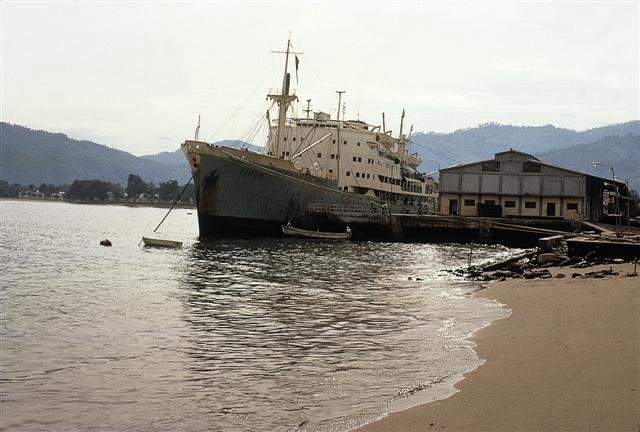 135. 2 ABRIL 92 RDP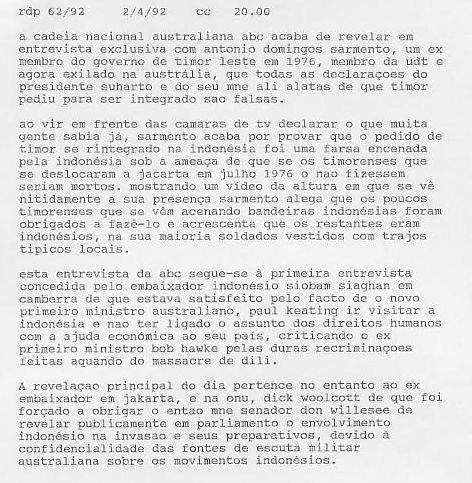 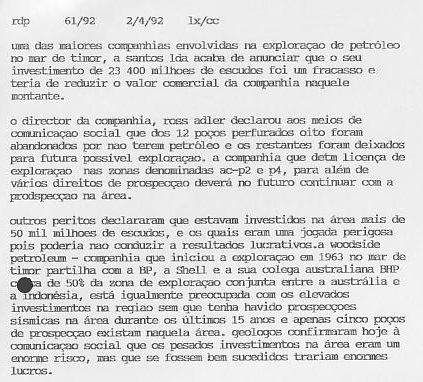 136. 5 ABRIL 92 SMH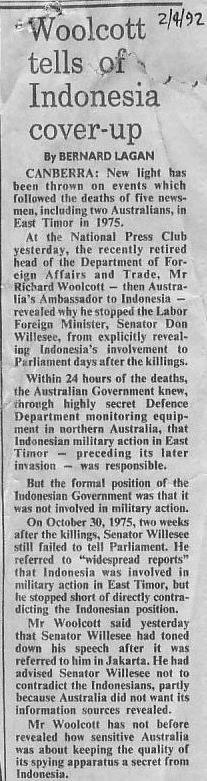 137. 2 ABRIL 92 THE AUSTRALIAN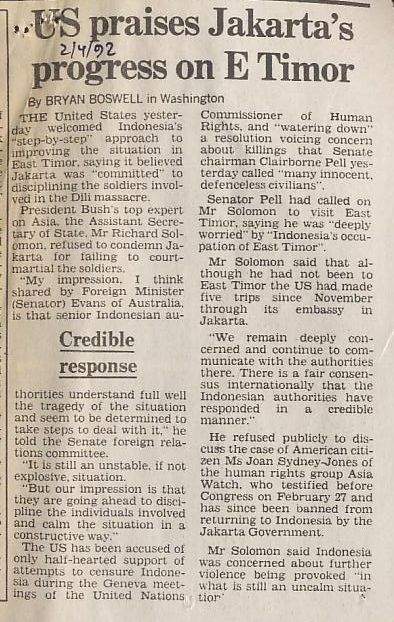 138. 4 ABRIL 92 RDP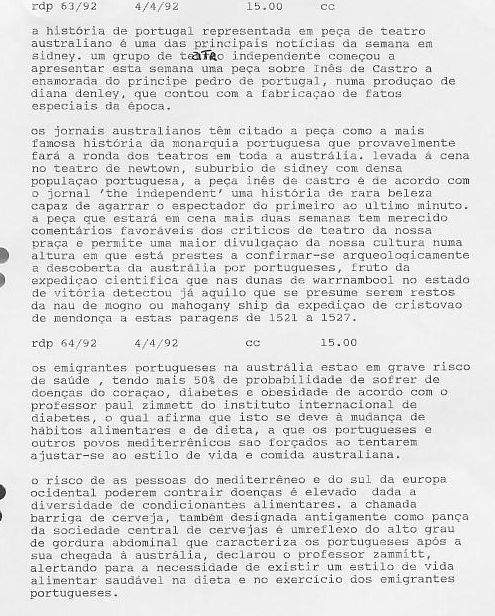 139. 4 ABRIL 92 RDP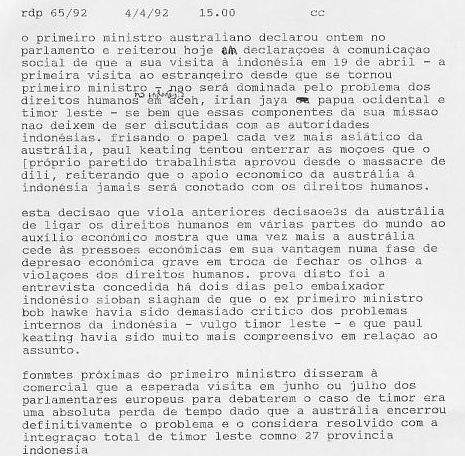 140. 5 ABRIL 92 RDP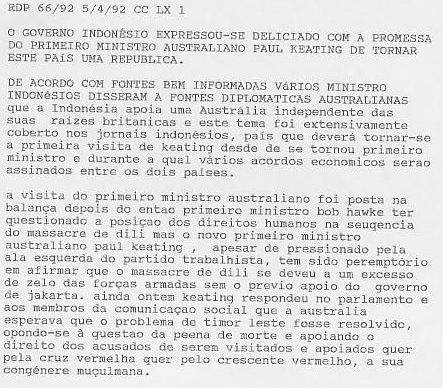 141. 5 ABRIL 92 SMH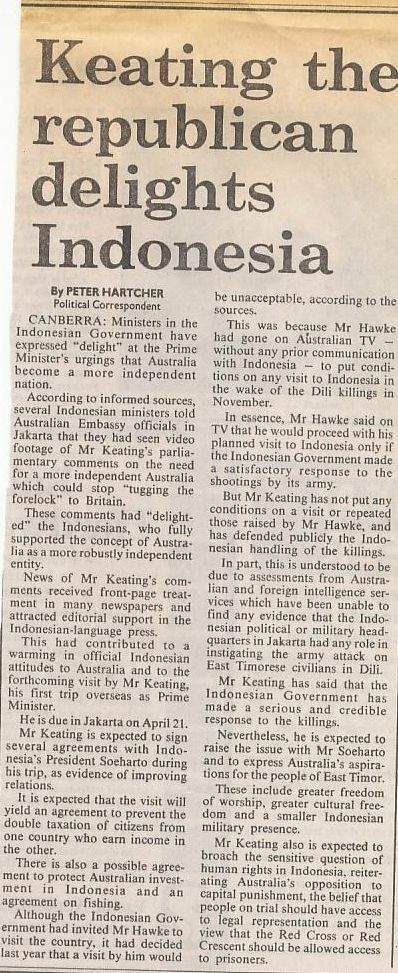 142. 7 ABRIL 92 CORREIO PORTUGUÊS, SIDNEY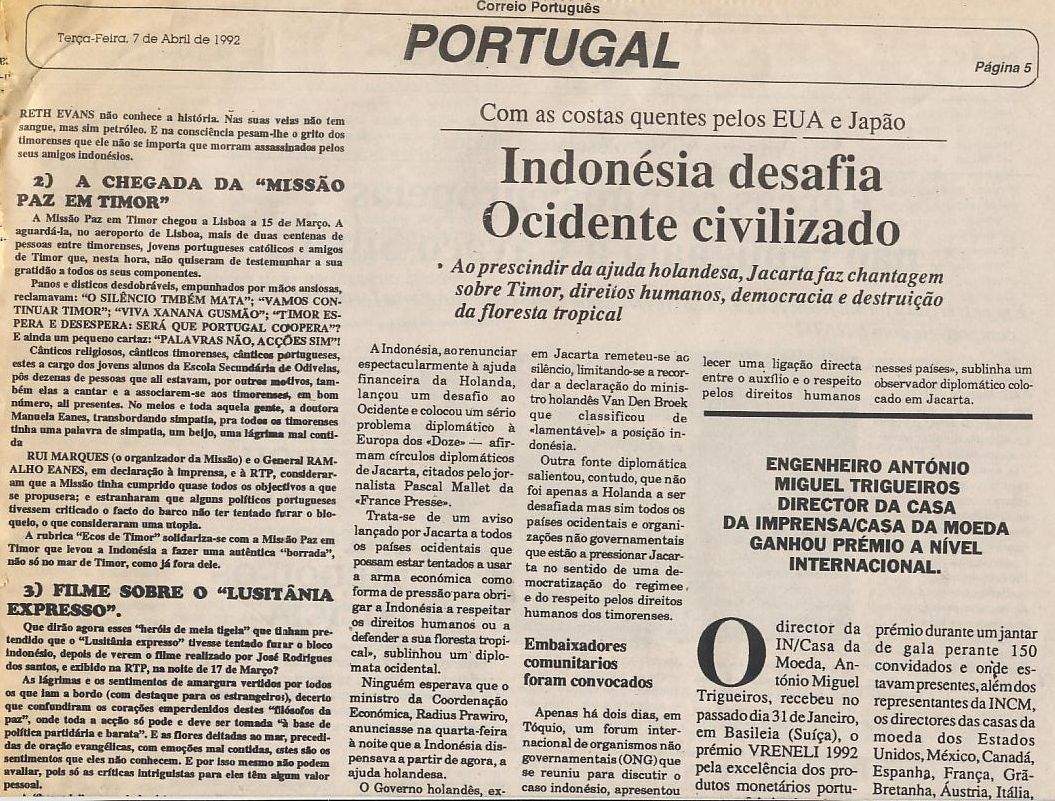 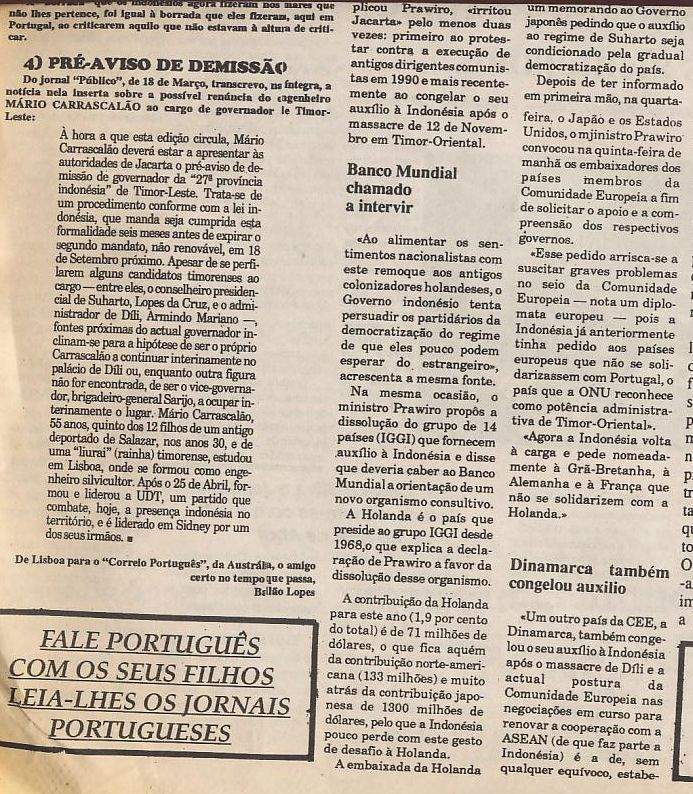 143. 7 ABRIL 92 SMH144. 9 ABRIL 92 MANIF A FAVOR DE TIMOR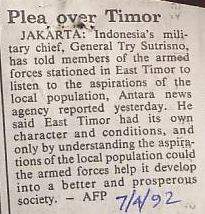 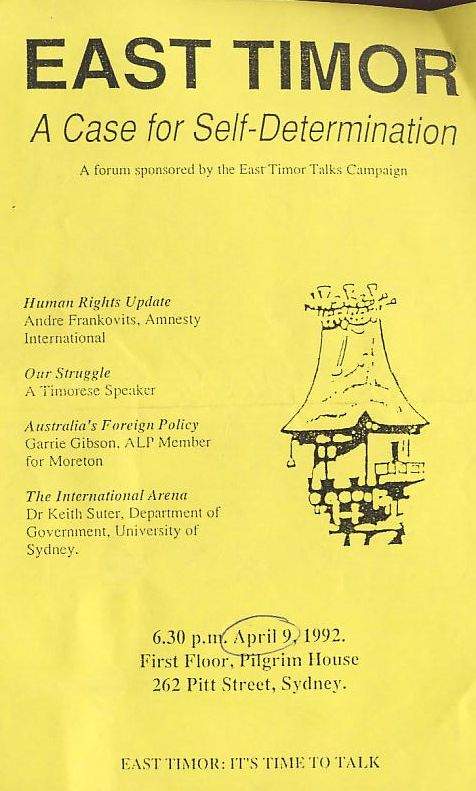 145. 13 ABRIL 92 SMH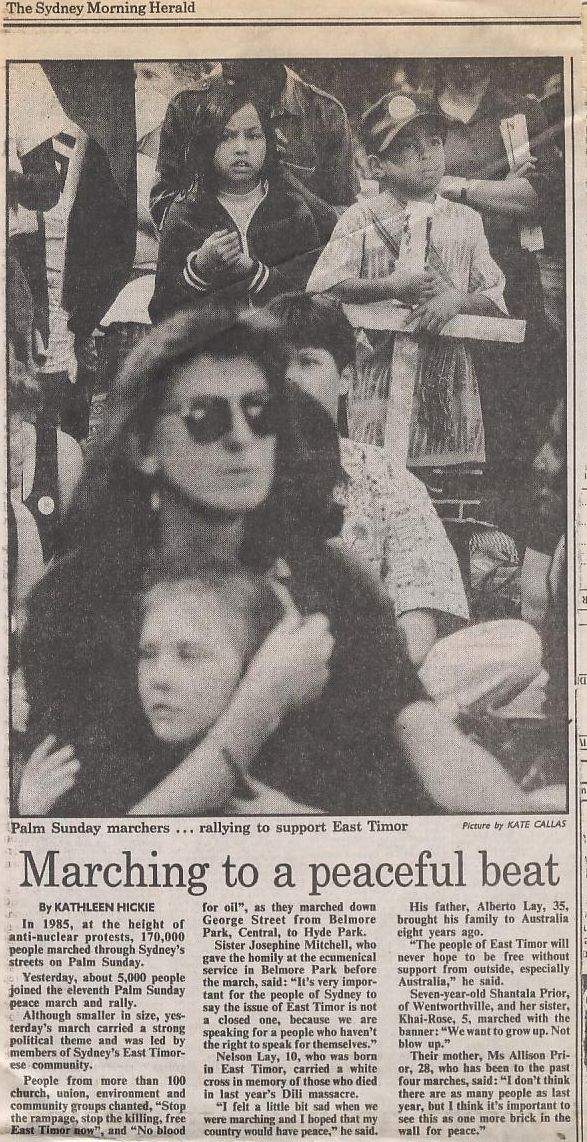 146. 14 ABRIL 92 CORREIO PORTUGUÊS 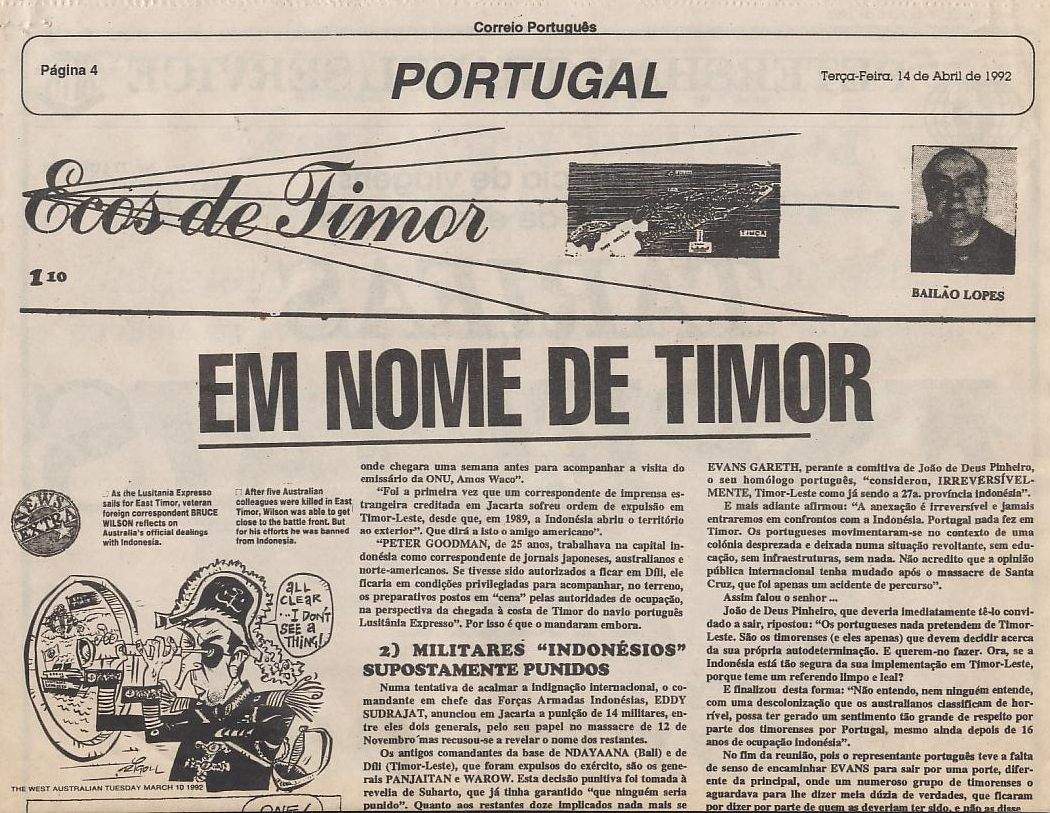 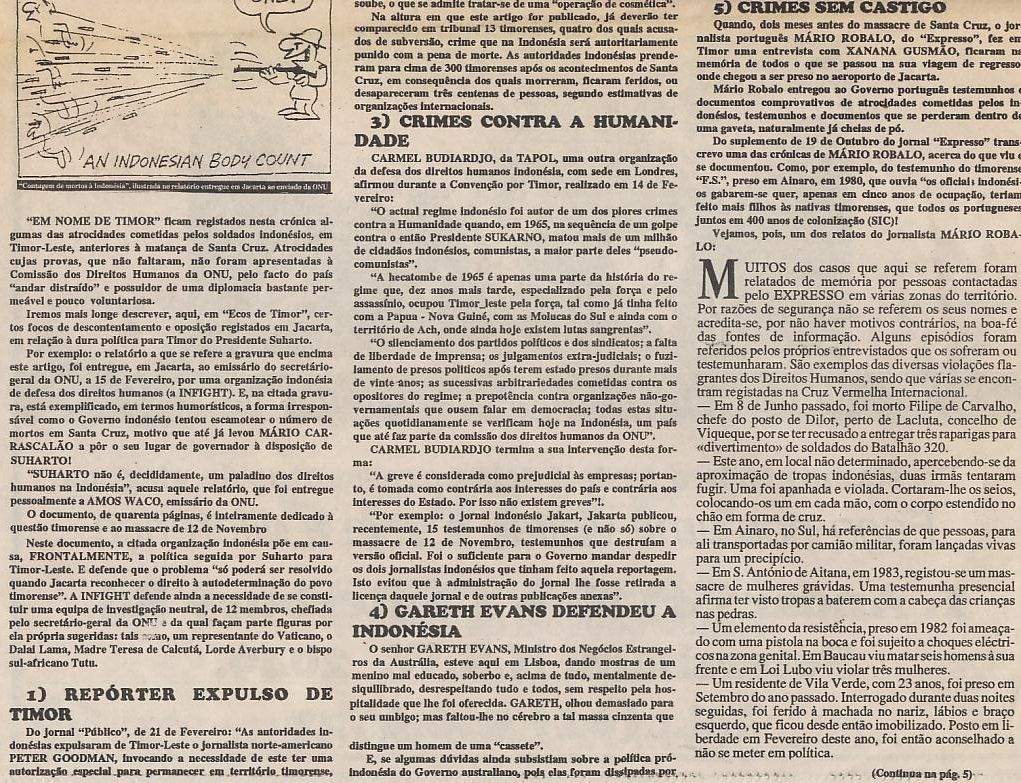 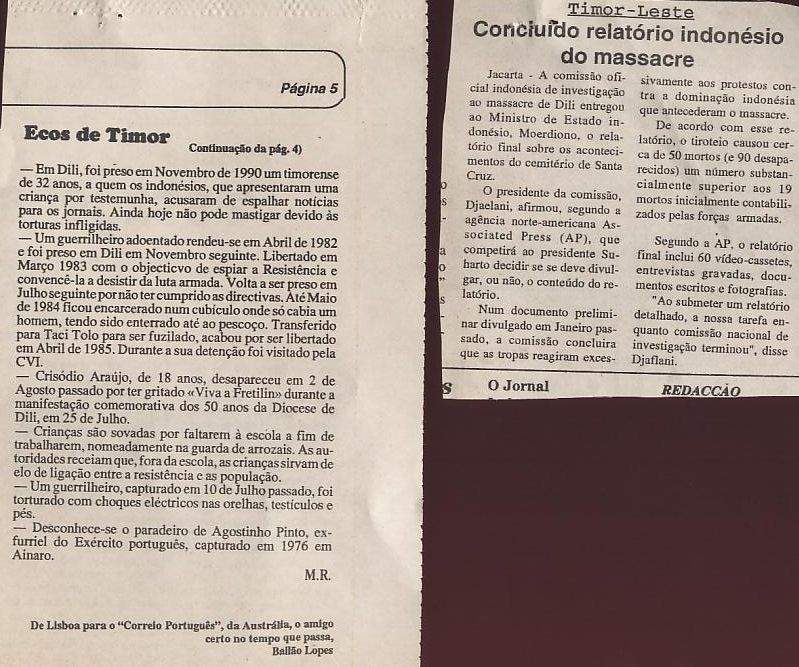 147. 15 ABRIL 92 PNA SIDNEY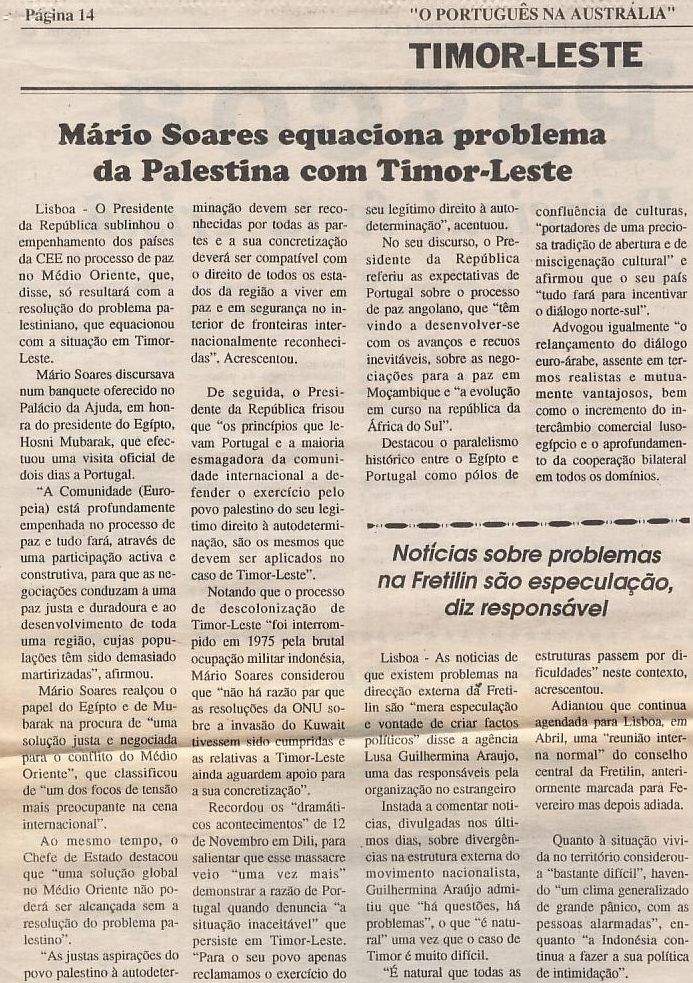 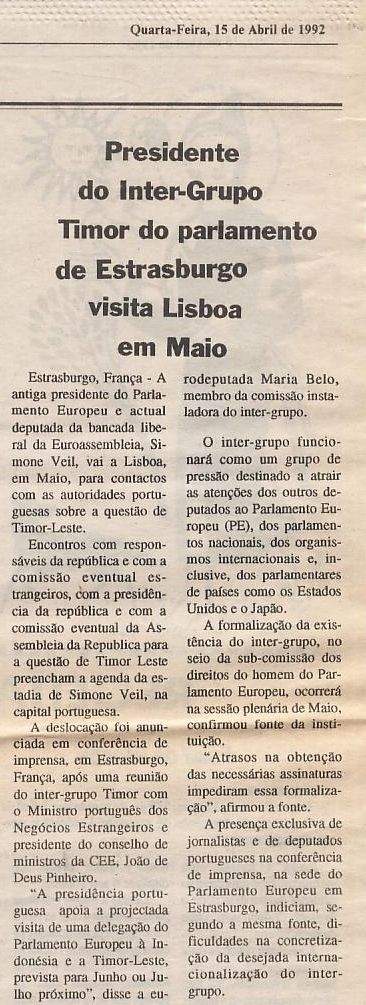 148. 16 ABRIL 92 SMH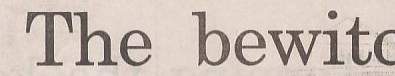 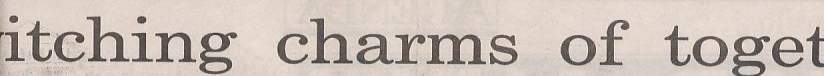 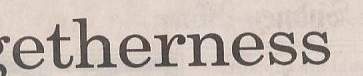 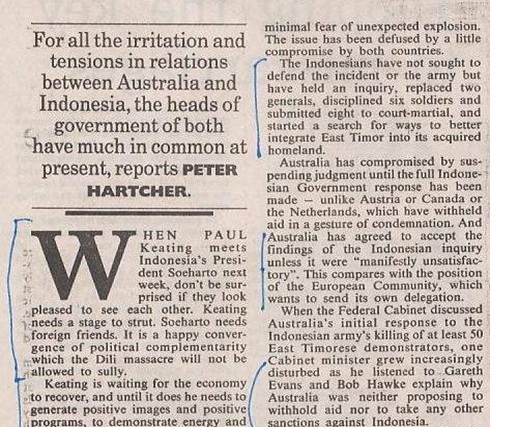 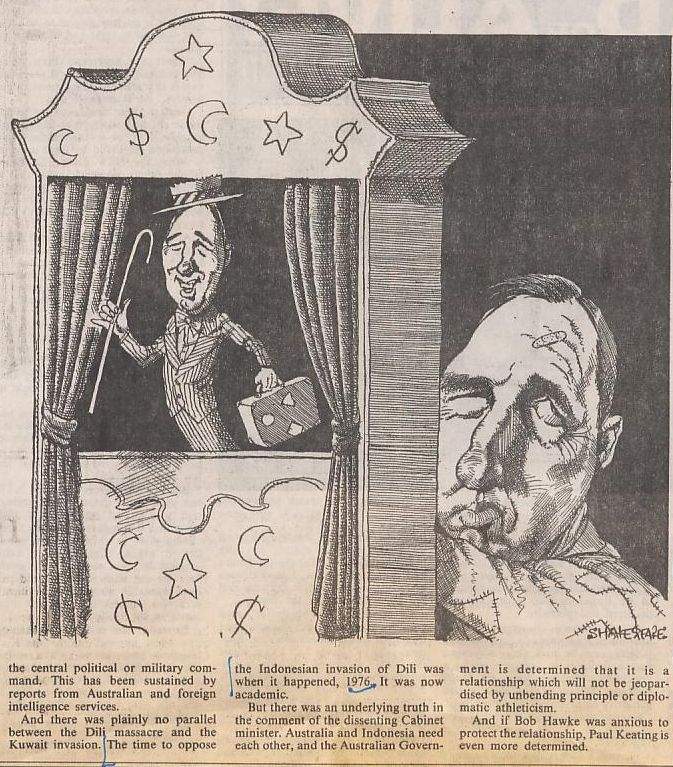 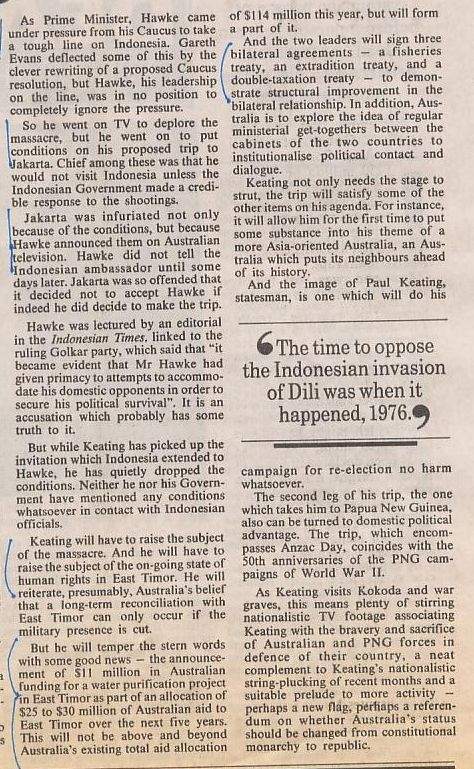 149. 16 ABRIL 92 THE AUSTRALIAN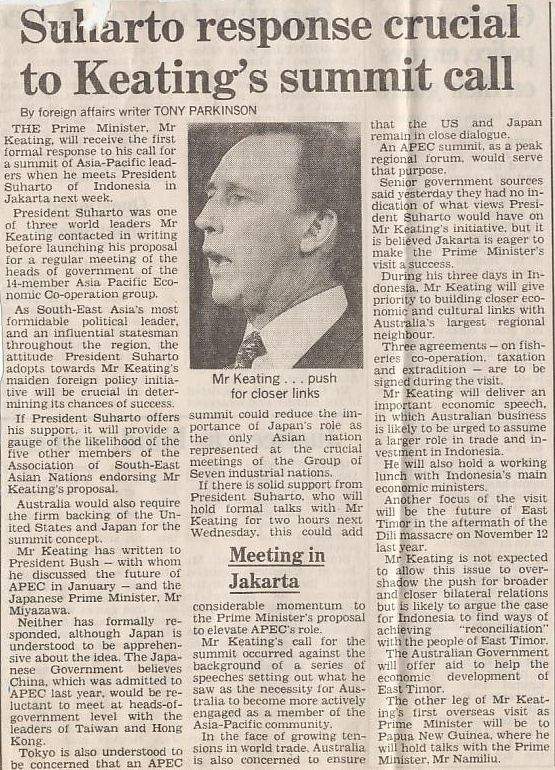 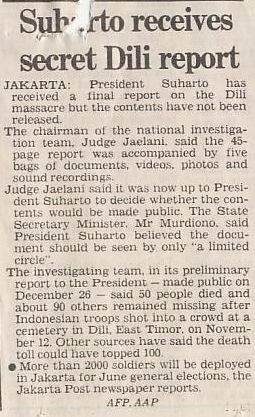 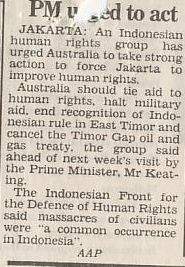 150. 17 ABRIL 92 SMH E THE AUSTRALIAN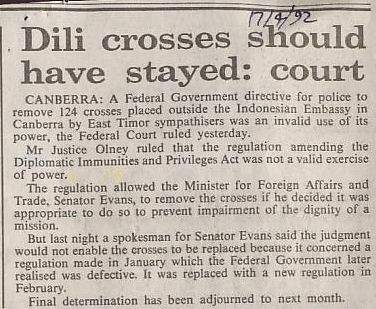 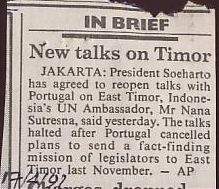 151. 17 ABRIL 92 RDP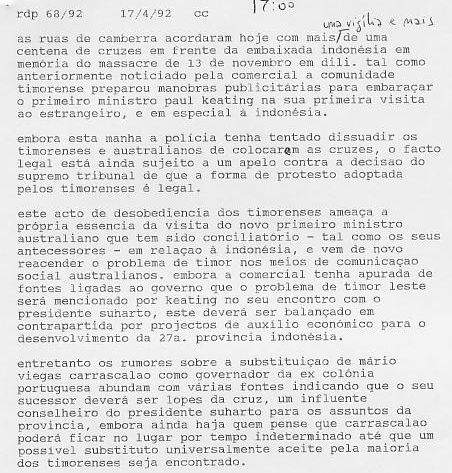 151. 18 ABRIL 92 RDP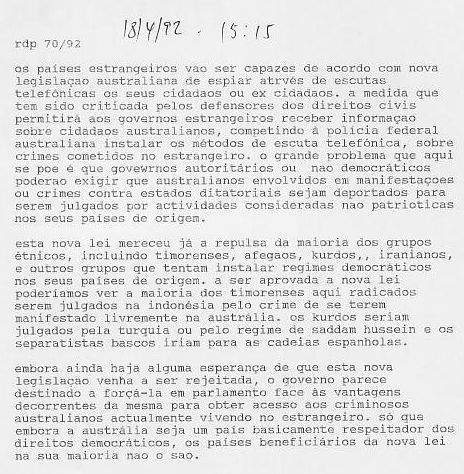 152. 20 ABRIL 92 RDP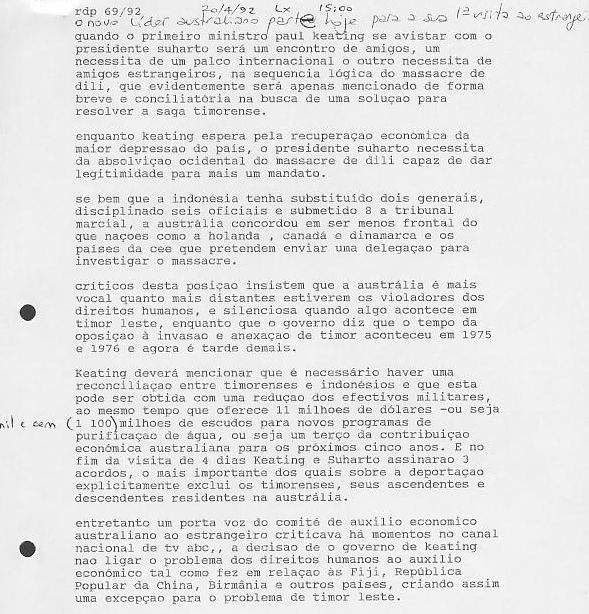 153. 20 ABRIL 92 THE AUSTRALIAN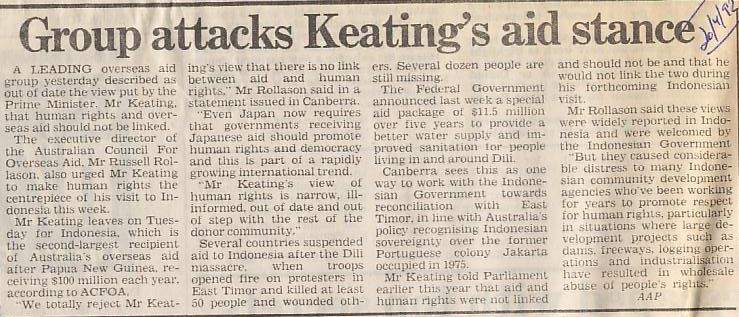 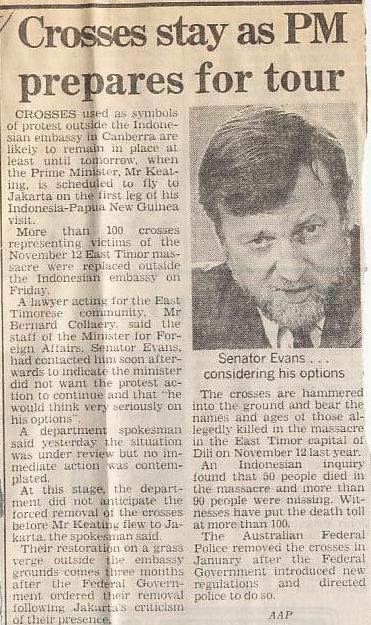 154. 20 ABRIL 92 SMH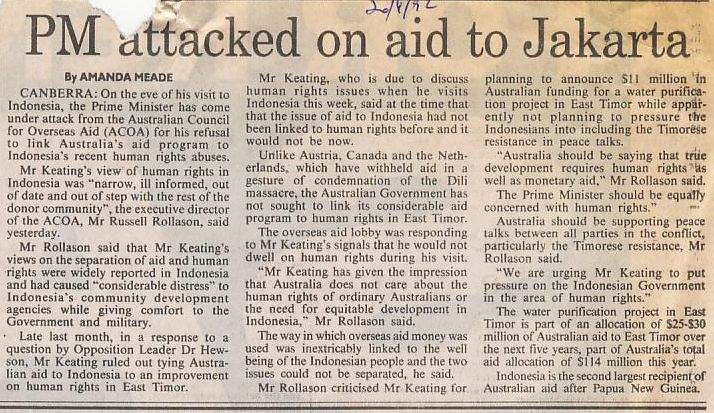 155. 20 ABRIL 92 COMUNIDADE, SIDNEY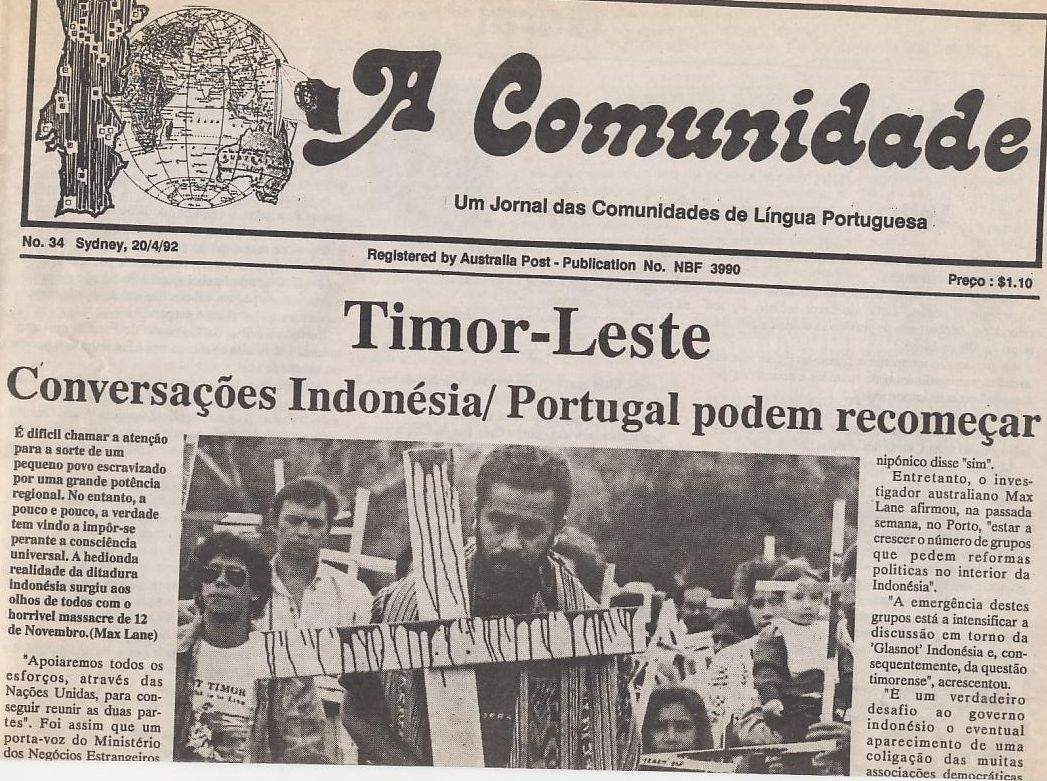 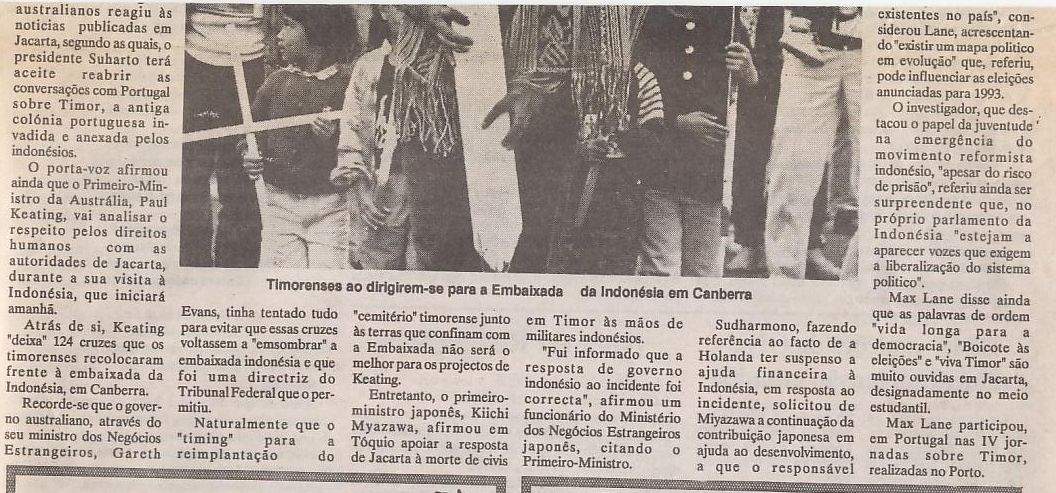 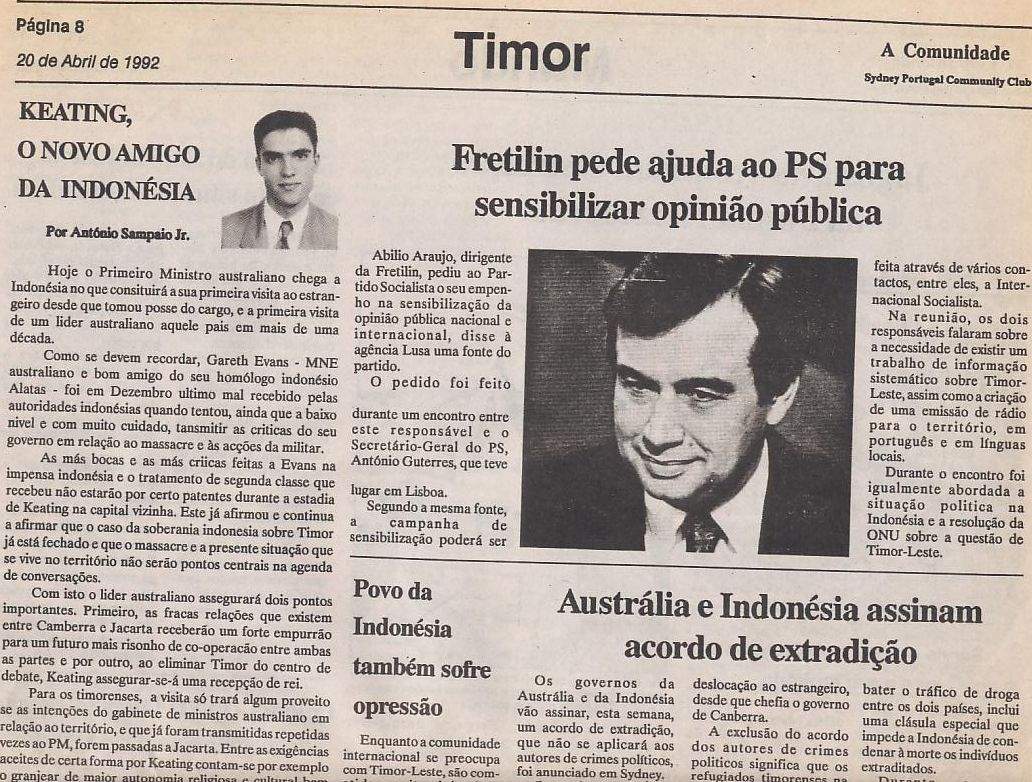 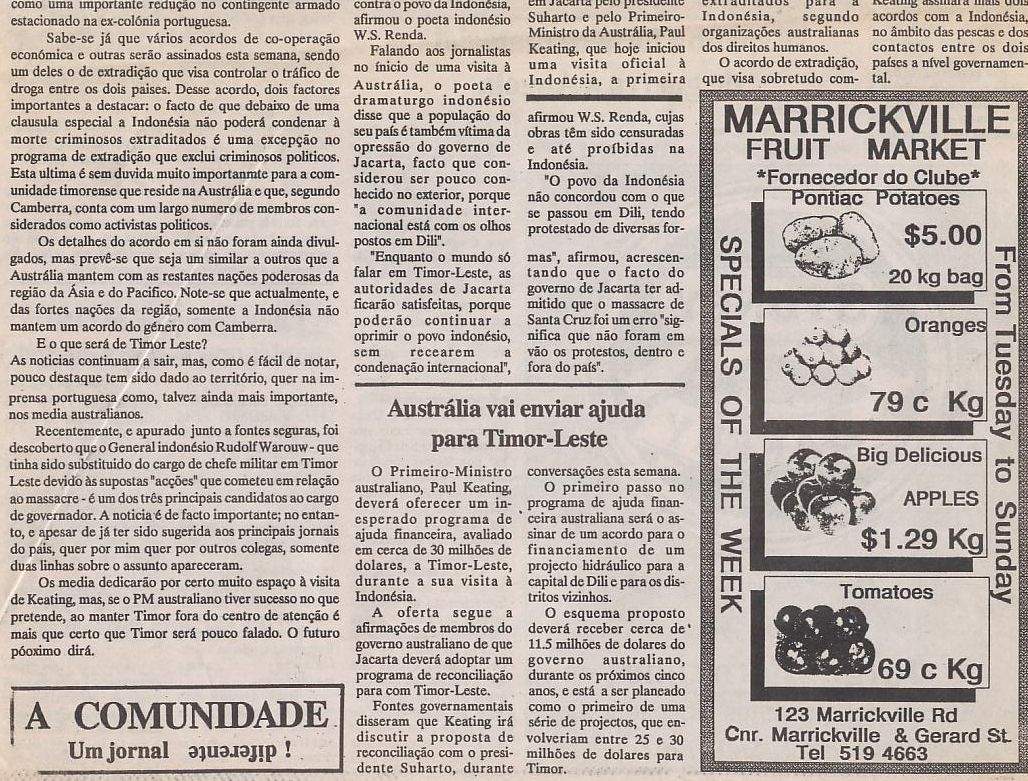 156. 21 ABRIL 92 THE AUSTRALIAN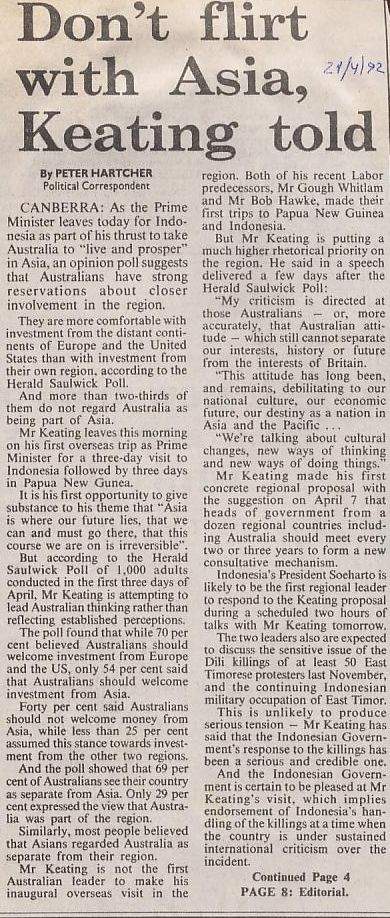 157. 21 ABRIL 92 SMH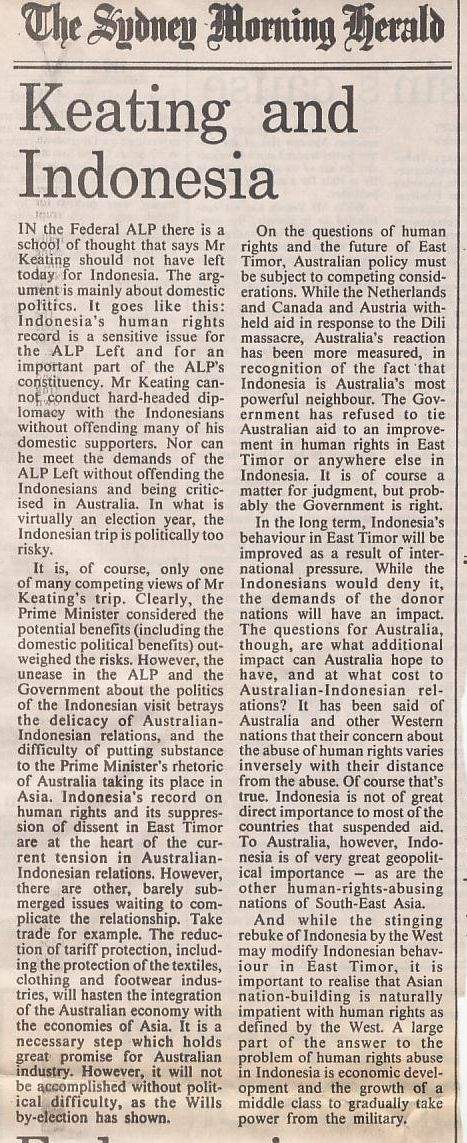 158. 22 ABRIL 92 RDP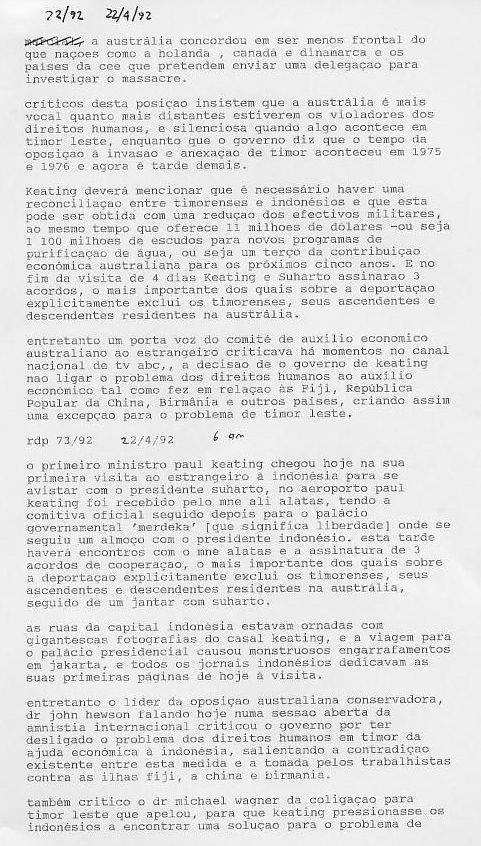 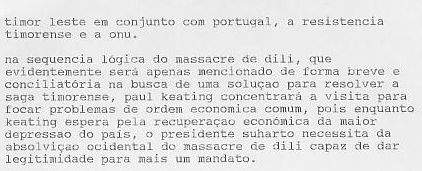 159. 22 ABRIL 92 RDP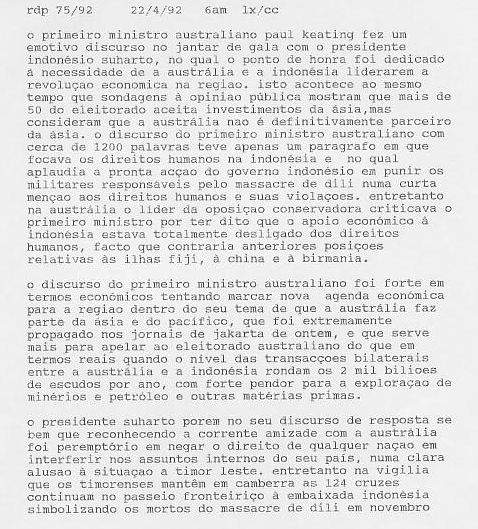 160. 22 ABRIL 92 THE AUSTRALIAN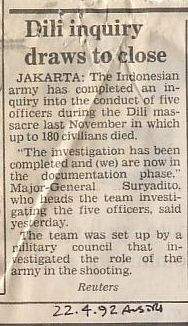 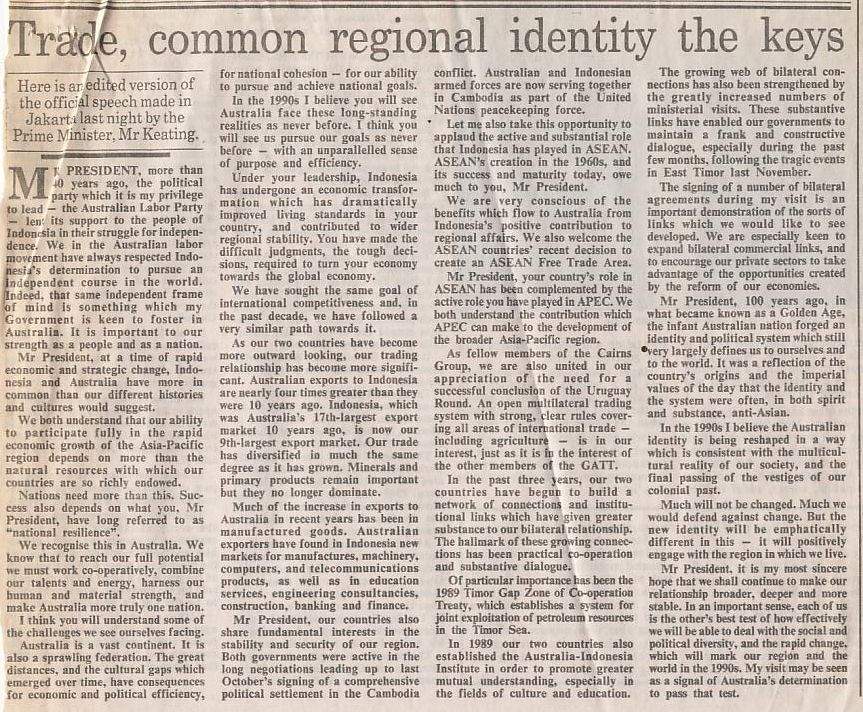 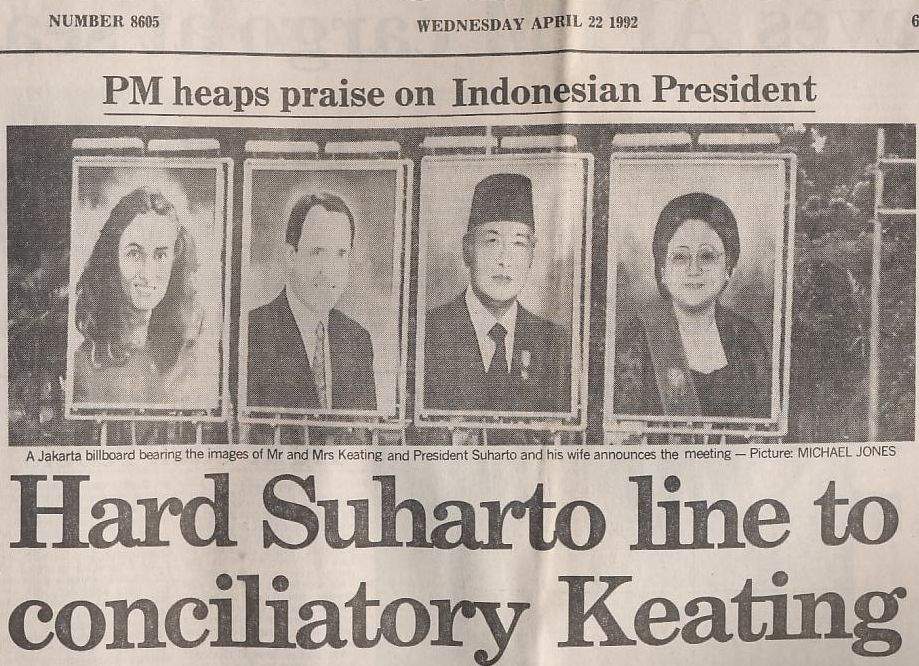 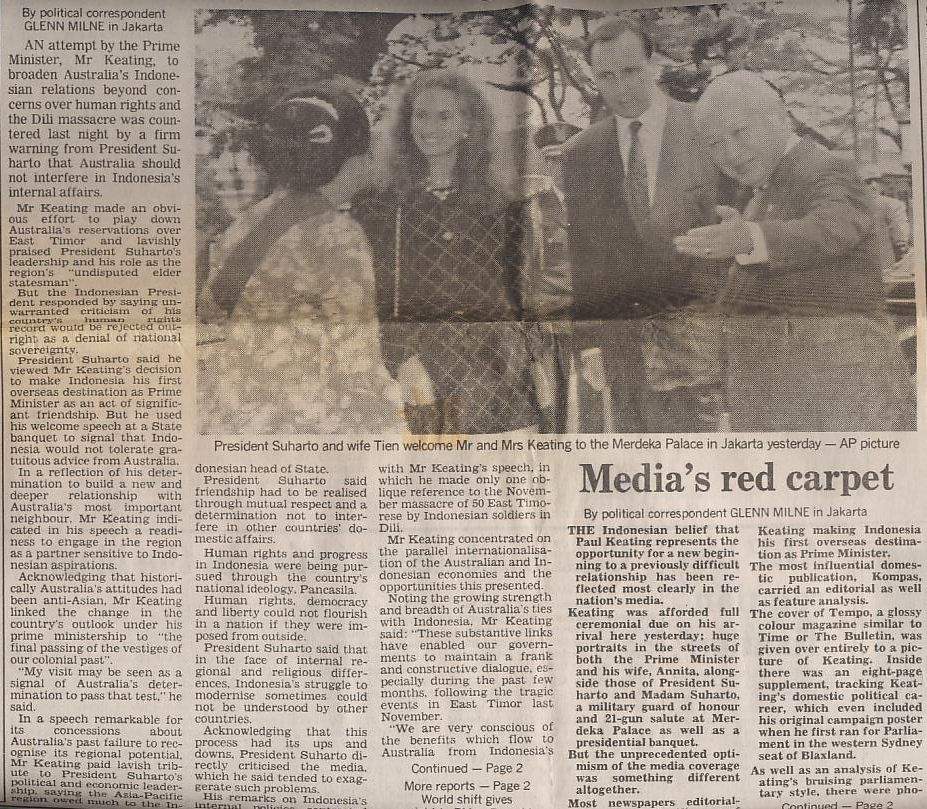 161. 22 ABRIL 92 SMH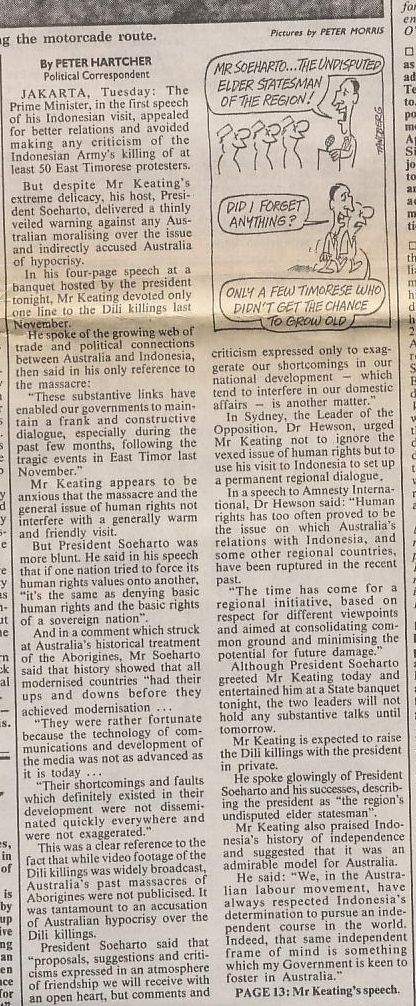 162. 23 ABRIL 92 THE AUSTRALIAN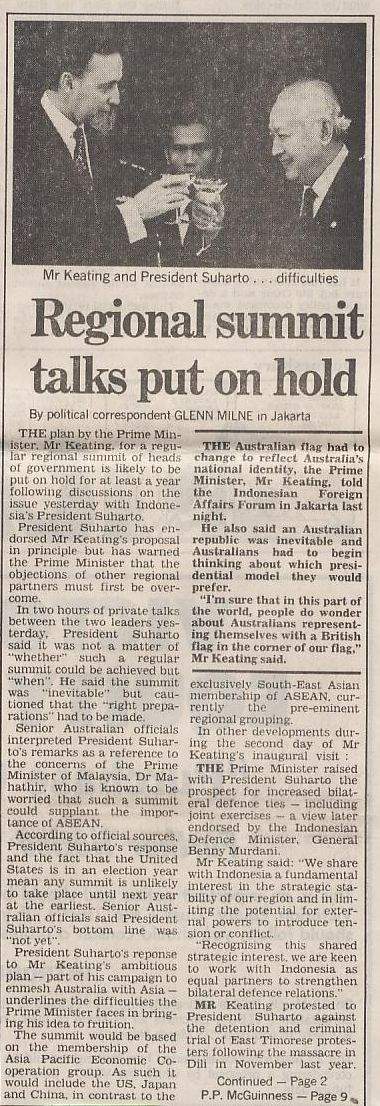 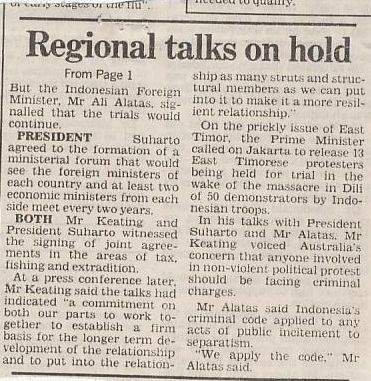 163. 22 ABRIL 92 PNA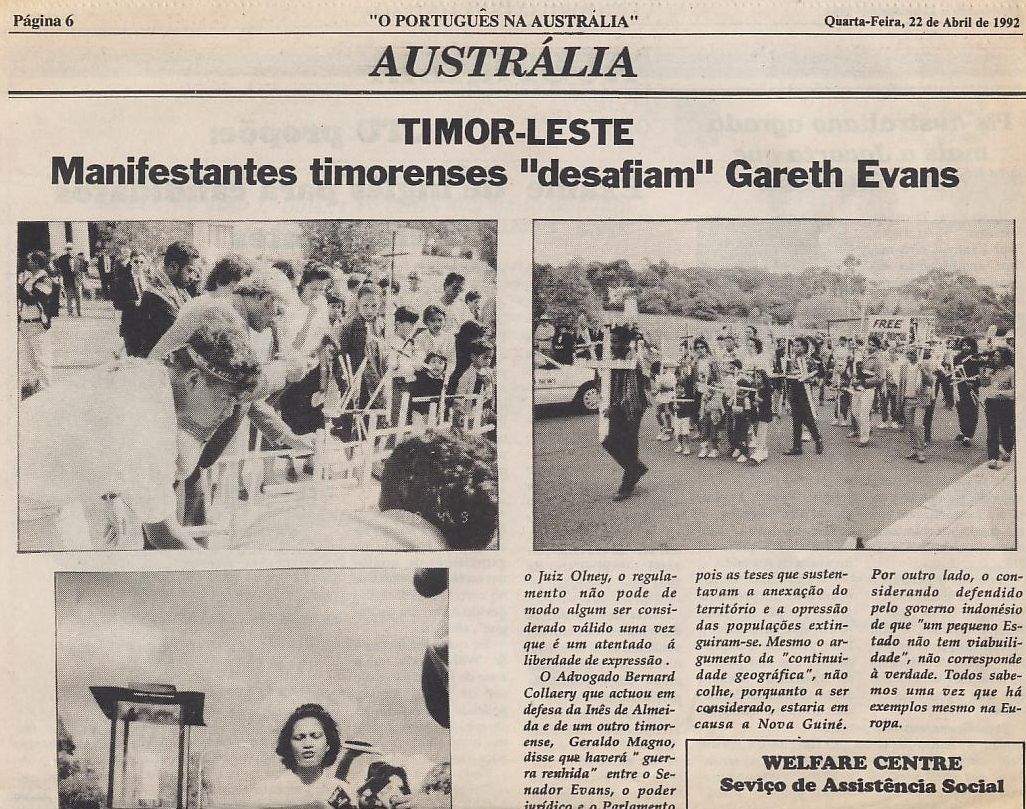 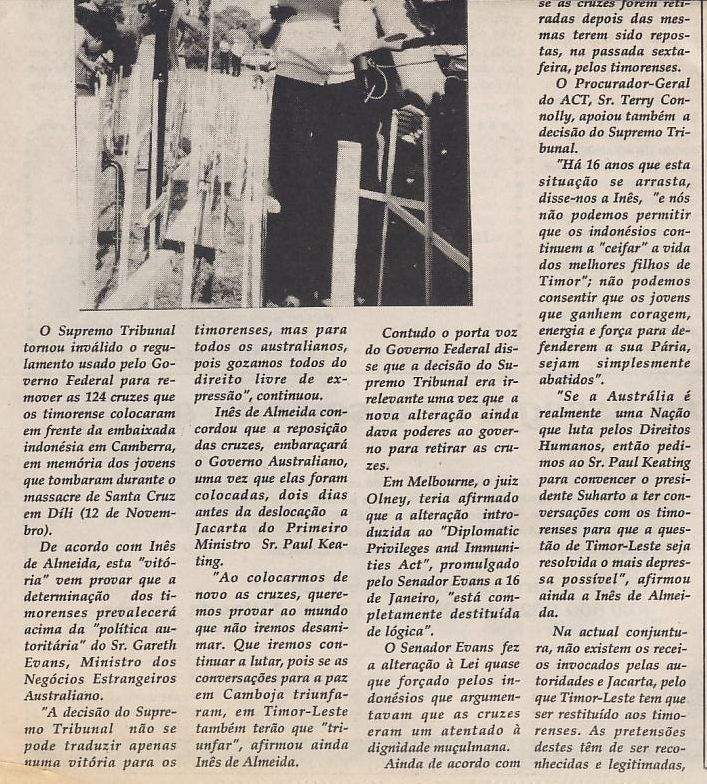 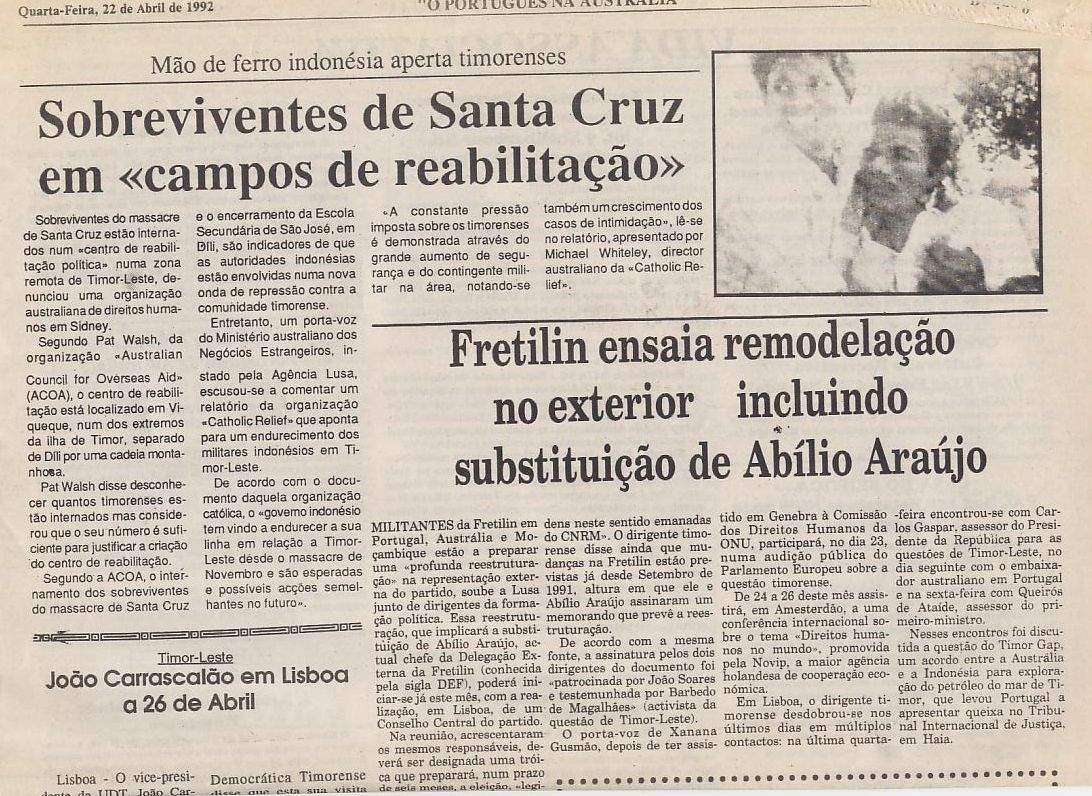 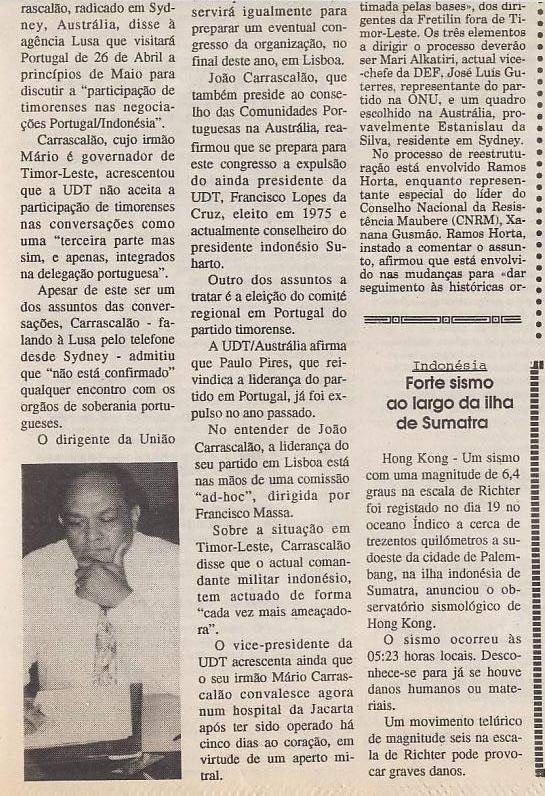 164. 23 ABRIL 92 SMH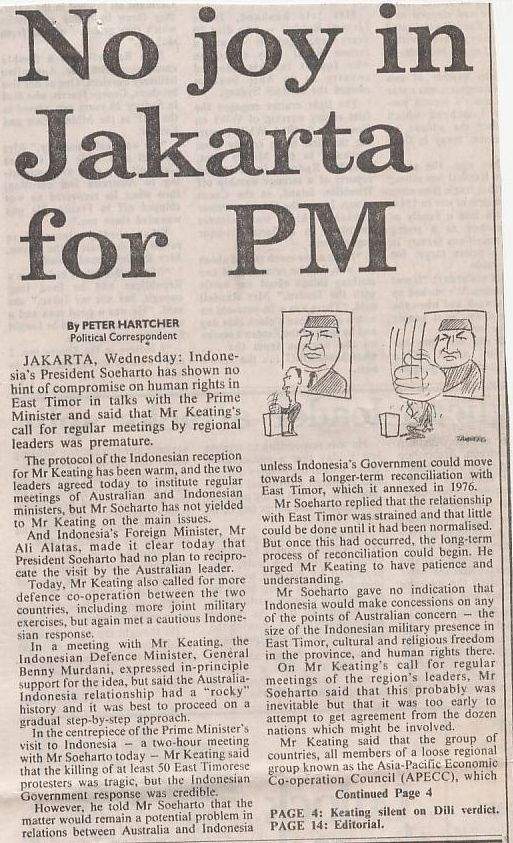 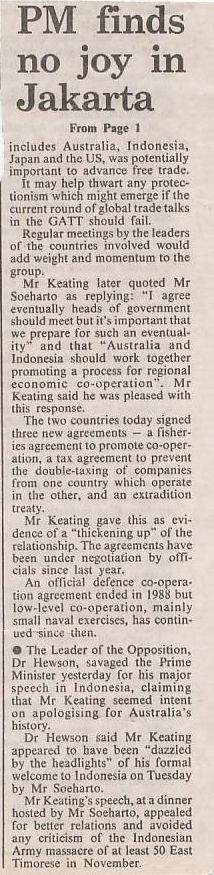 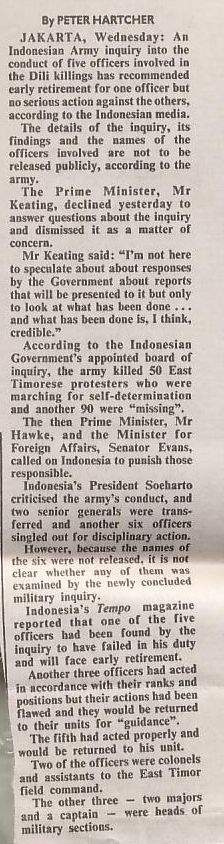 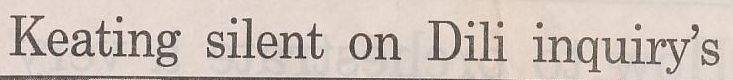 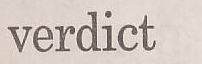 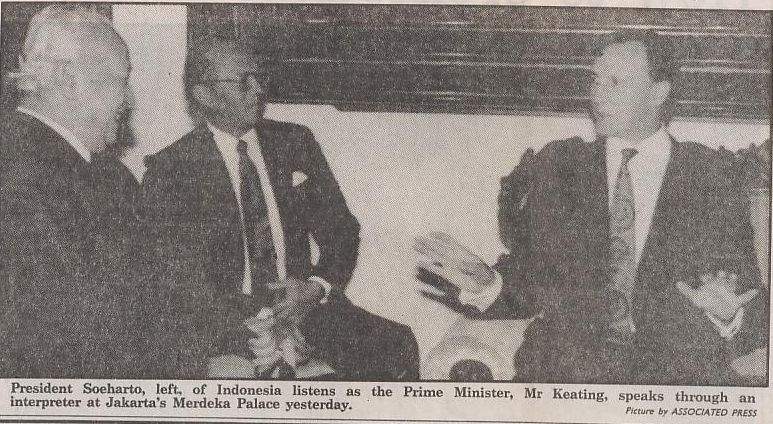 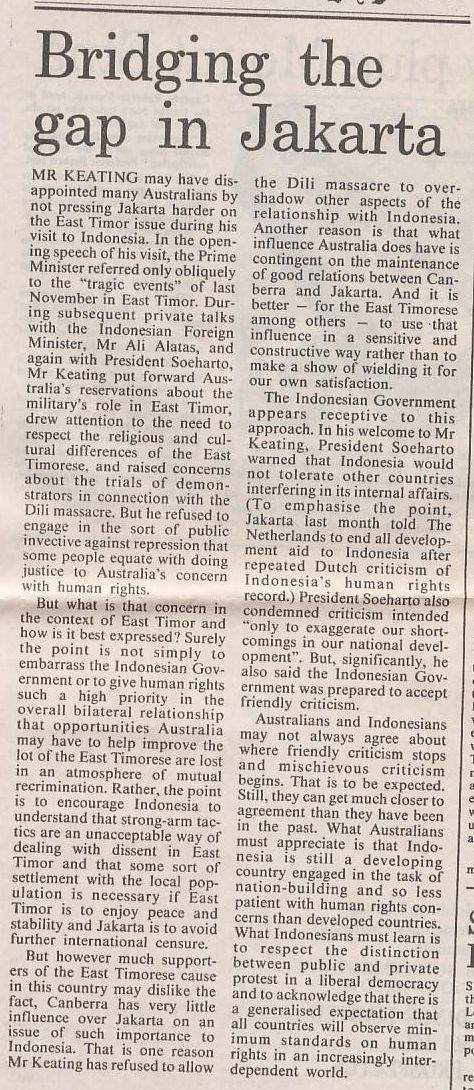 165. 24 ABRIL 92 SMH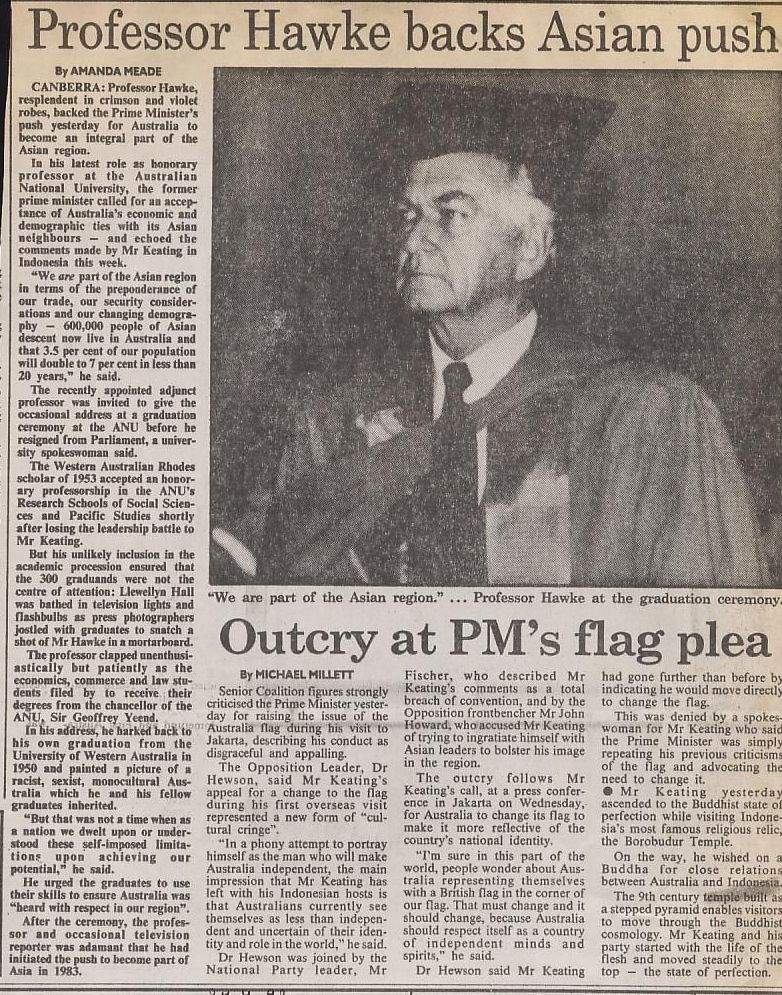 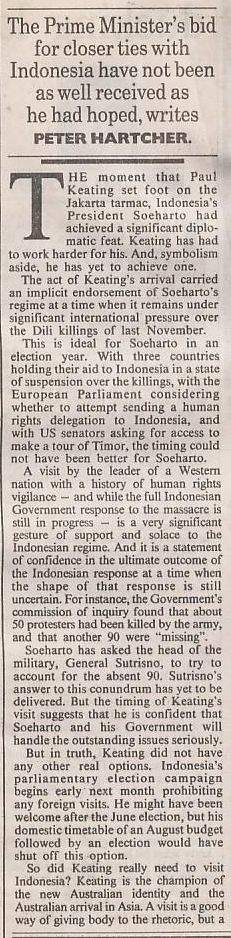 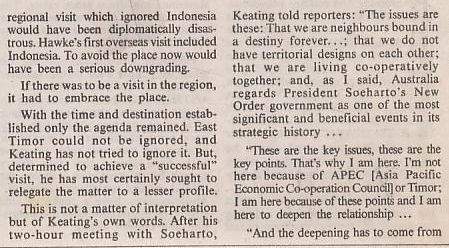 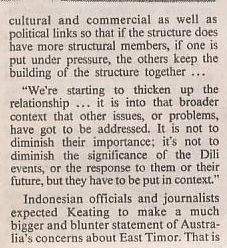 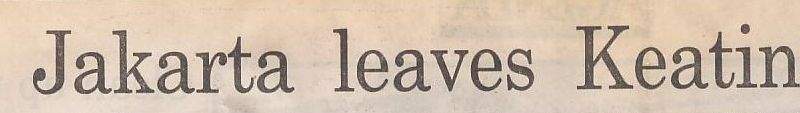 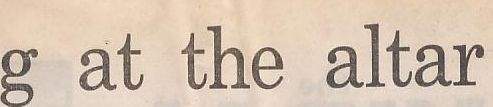 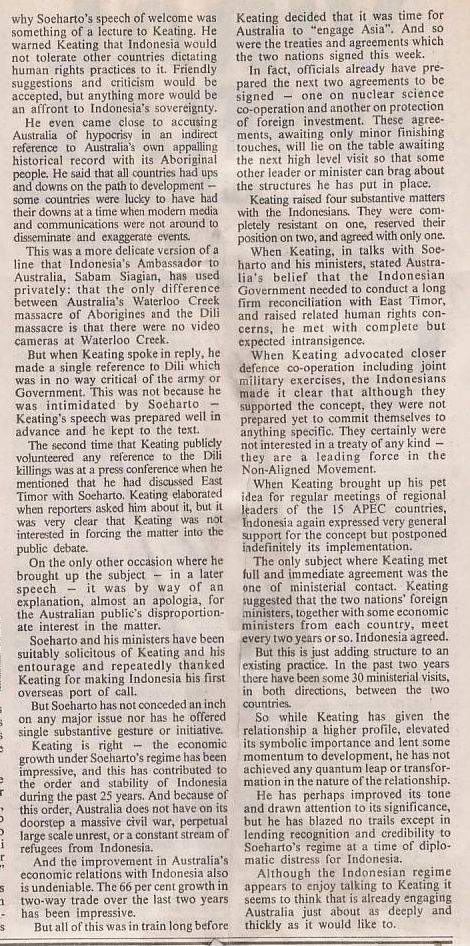 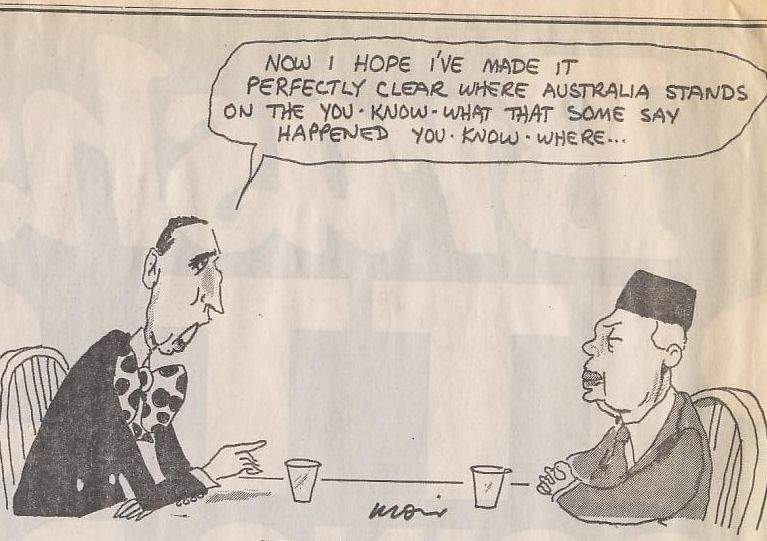 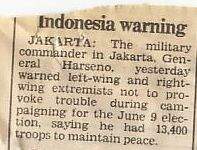 166. 24 ABRIL 92 THE AUSTRALIAN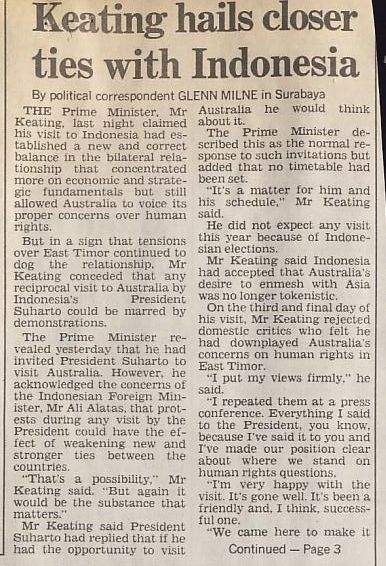 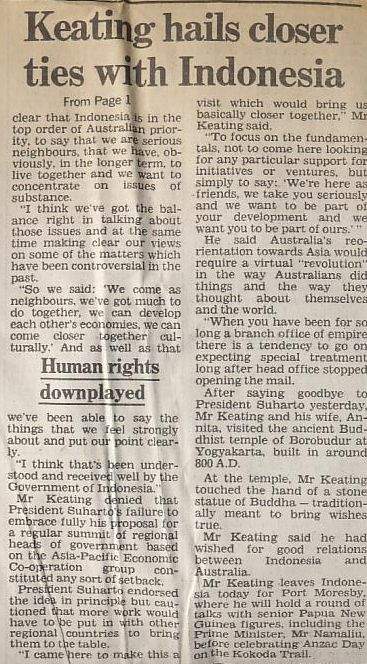 167. 27 ABRIL 92 TIME MAGAZINE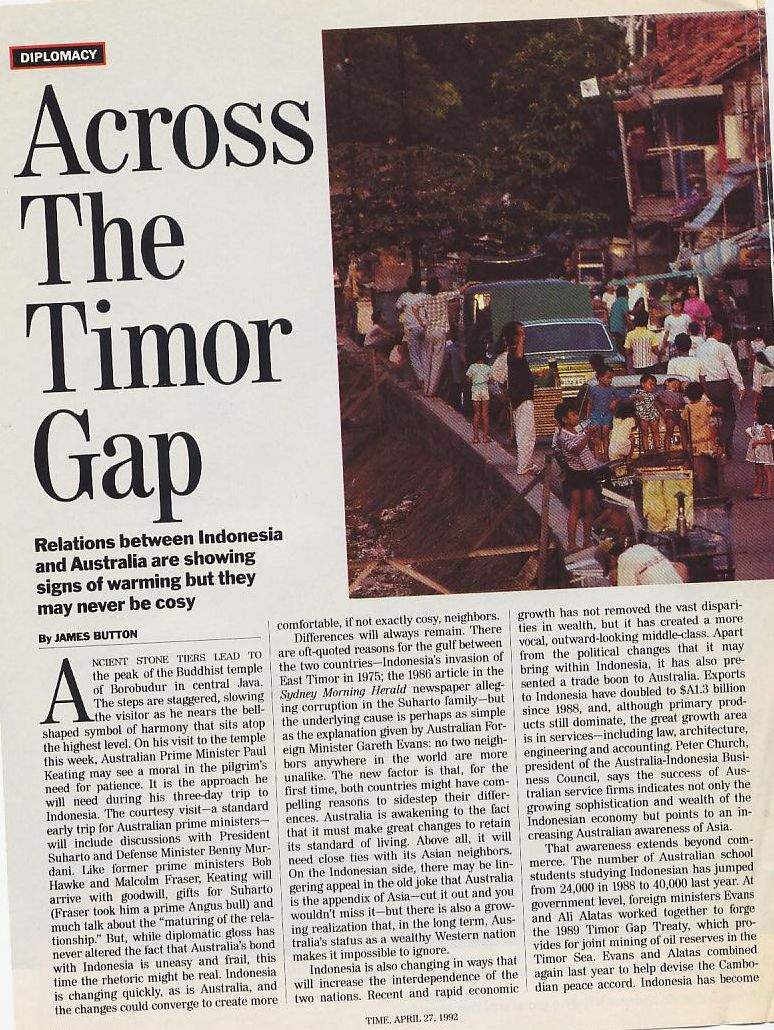 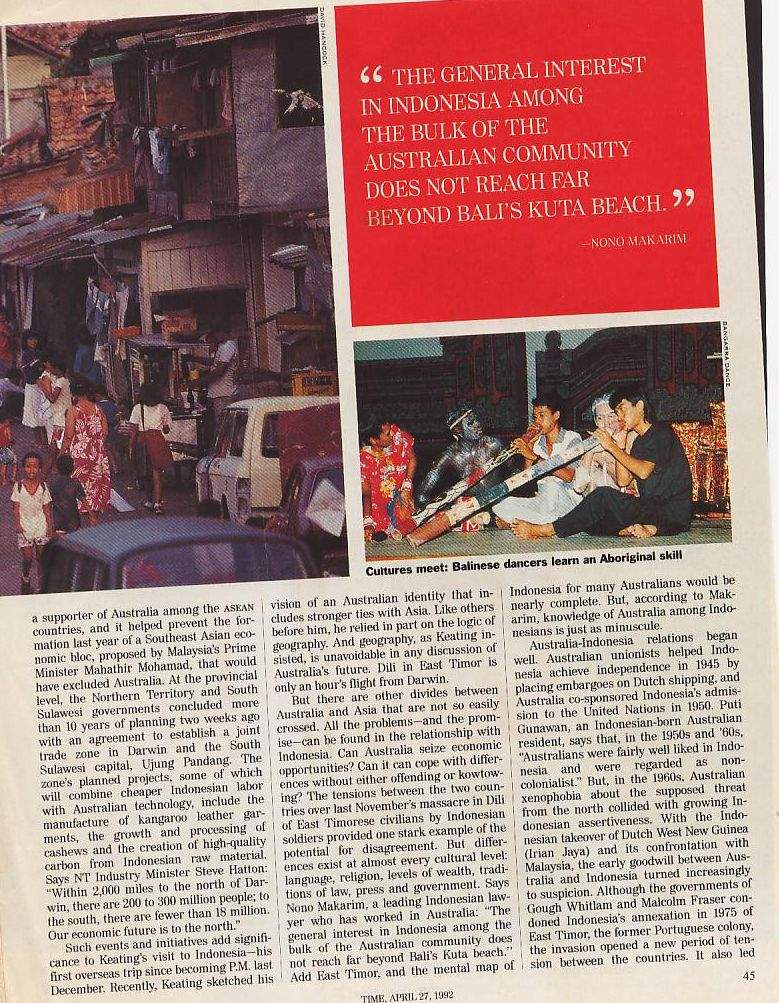 168. 27 ABRIL 92 A COMUNIDADE SIDNEY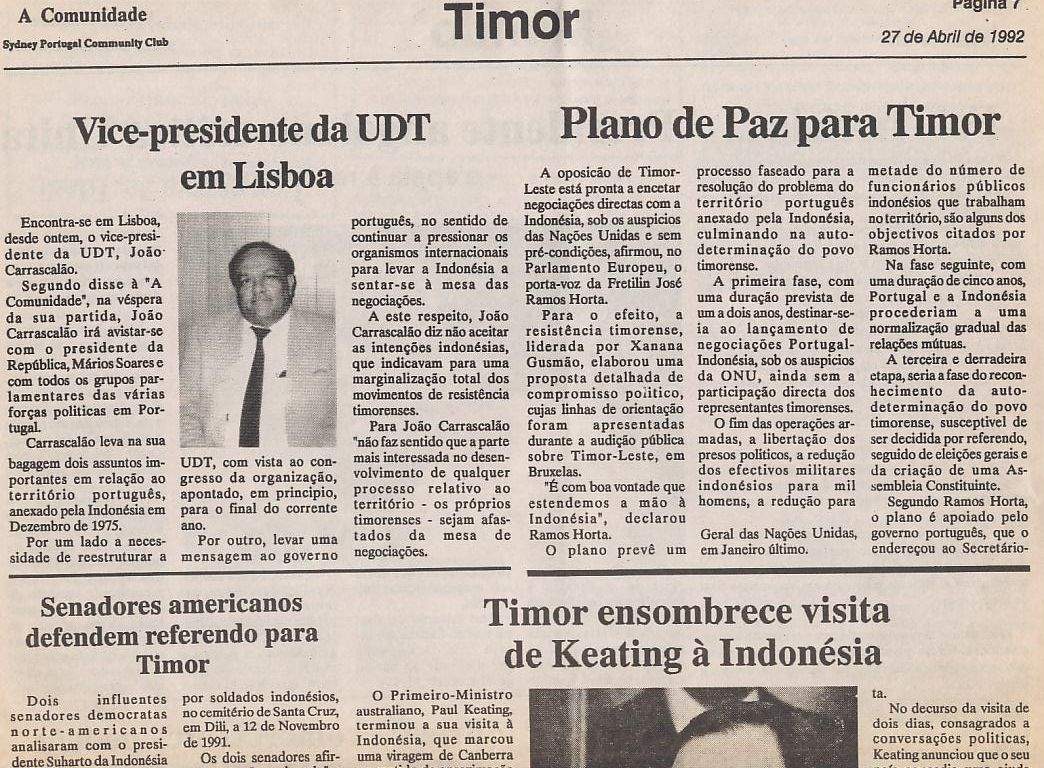 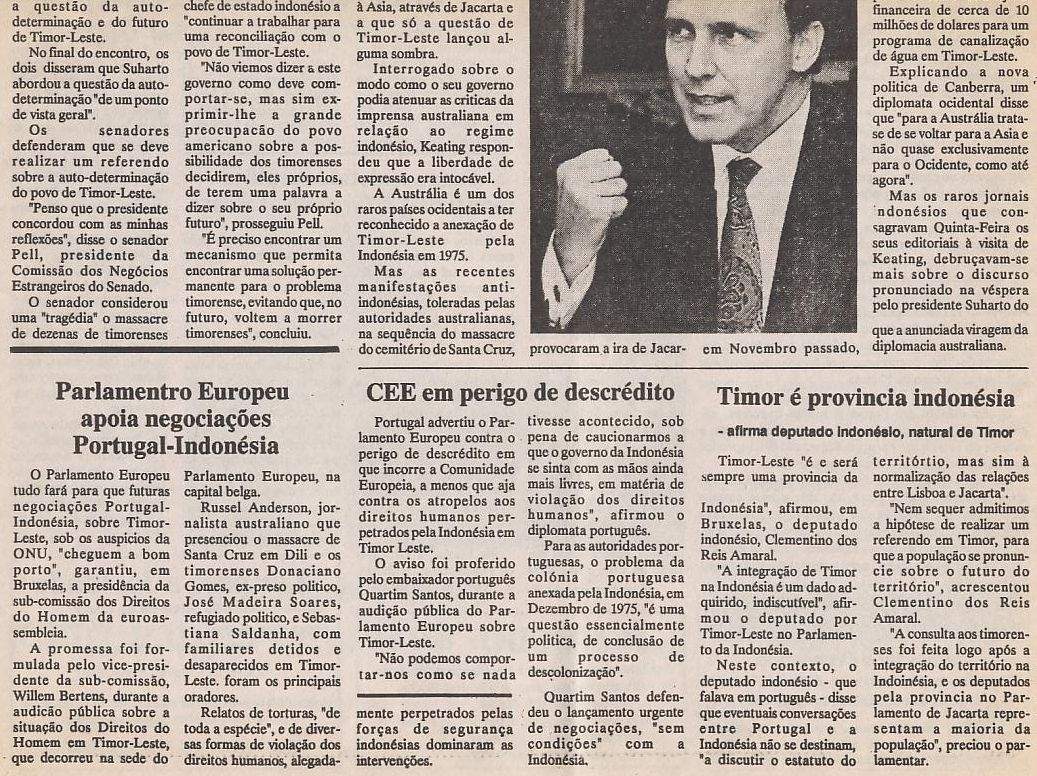 169. 28 ABRIL 92 RDP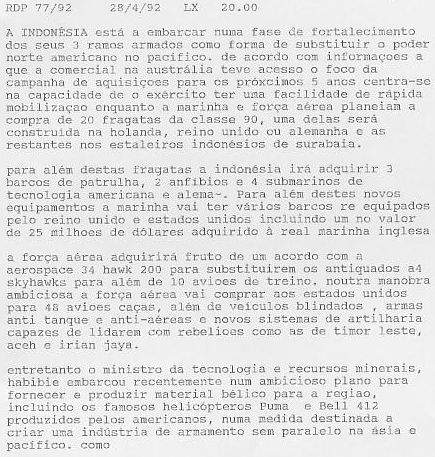 170. 28 ABRIL 92 RDP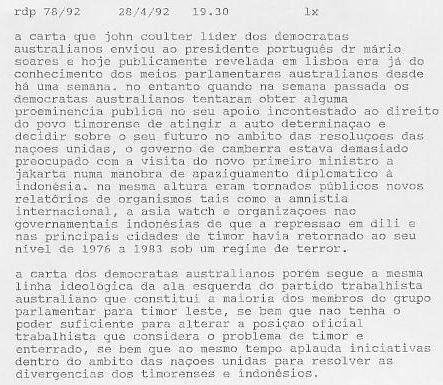 171. 28 ABRIL 92 CORREIO PORTUGUÊS 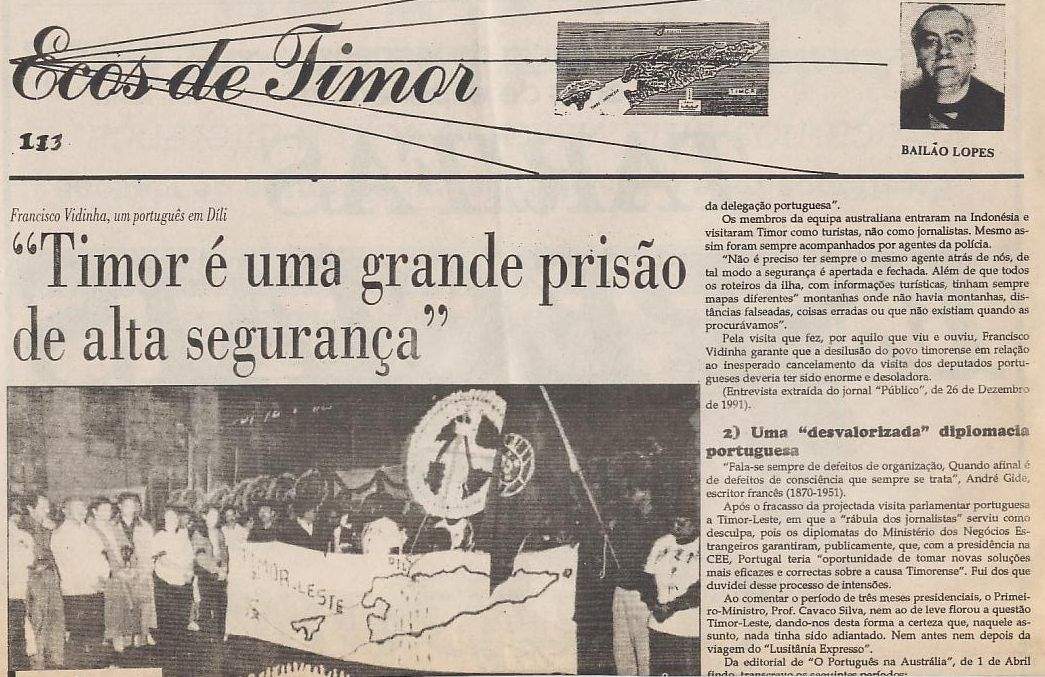 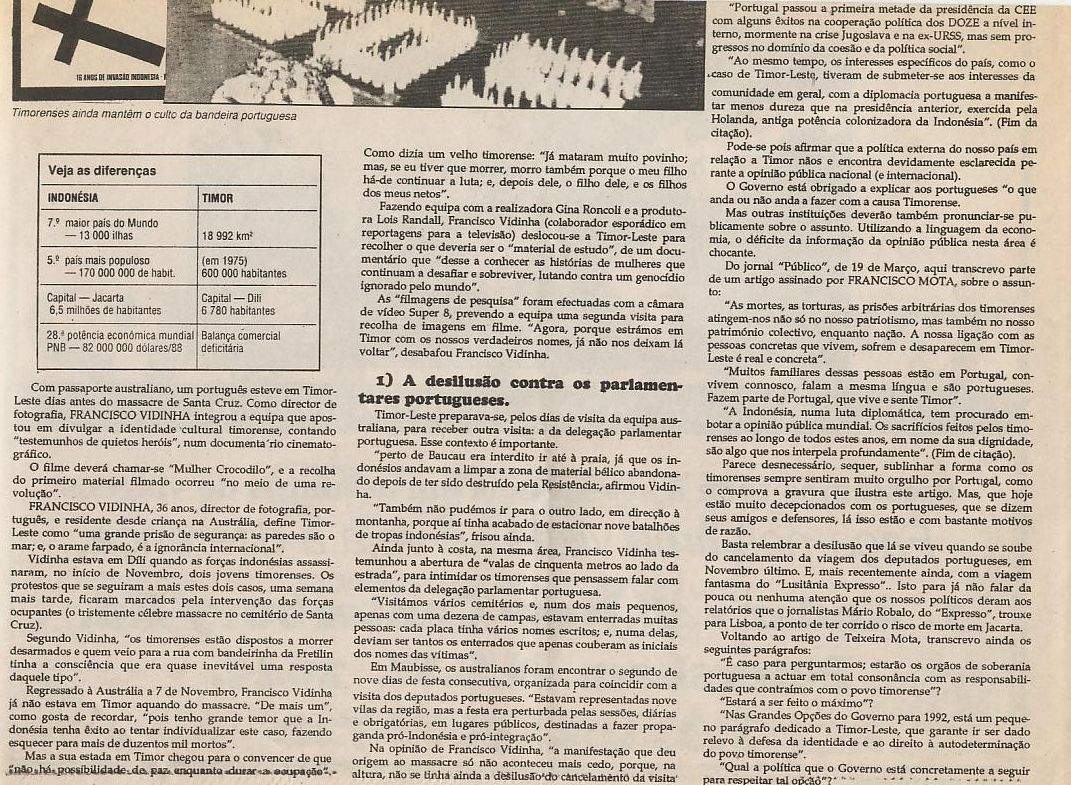 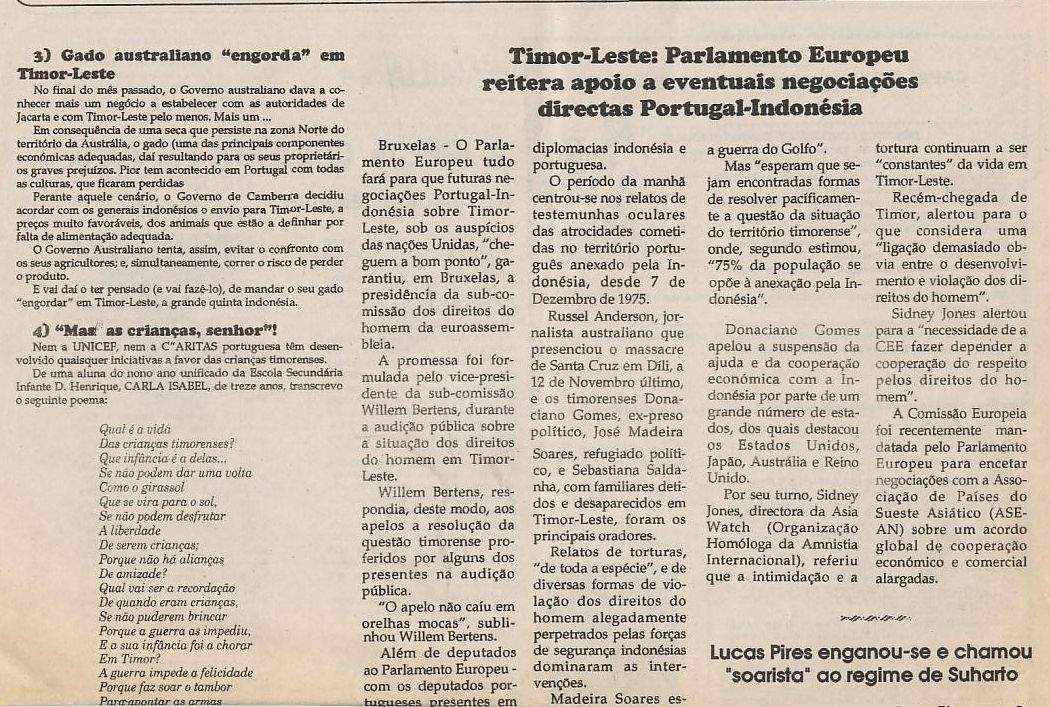 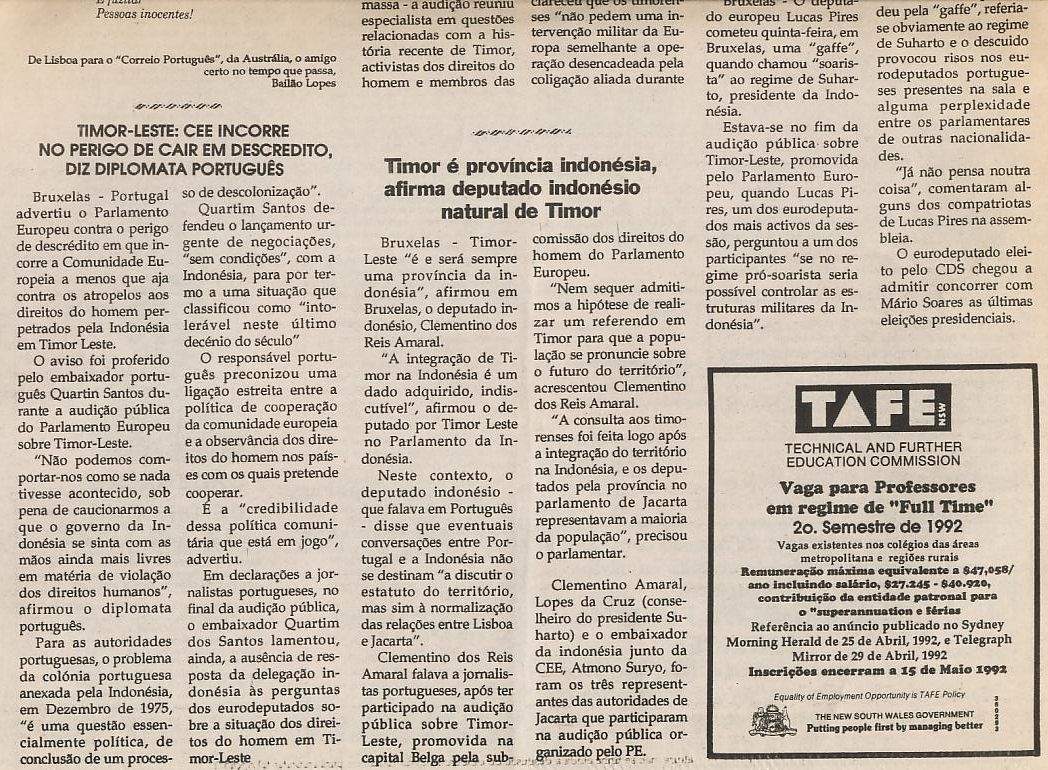 172. 29 ABRIL 92 PNA 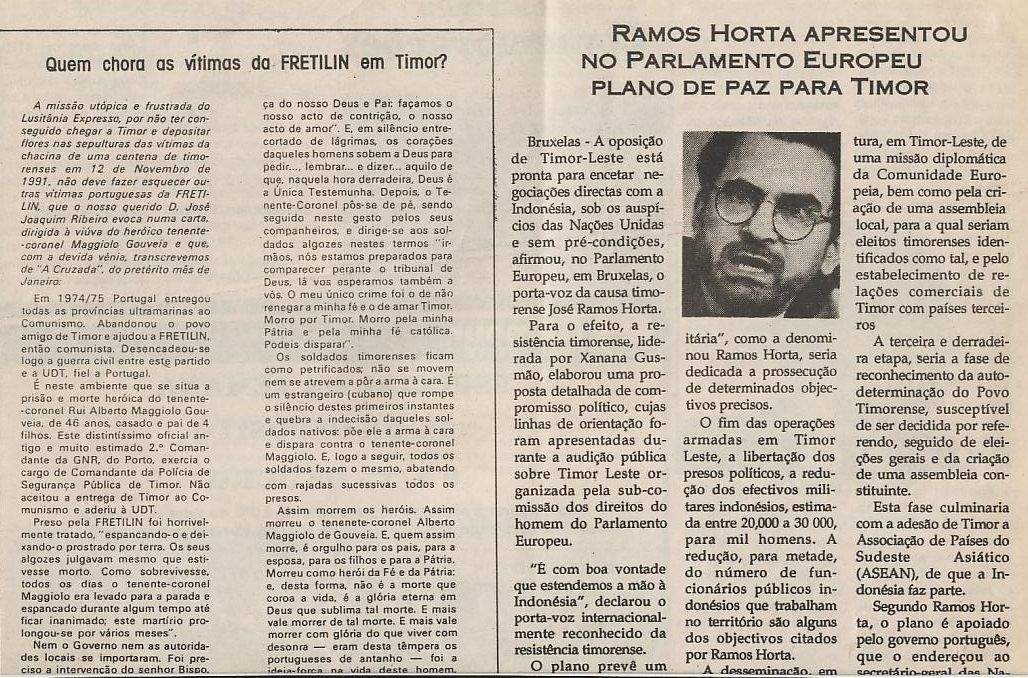 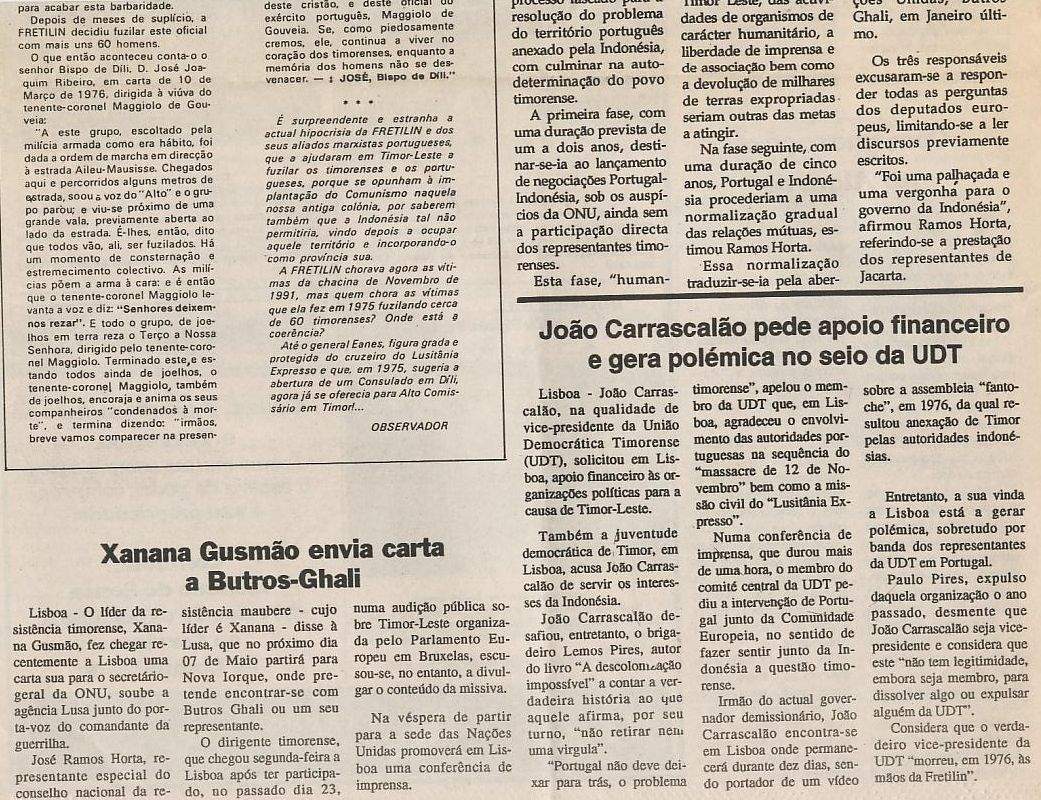 173. ABRIL 92 TAPOL BULLETIN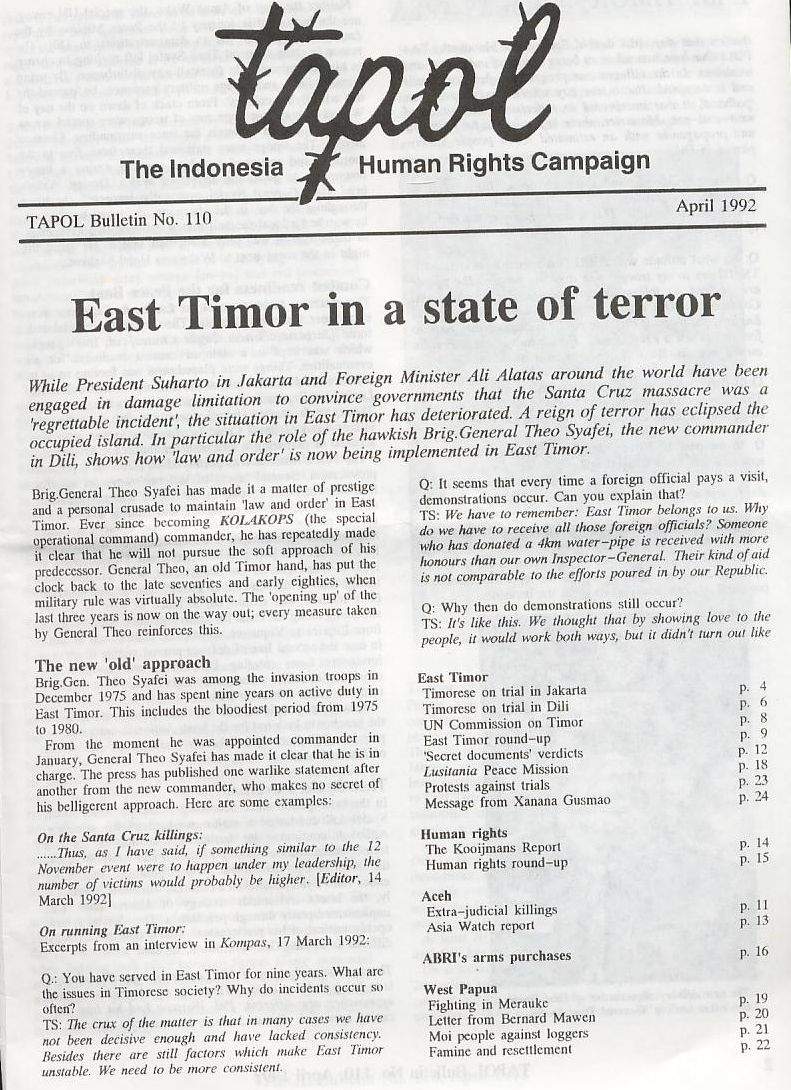 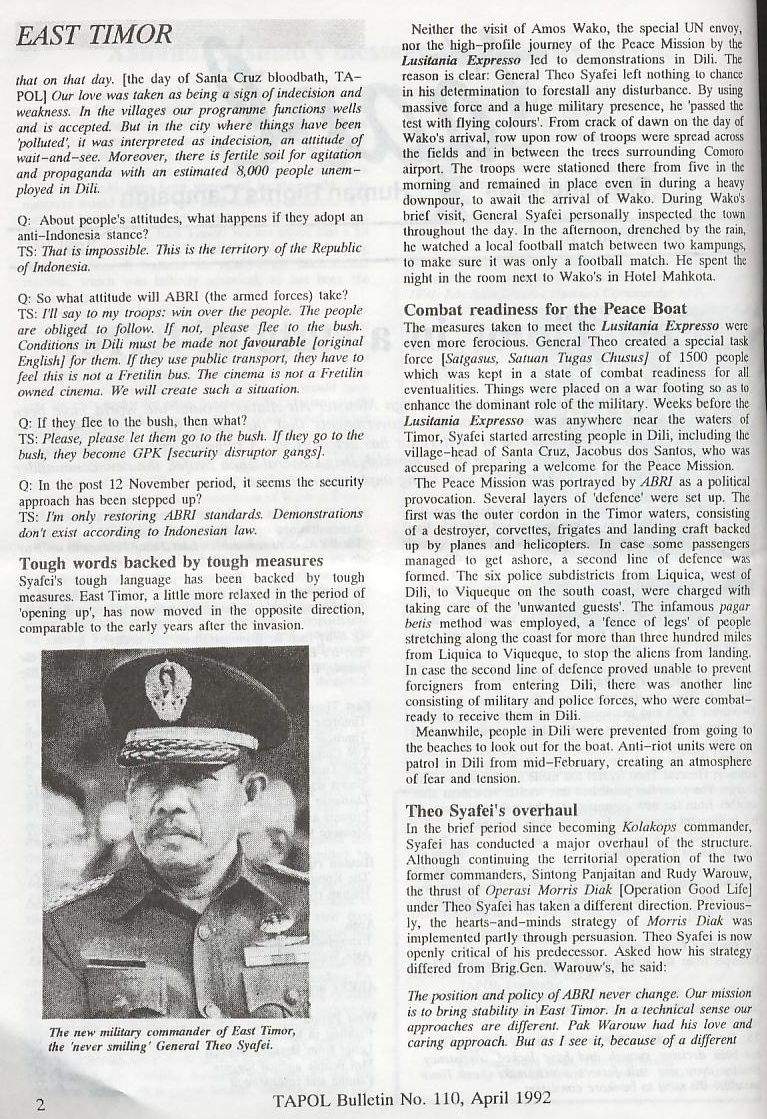 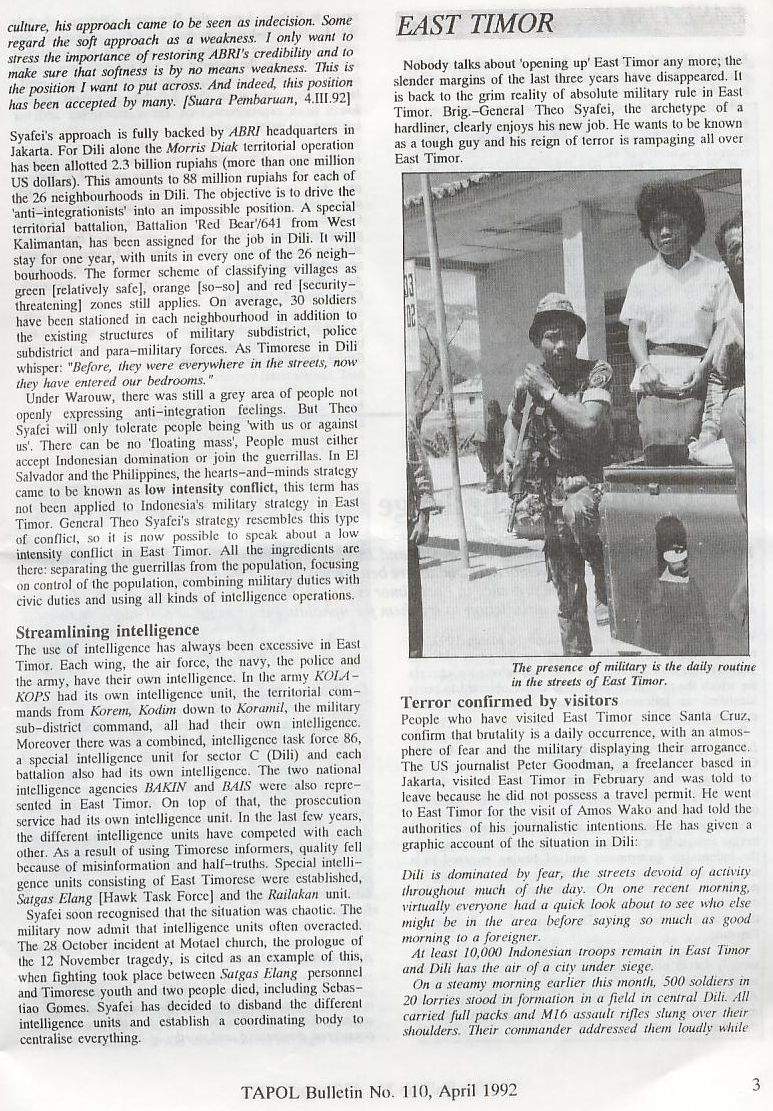 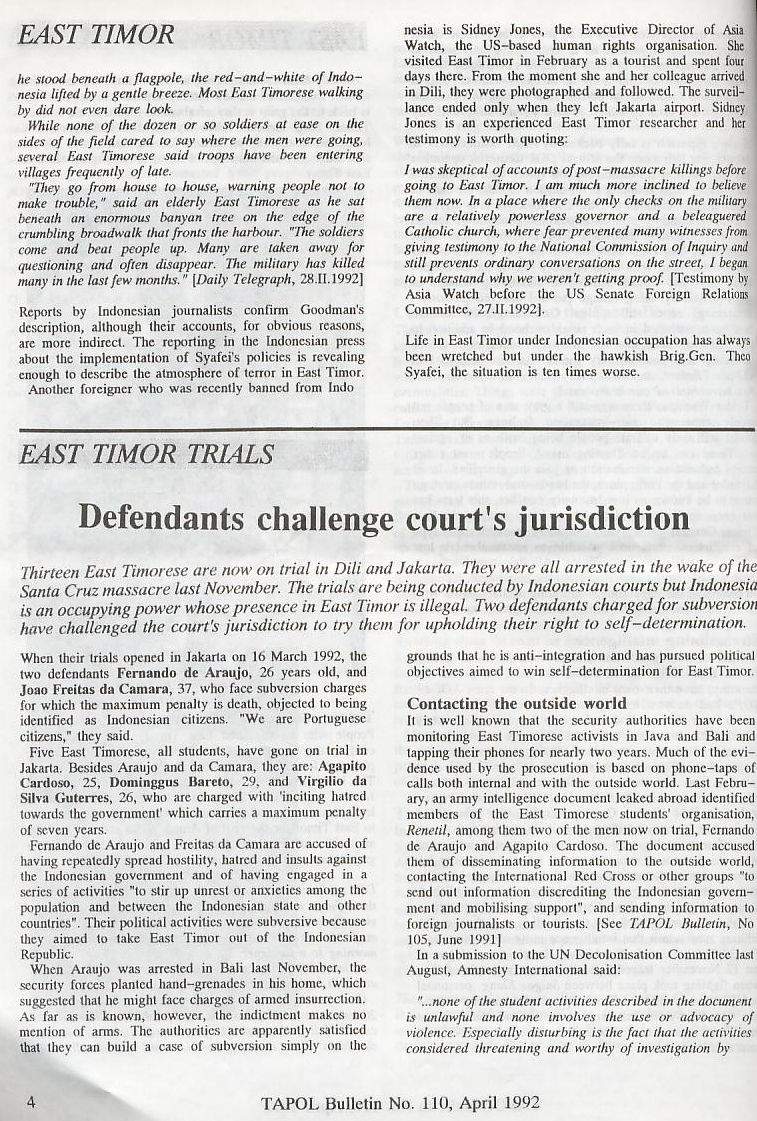 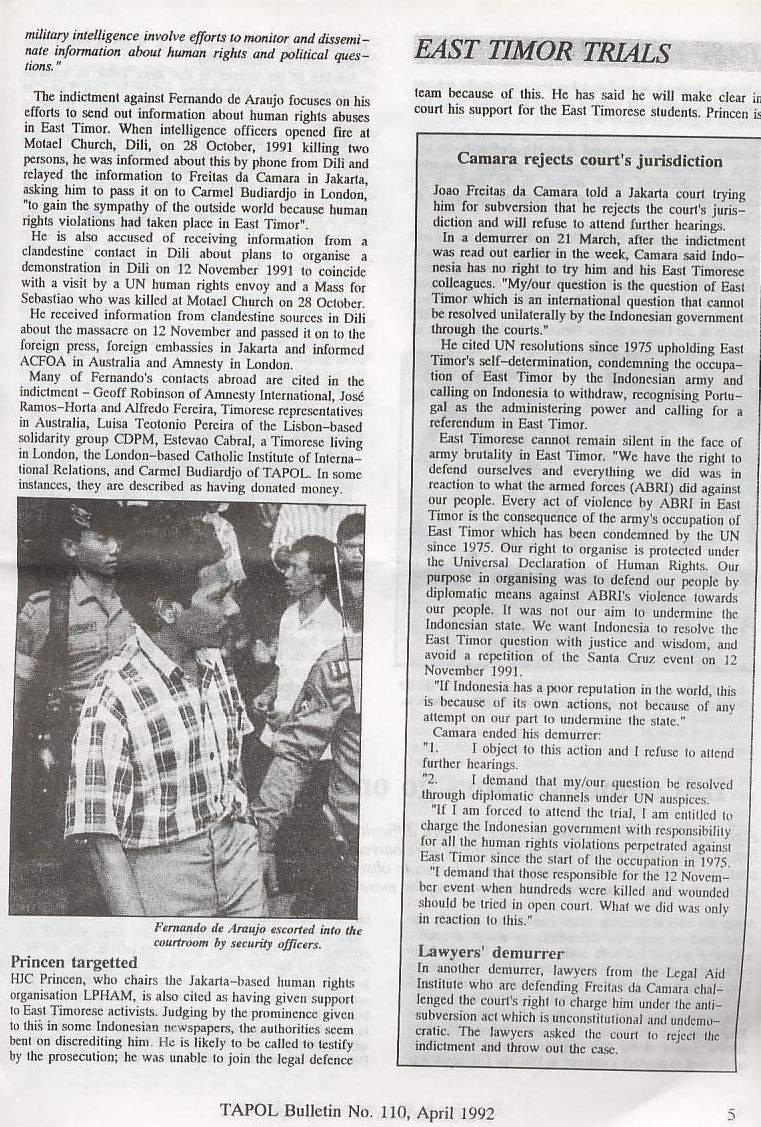 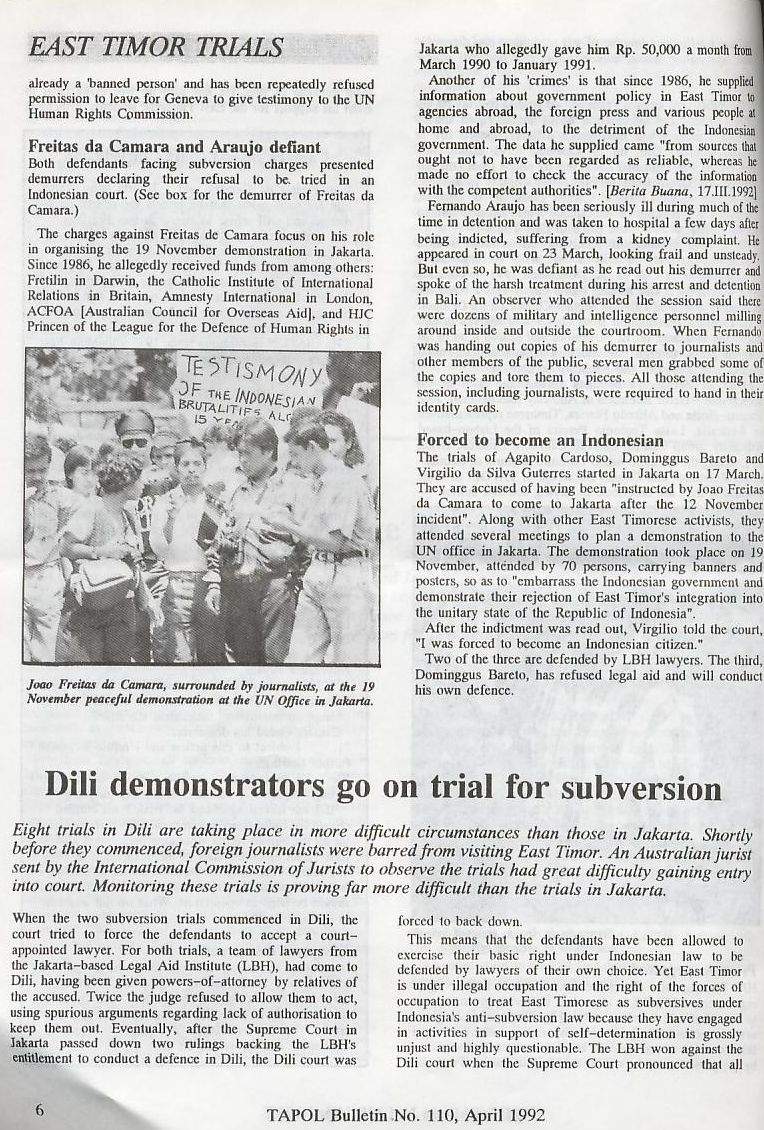 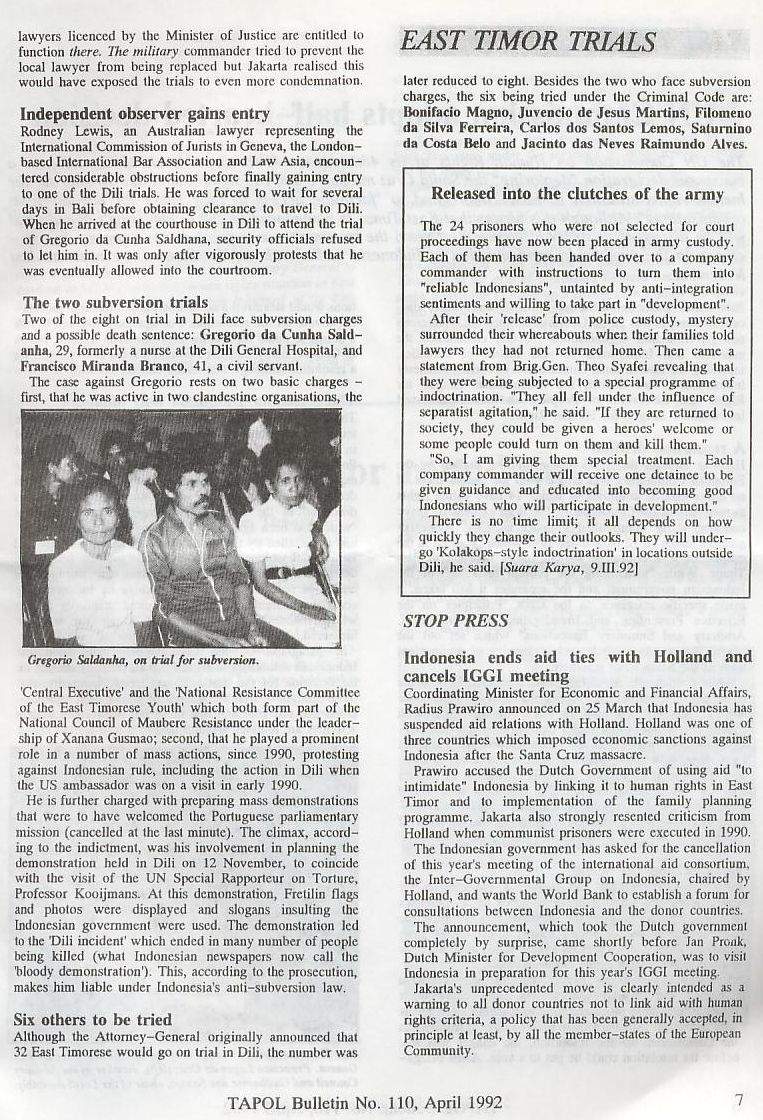 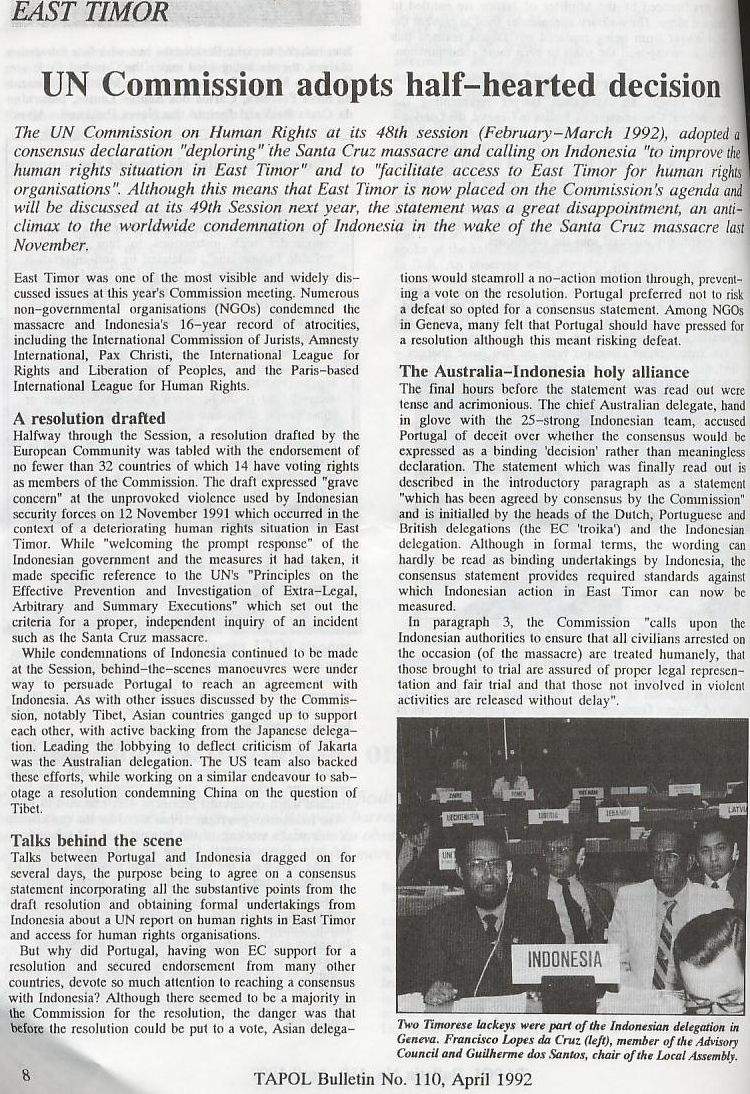 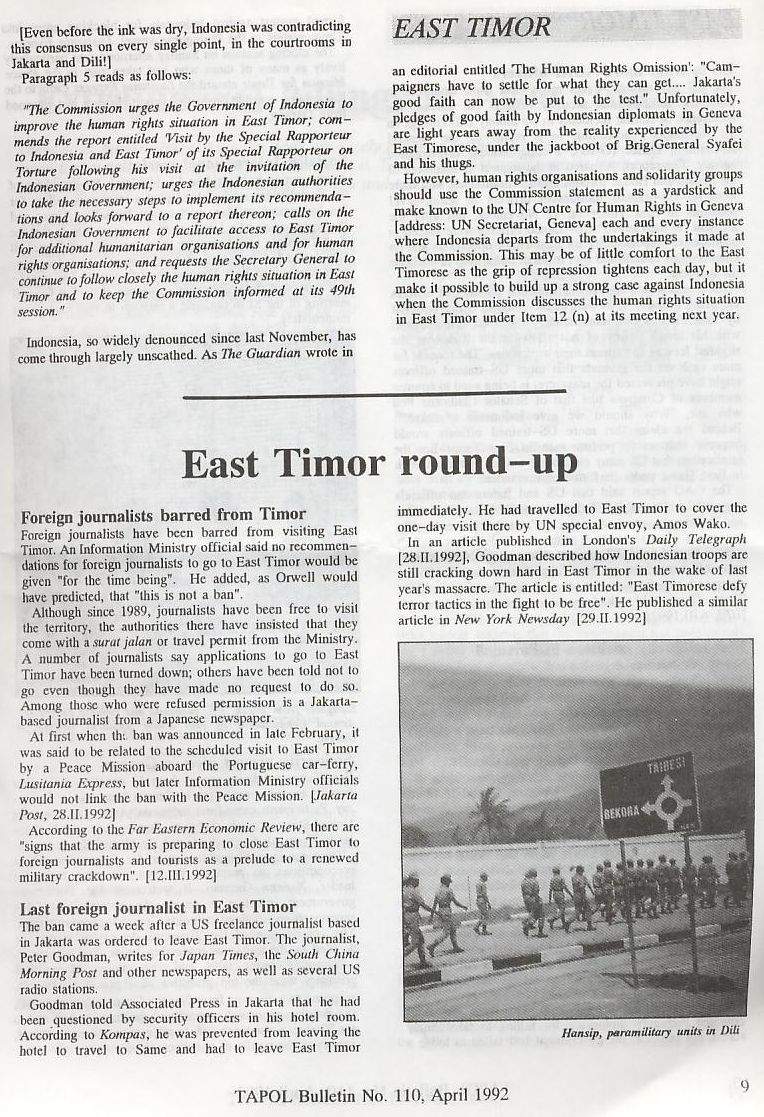 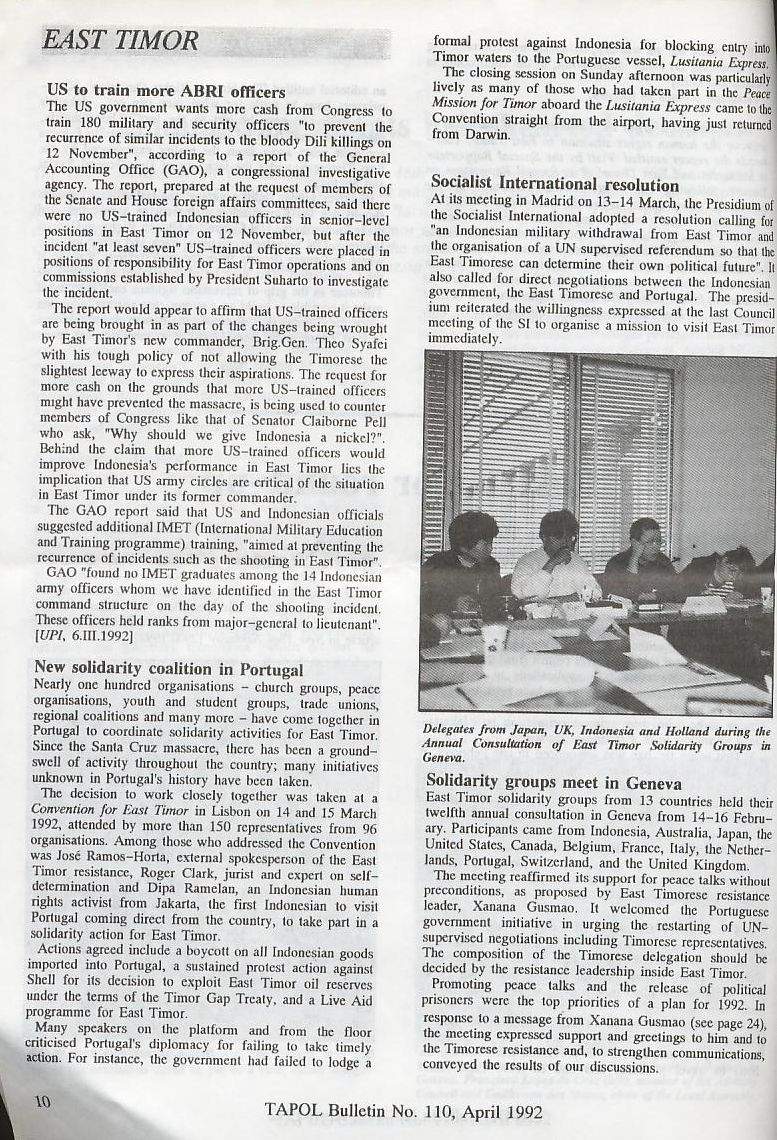 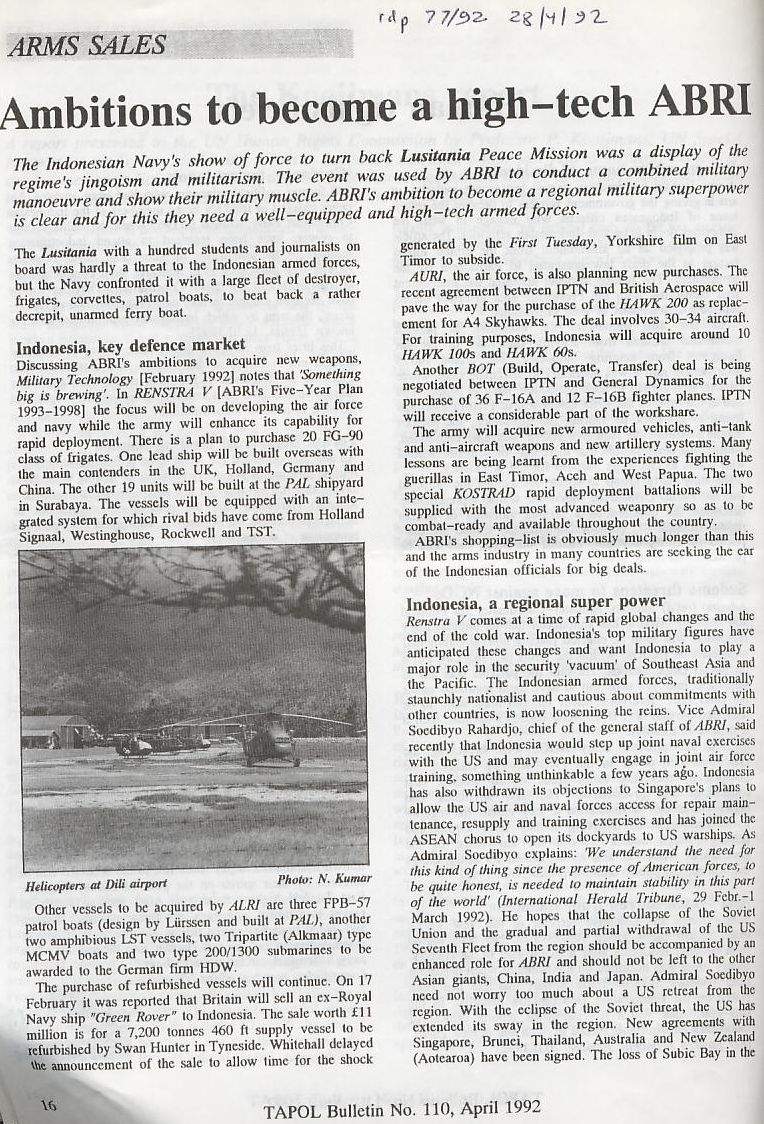 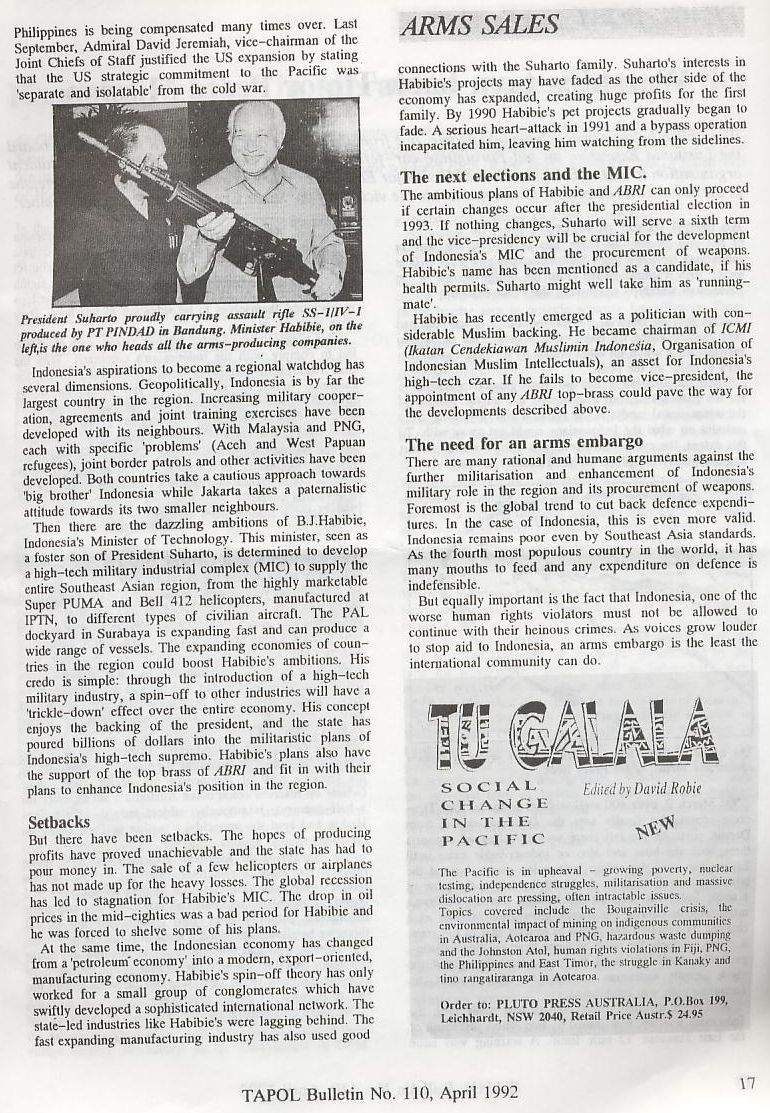 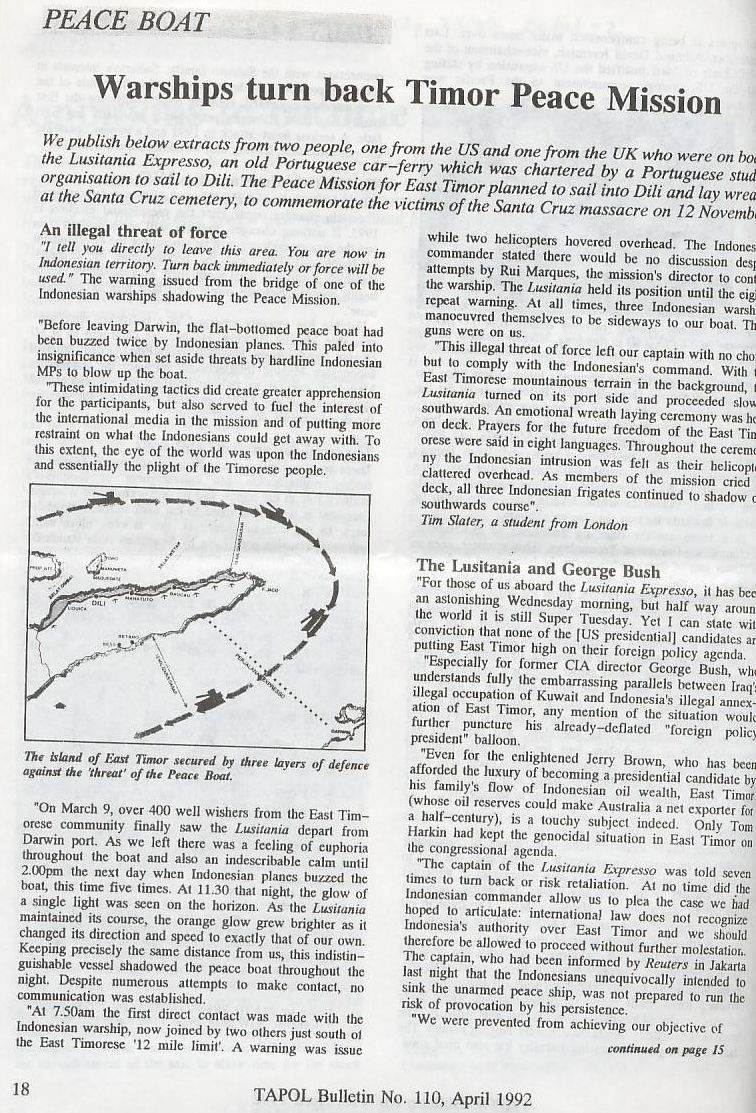 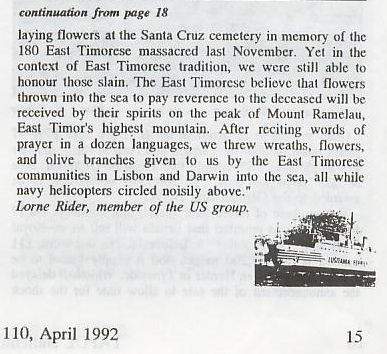 174. 4 MAIO 92 SMH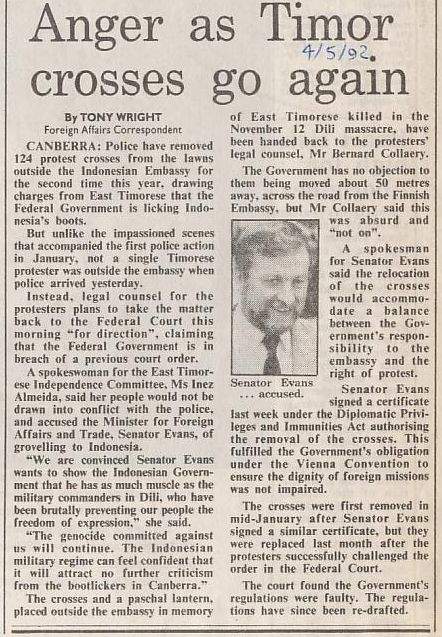 175. 4 MAIO 92 A COMUNIDADE, SIDNEY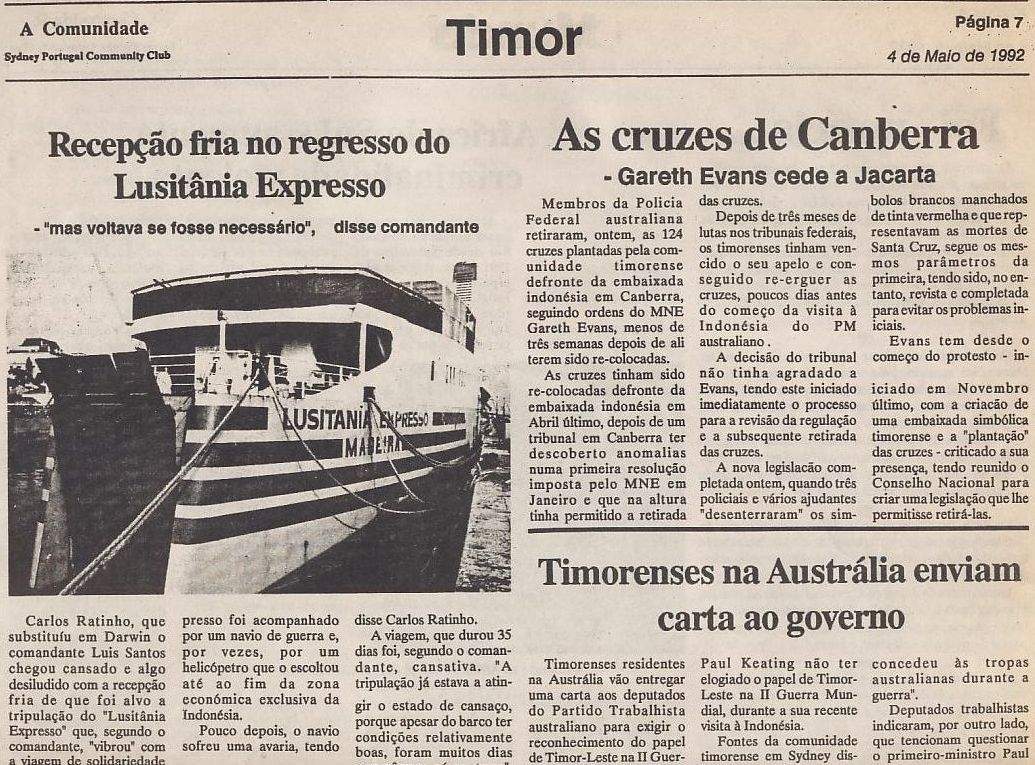 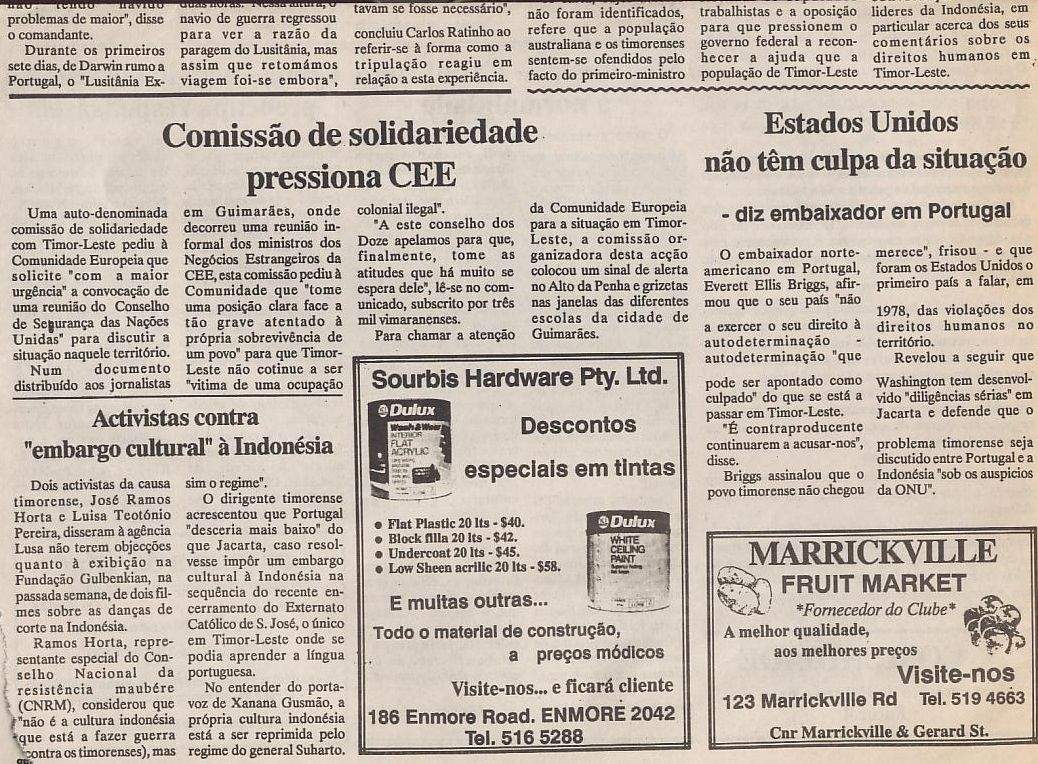 176. 5 MAIO 92 CORREIO PORTUGUÊS 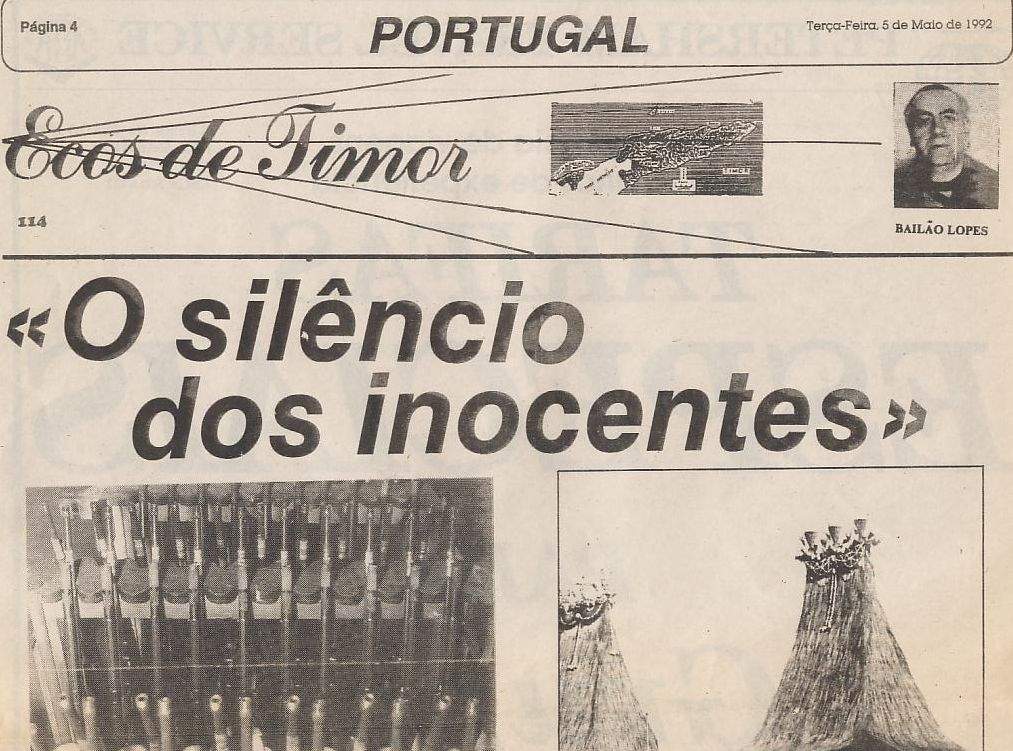 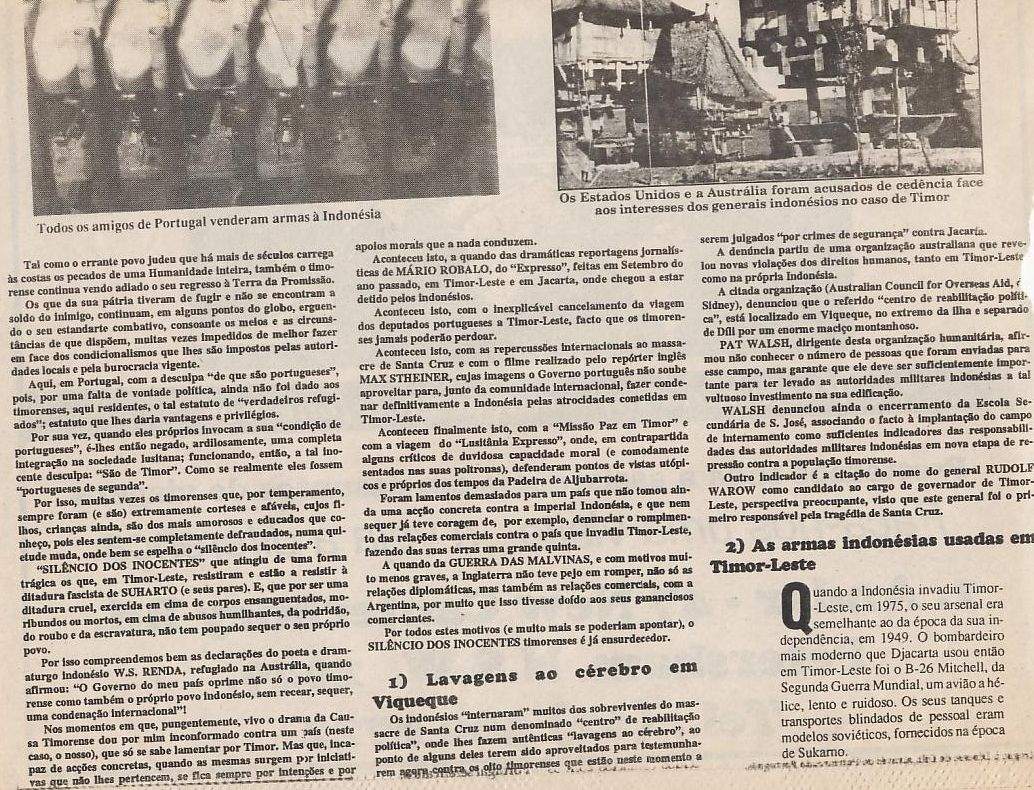 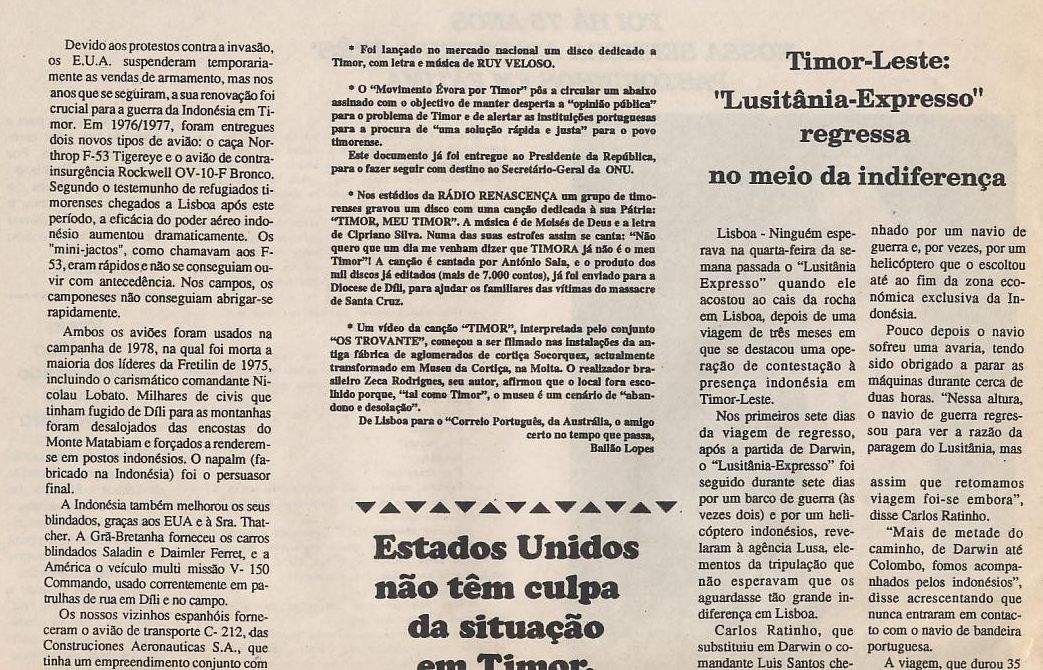 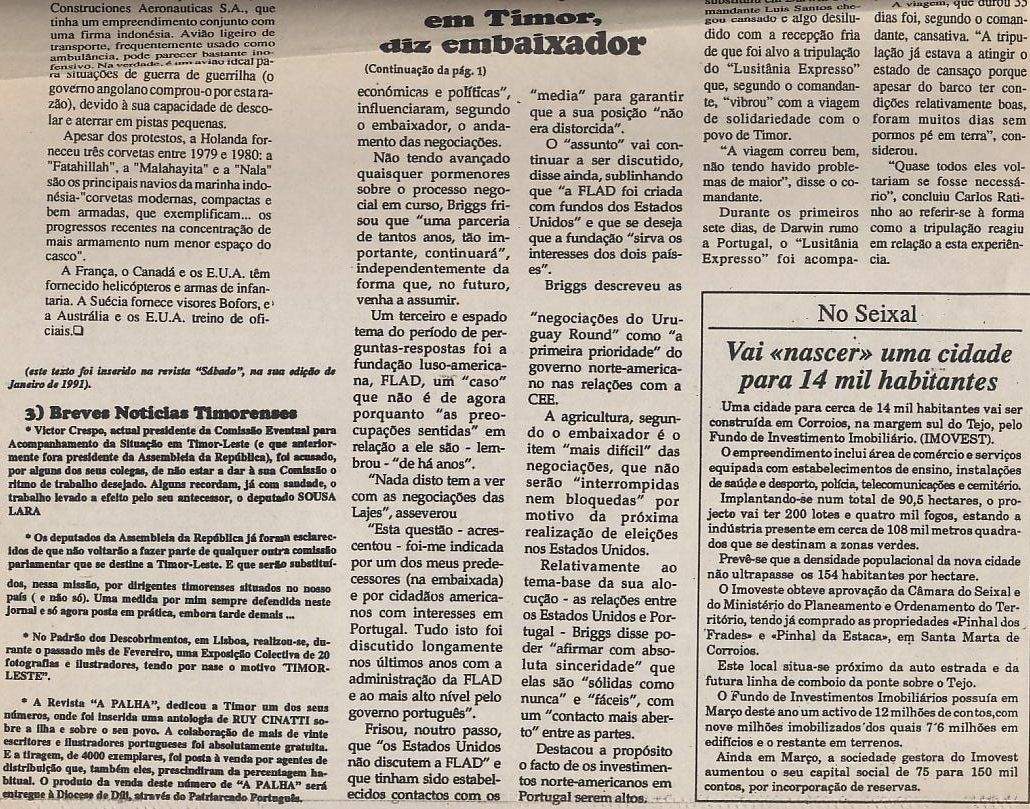 177. 6 MAIO 92 RDP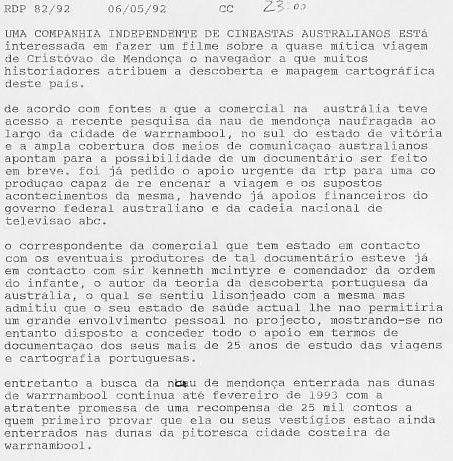 178. 6 MAIO 92 RDP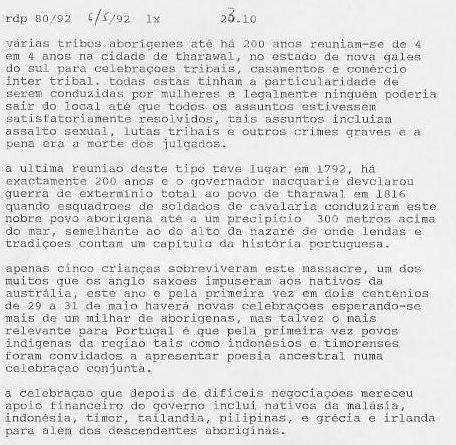 179. 6 MAIO 92 PNA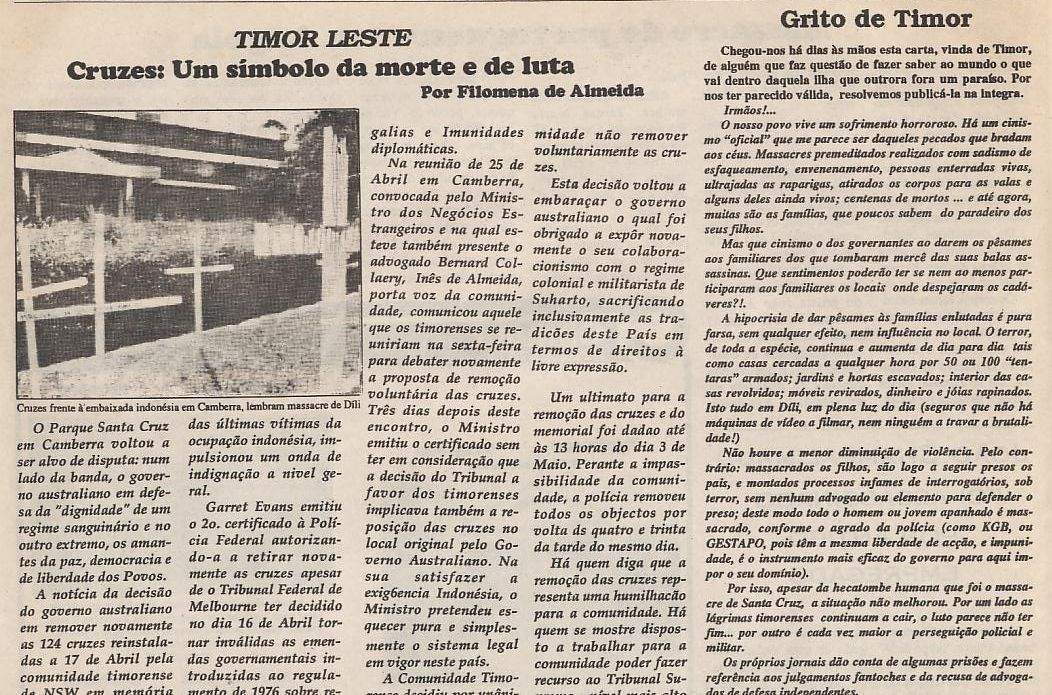 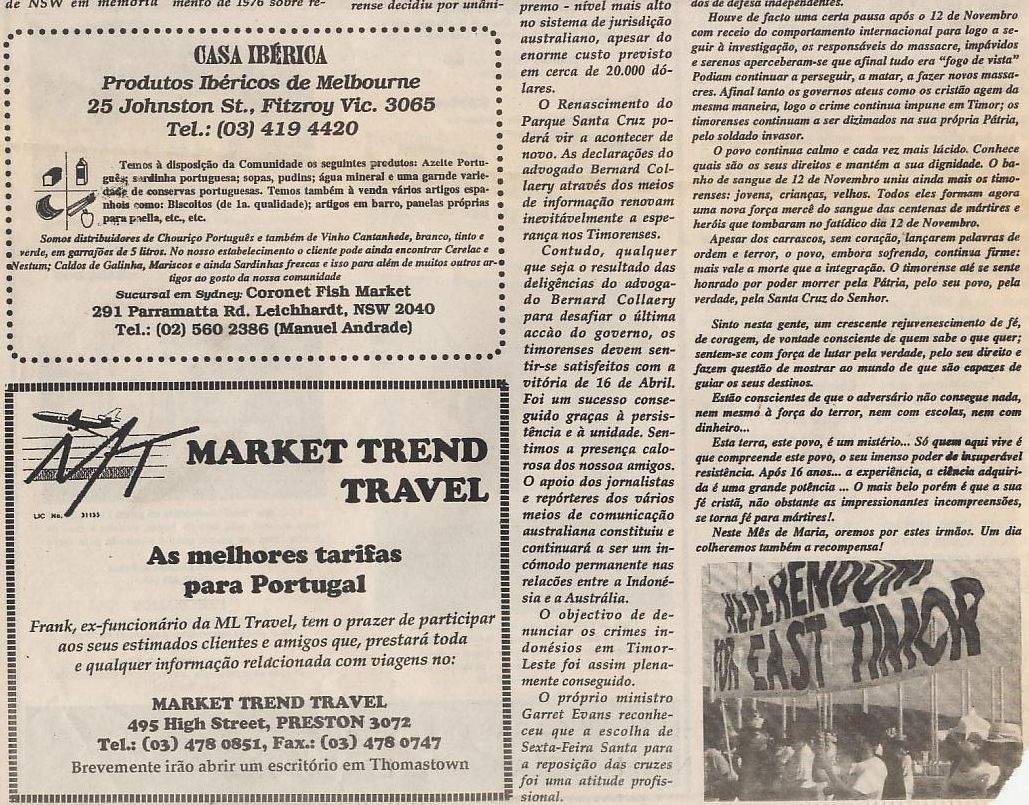 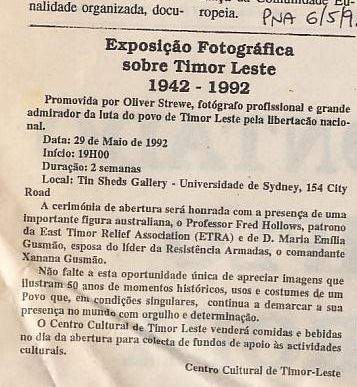 180. 9 MAIO 92 RDP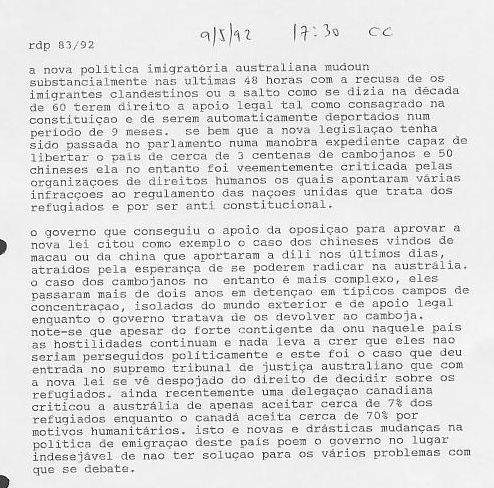 181. 9 MAIO 92 RDP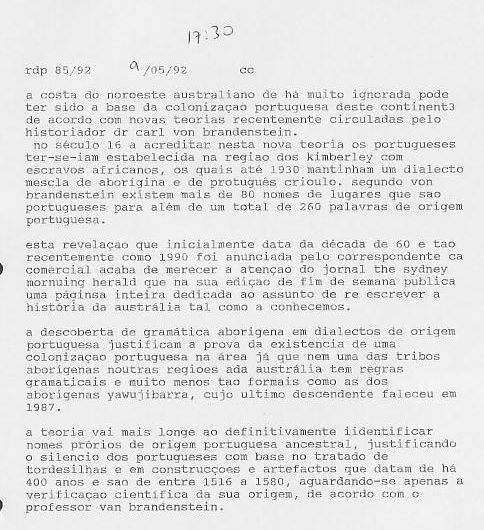 182. 9 MAIO 92 RDP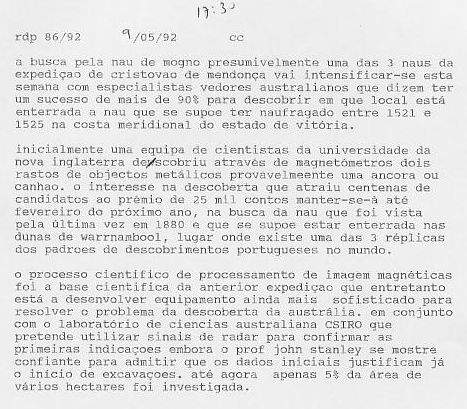 183. 9-11 MAIO 92 RDP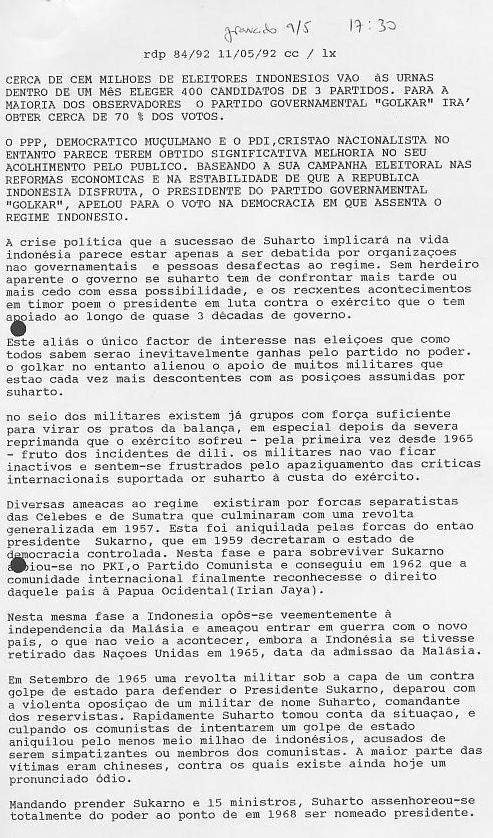 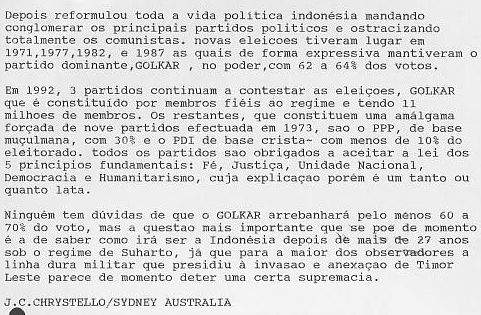 184. 10 MAIO 92 RDP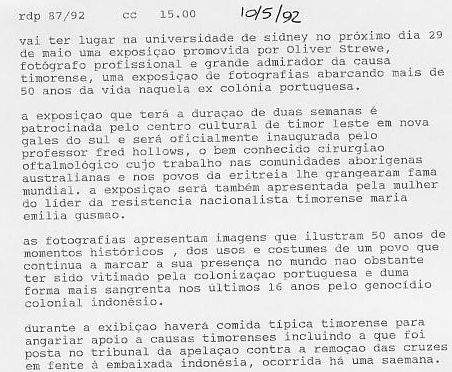 185. 11 MAIO 92 A COMUNIDADE, SIDNEY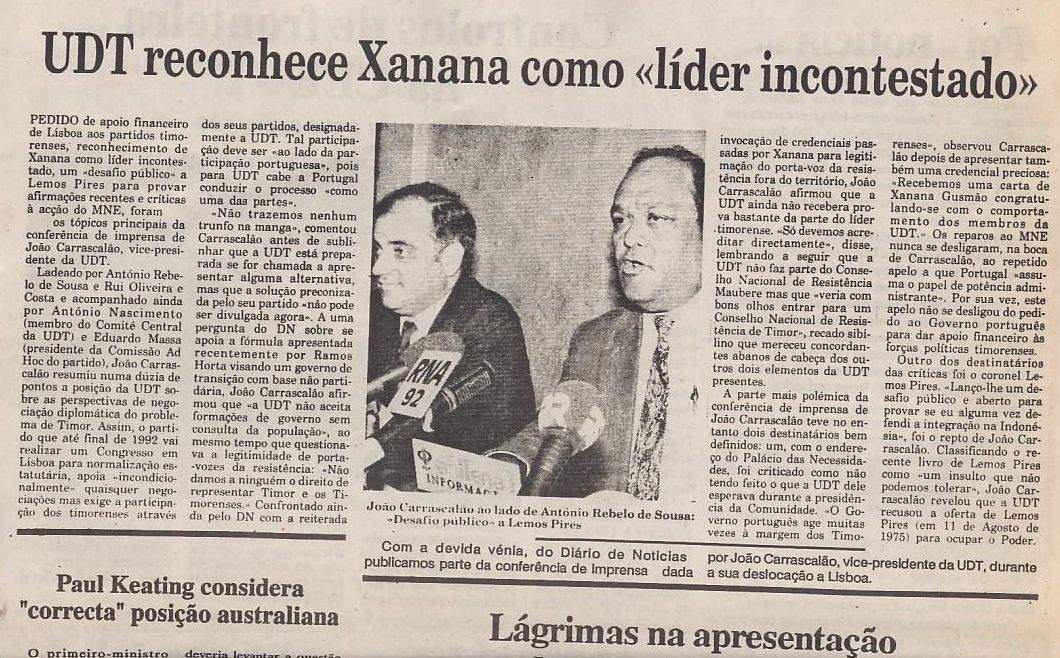 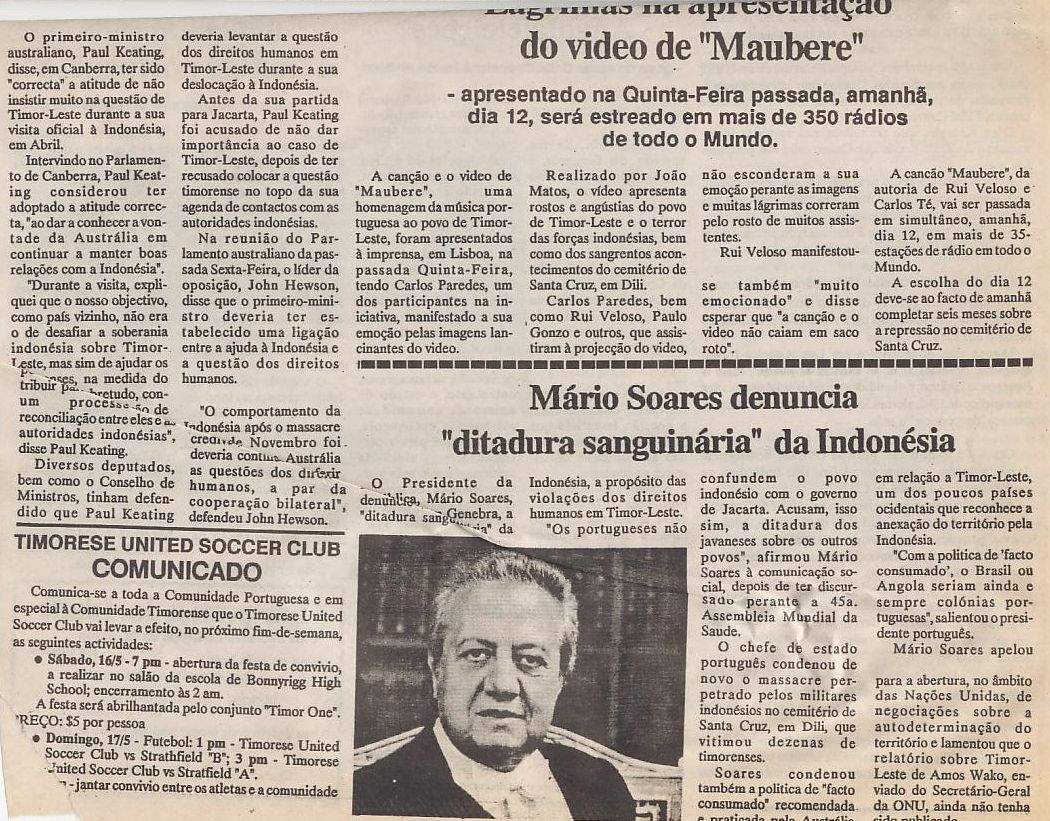 186. 12 MAIO 92 CORREIO PORTUGUÊS 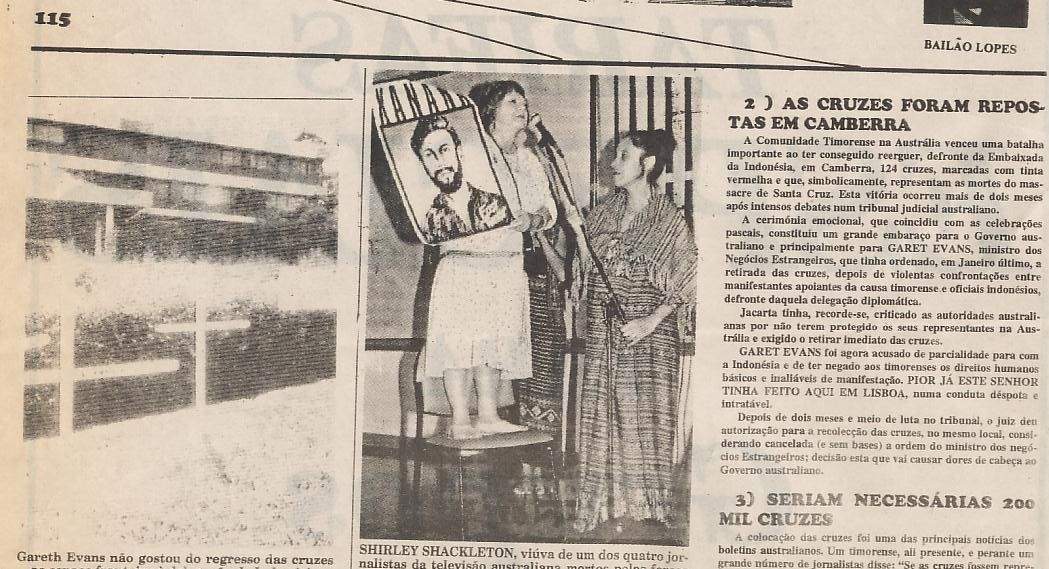 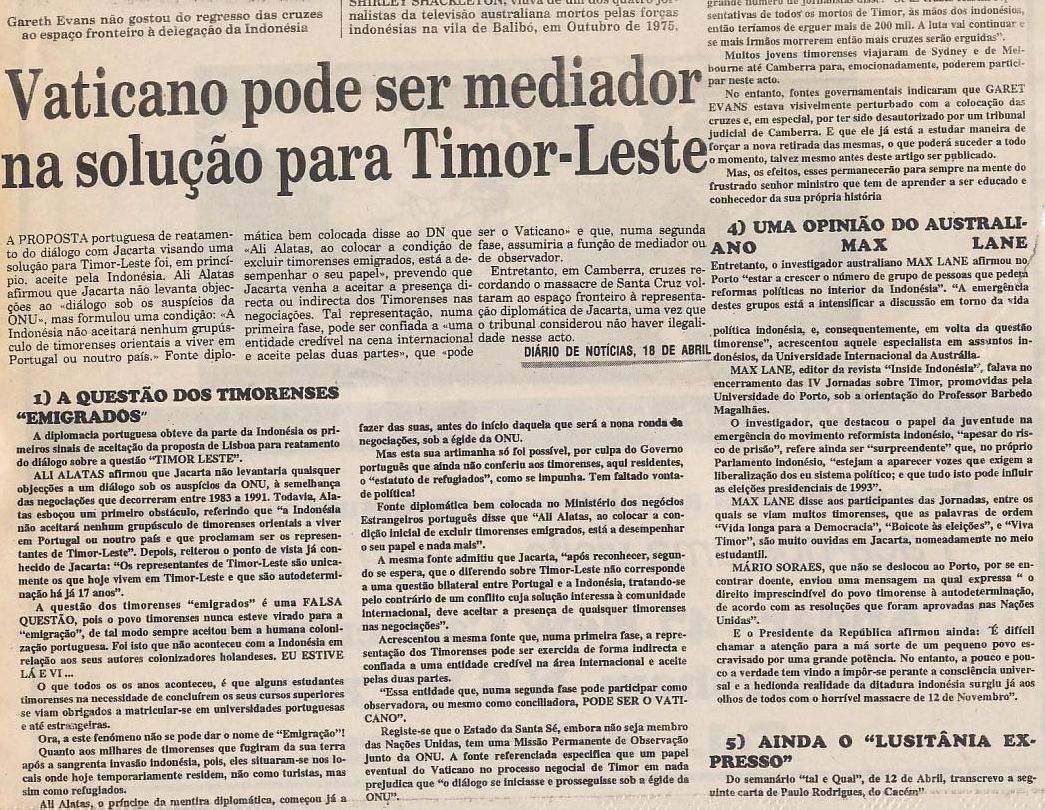 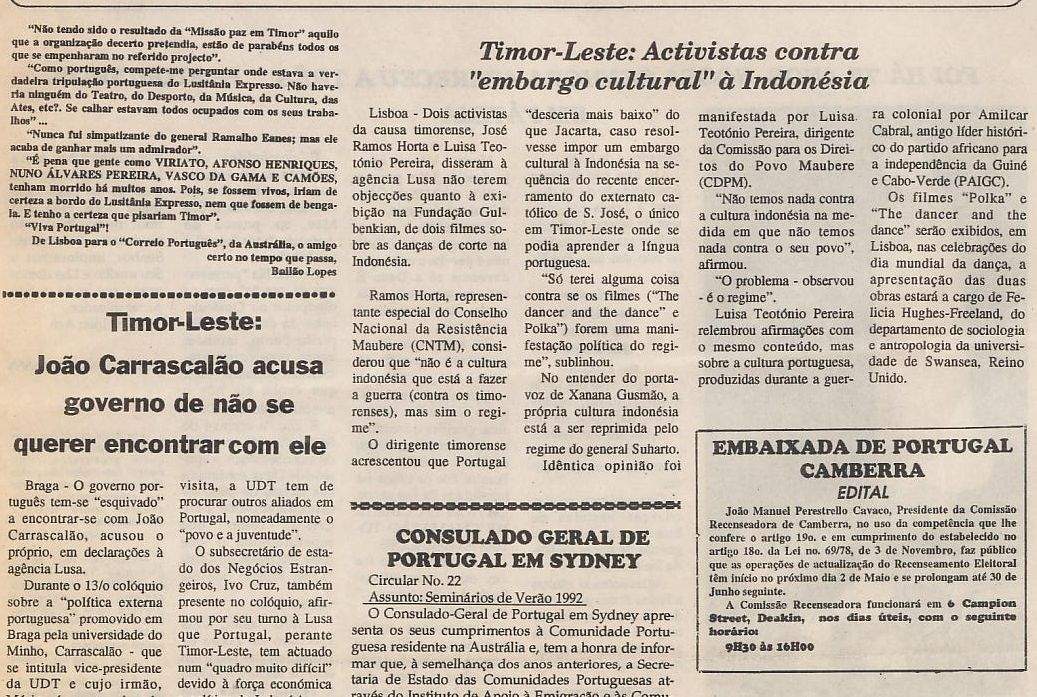 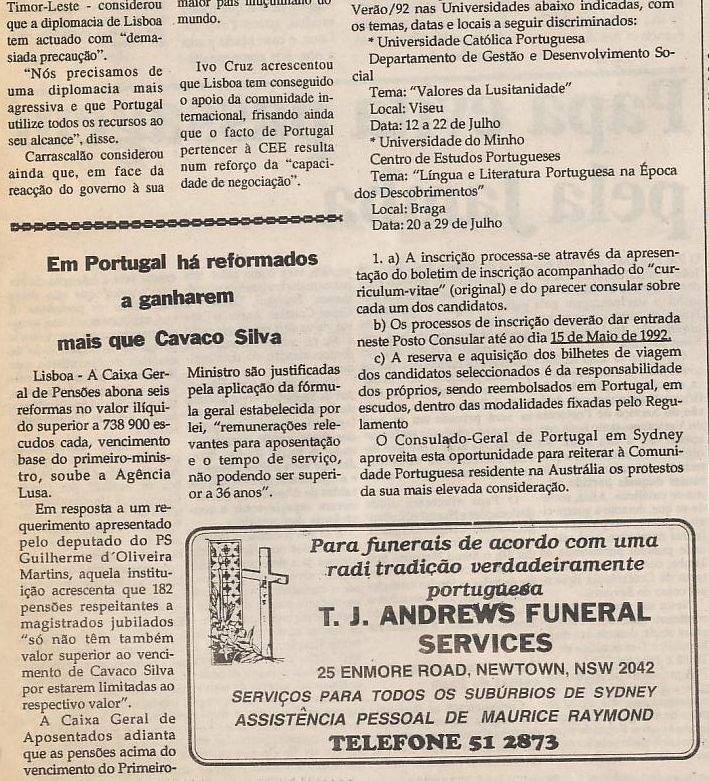 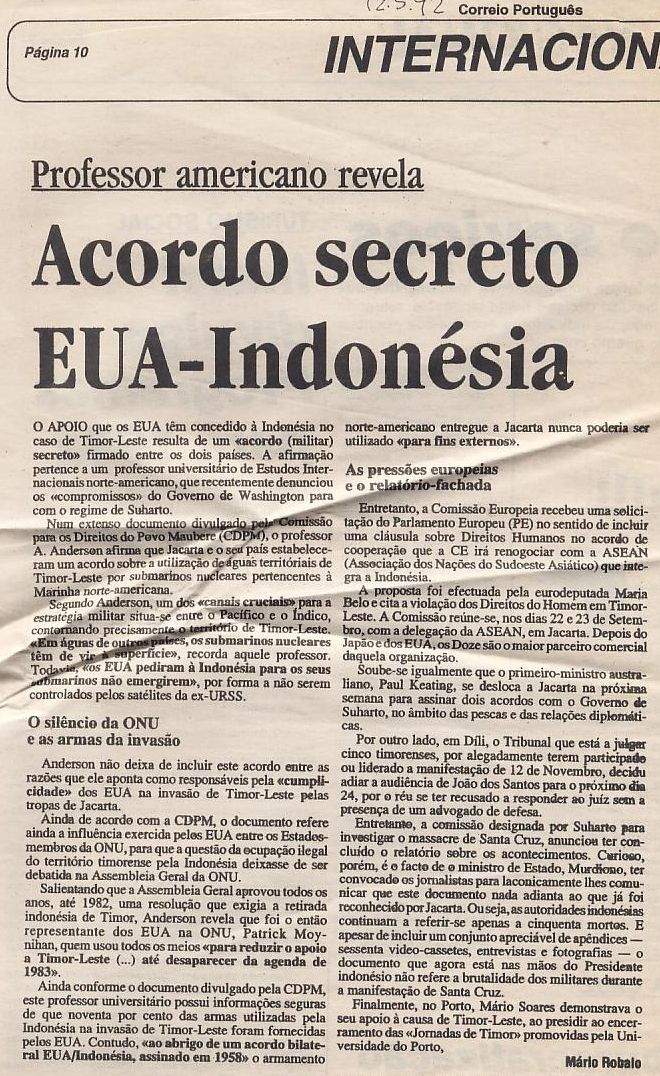 187. 13 MAIO 92 PNA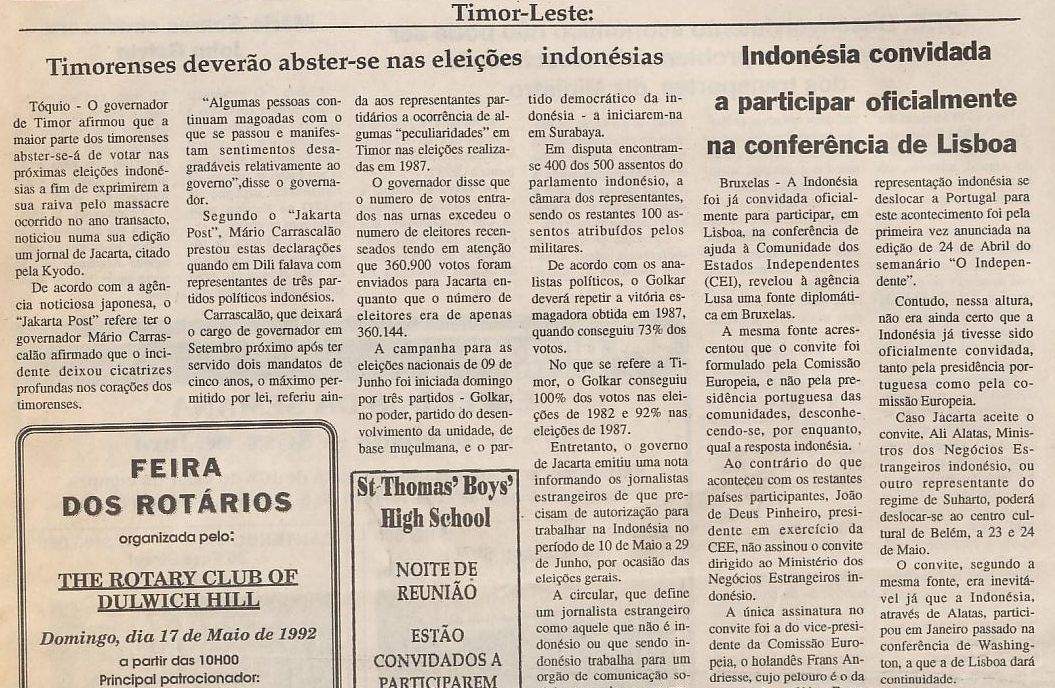 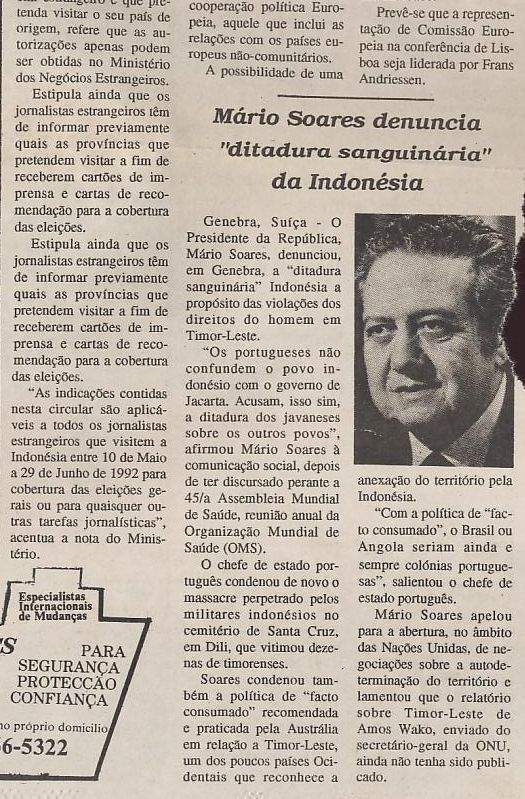 188. 19 MAIO 92 CORREIO PORTUGUÊS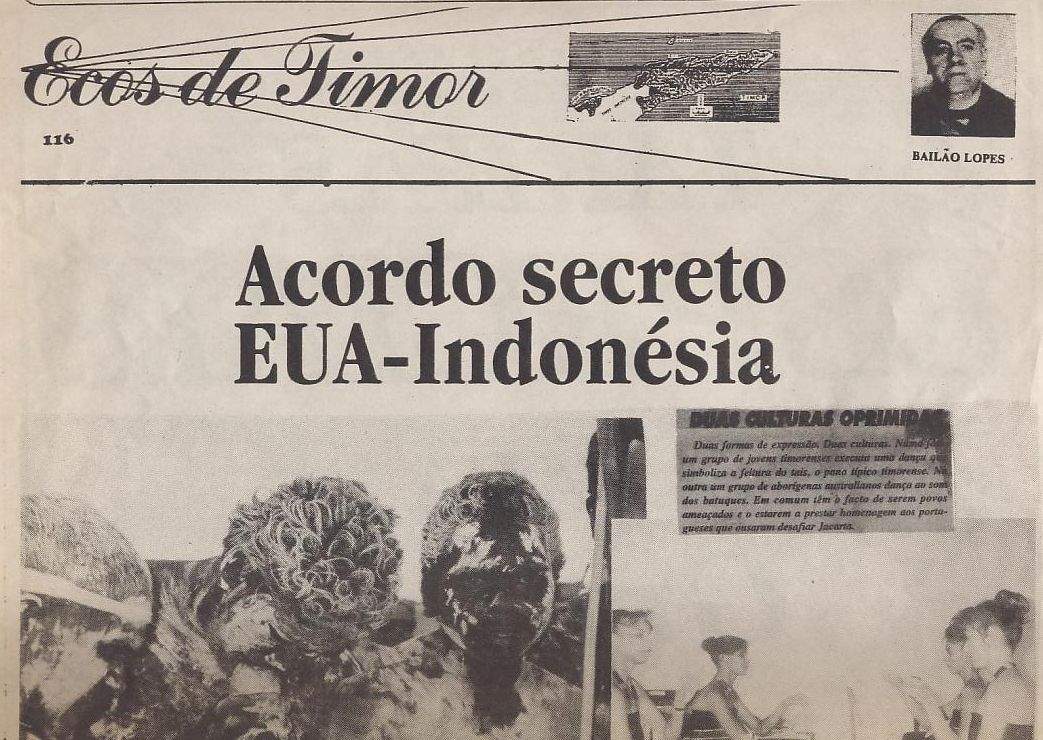 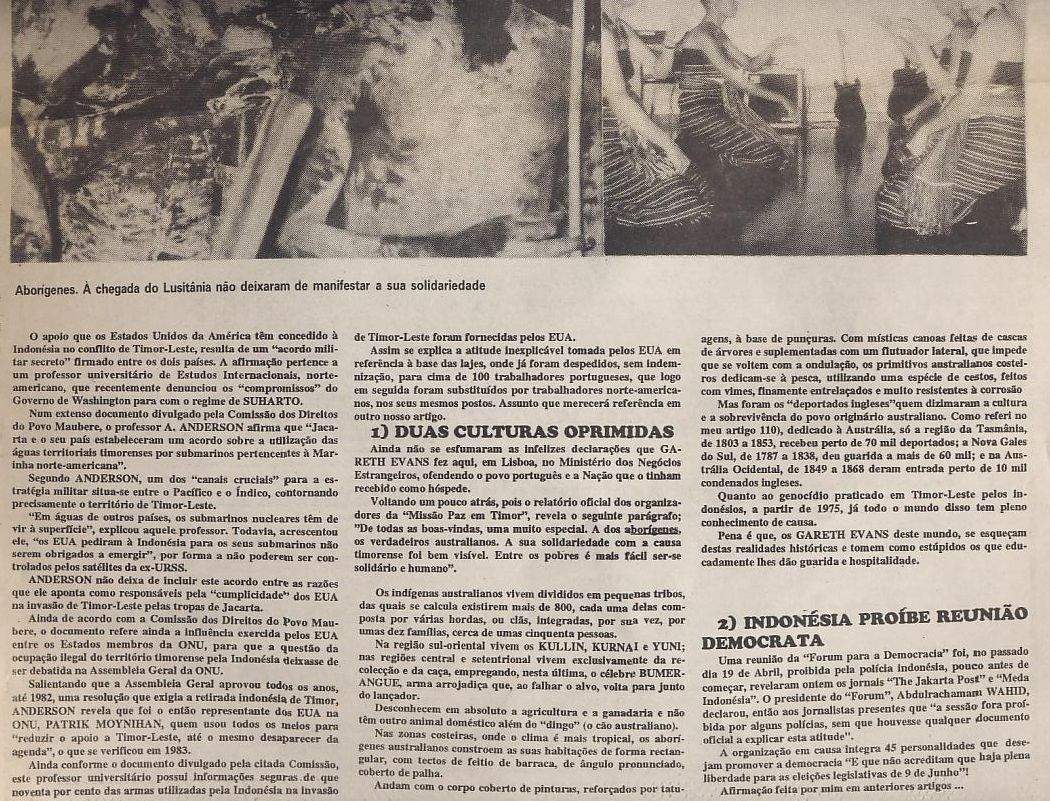 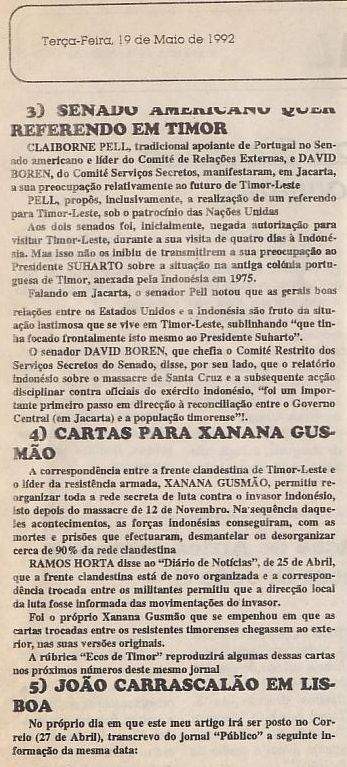 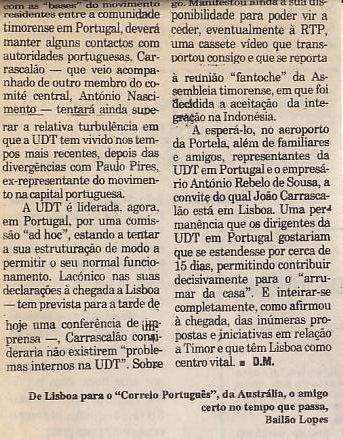 189. 19 MAIO 92 THE AUSTRALIAN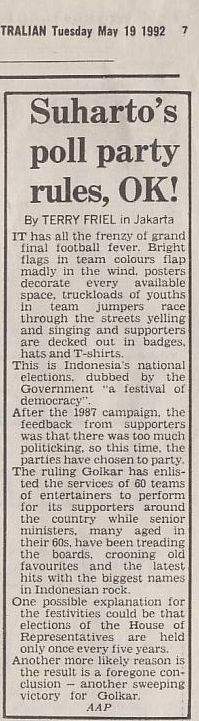 190. 19 MAIO 92 SMH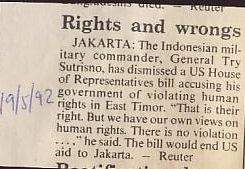 191. 20 MAIO 92 PNA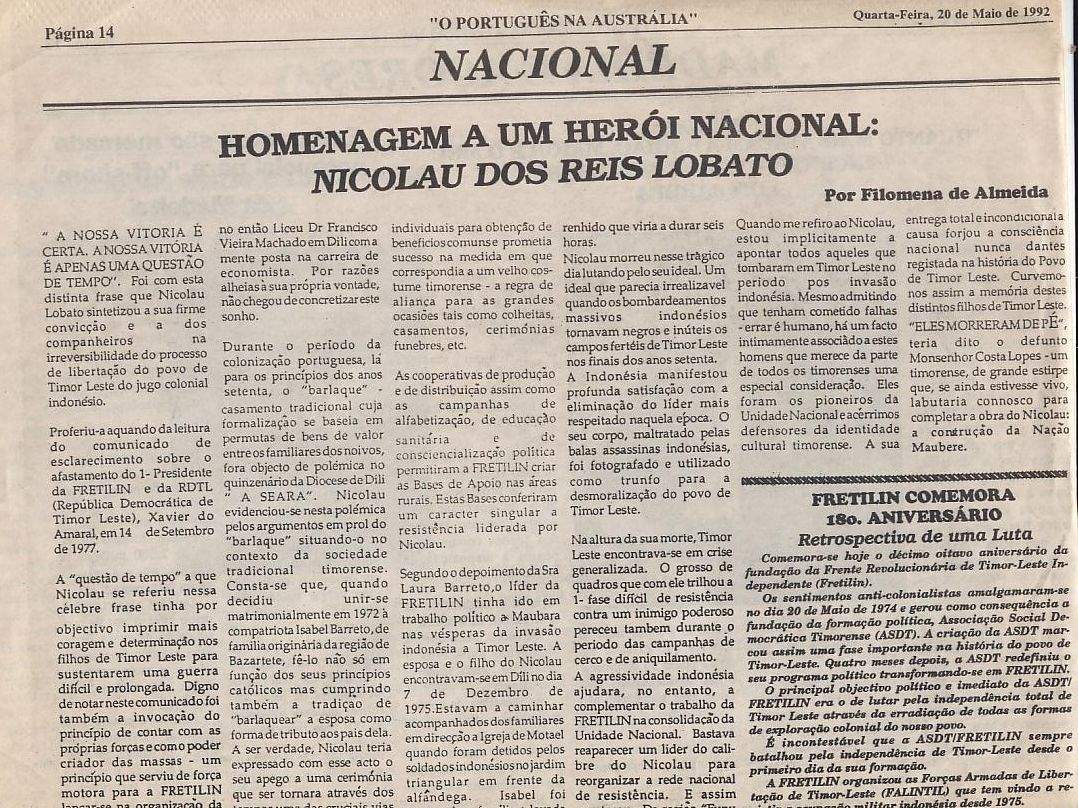 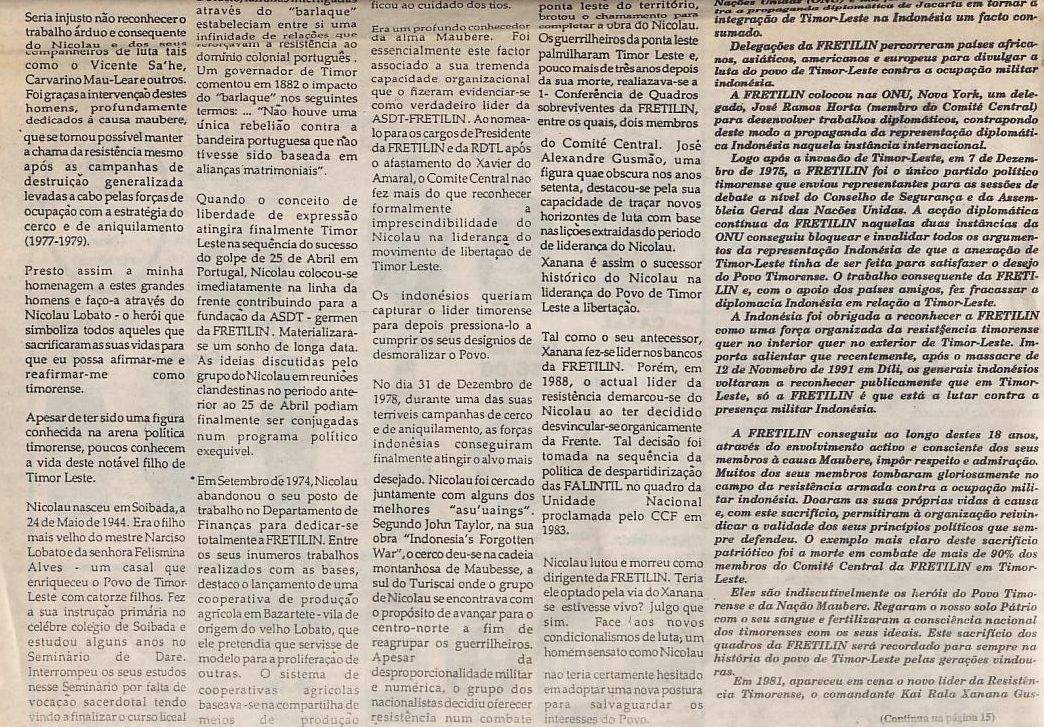 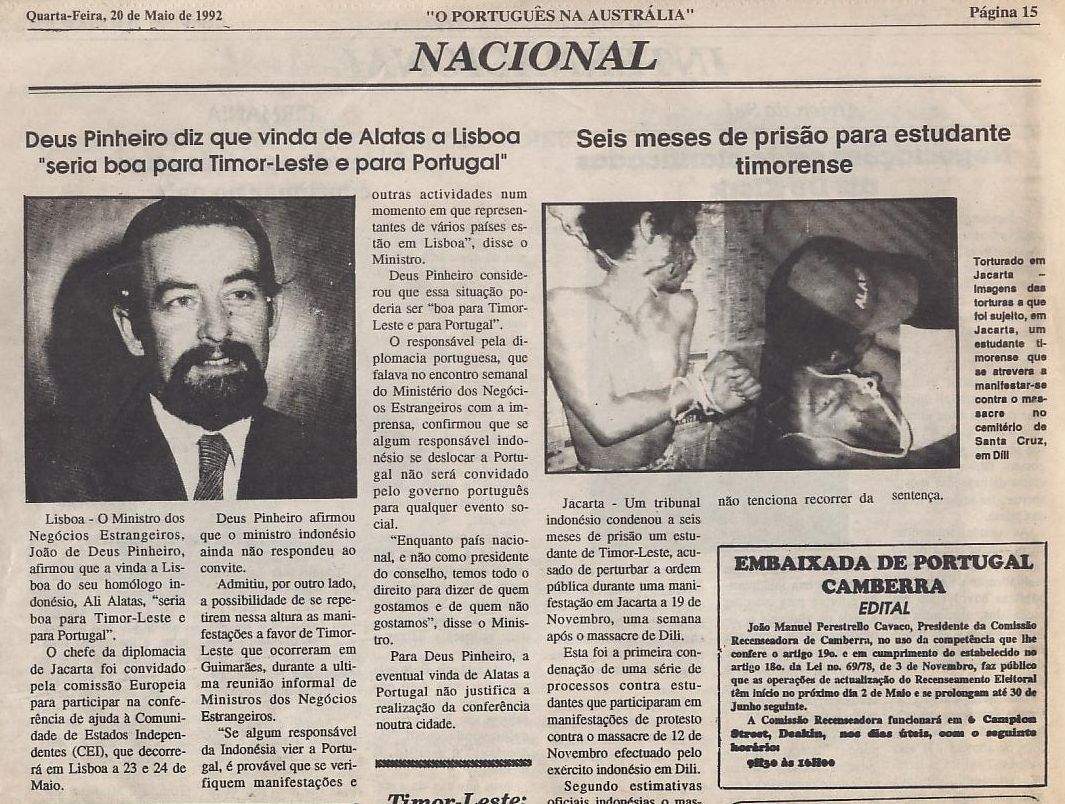 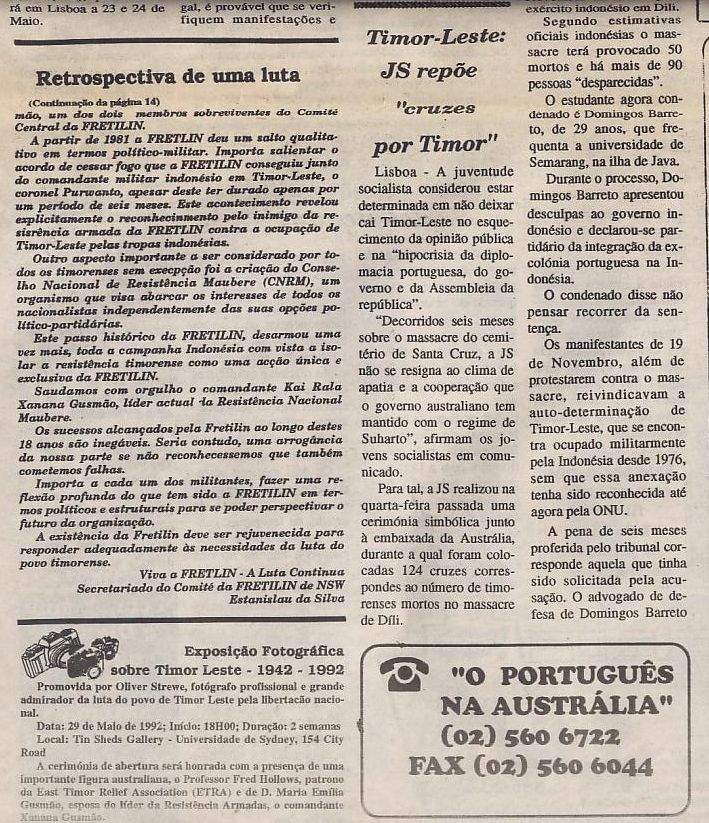 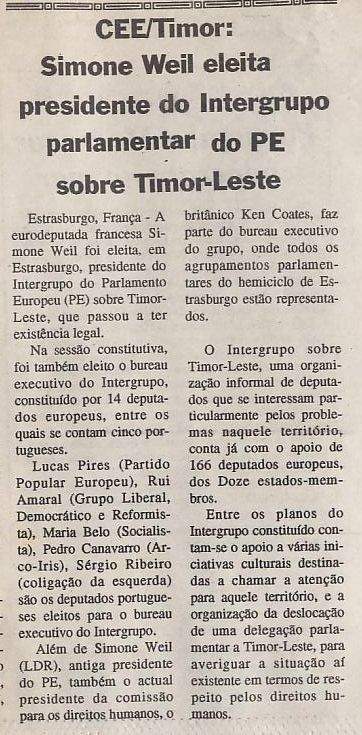 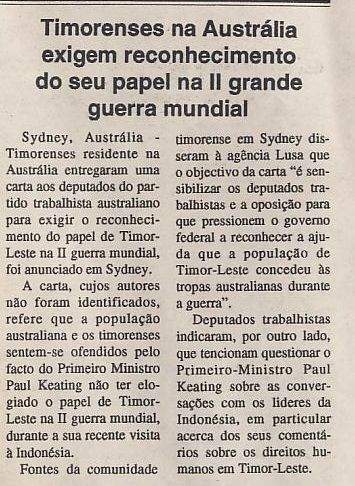 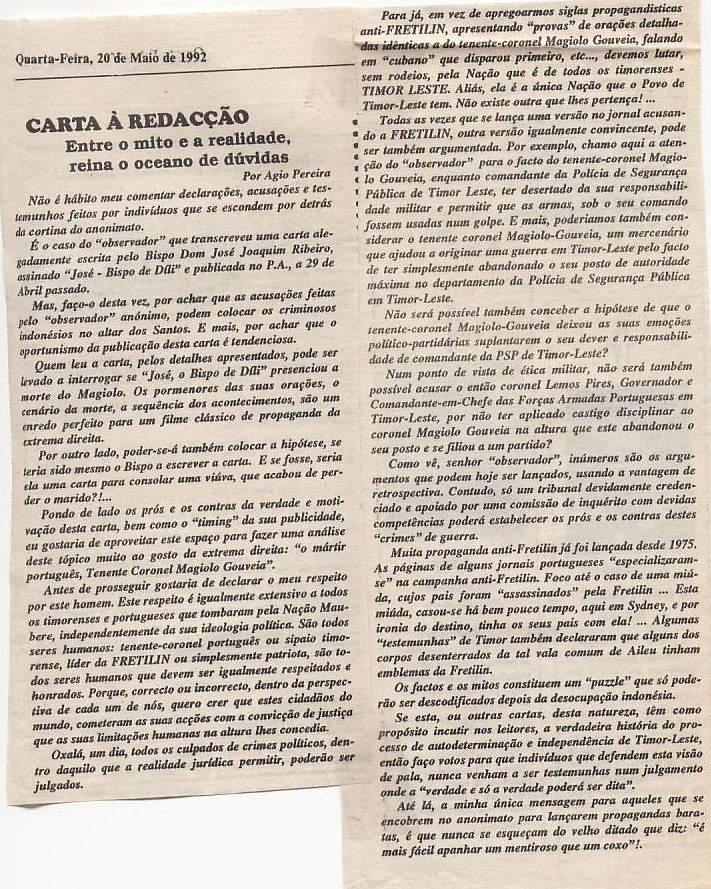 192. 21 MAIO 92 SMH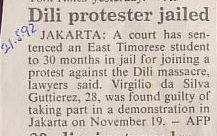 193. 22 MAIO 92 RDP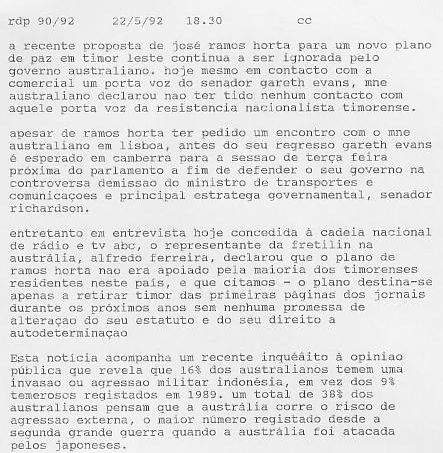 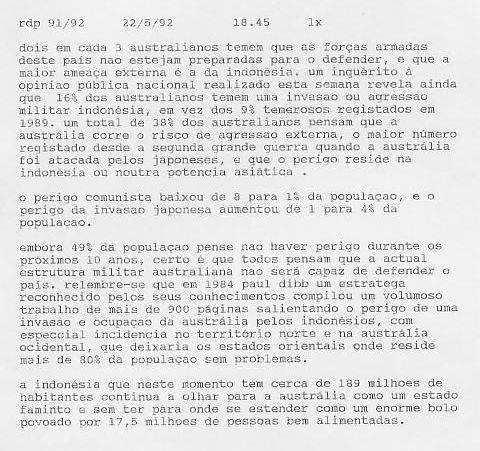 194. 22 MAIO 92 SMH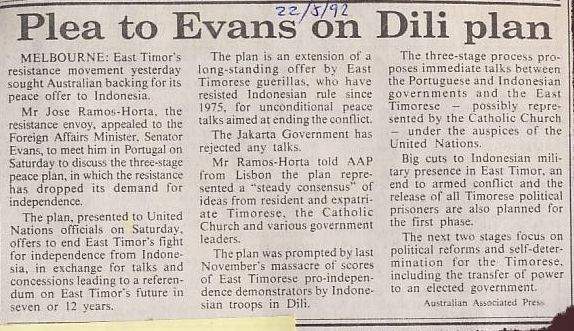 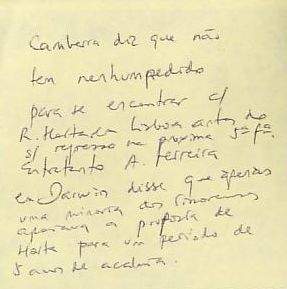 195. 27 MAIO 92 RDP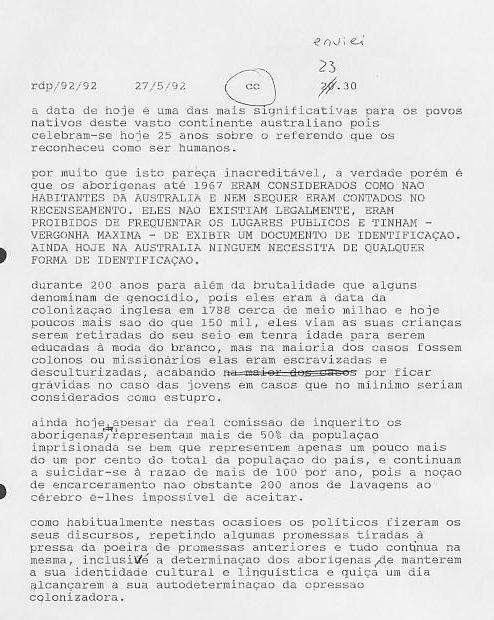 196. 27 MAIO 92 SMH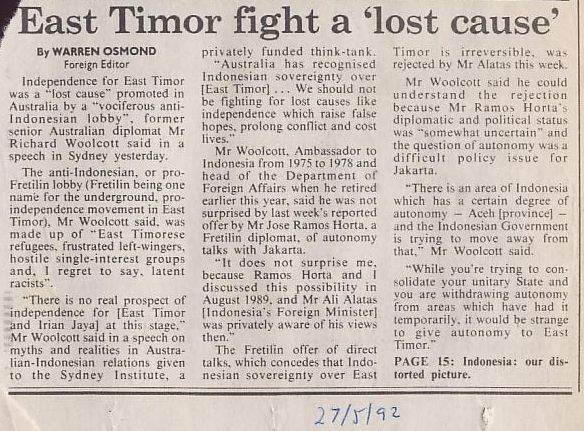 197. 27 MAIO 92 AUSTRALIAN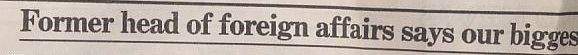 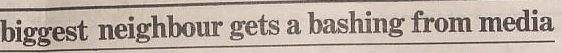 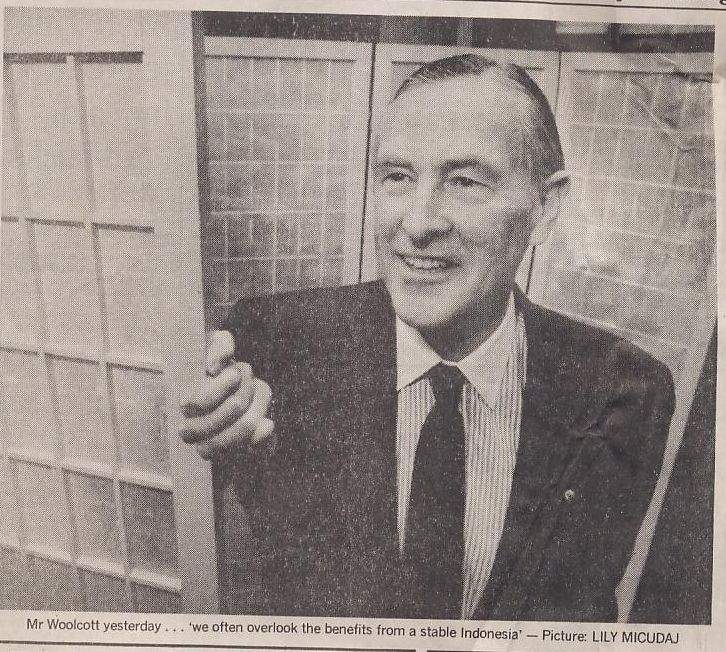 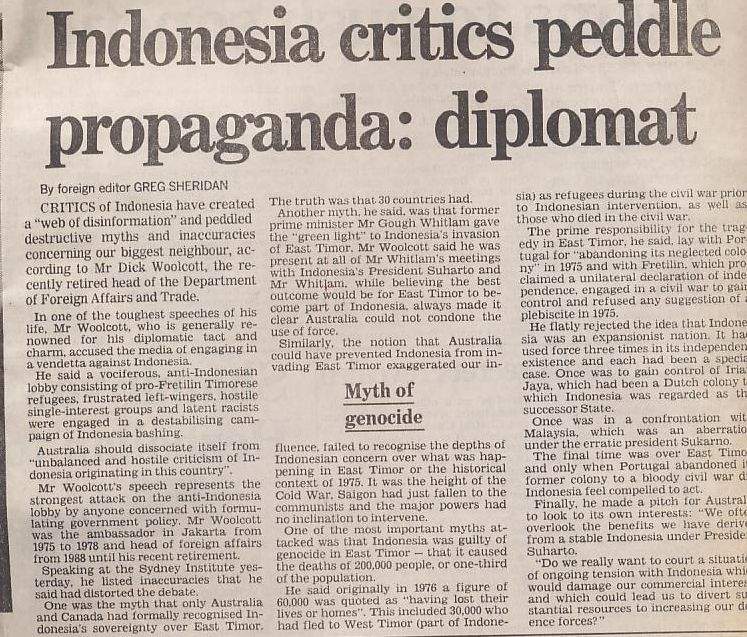 198. 28 MAIO 92 RDP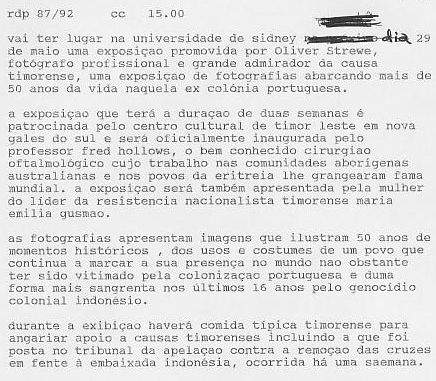 199. 28 MAIO 92 RDP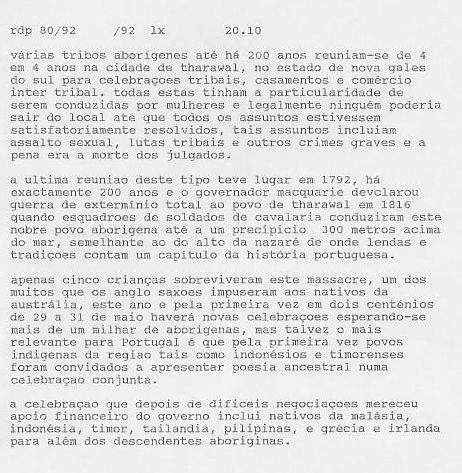 200. 28 MAIO 92 THE AUSTRALIAN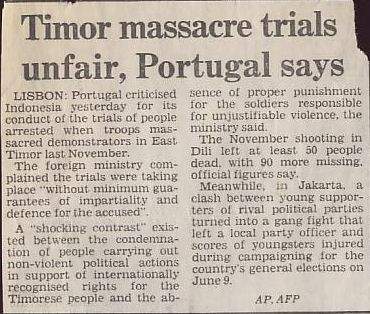 201. 1 JUNHO 92 SEMANÁRIO PORTUGUÊS, SIDNEY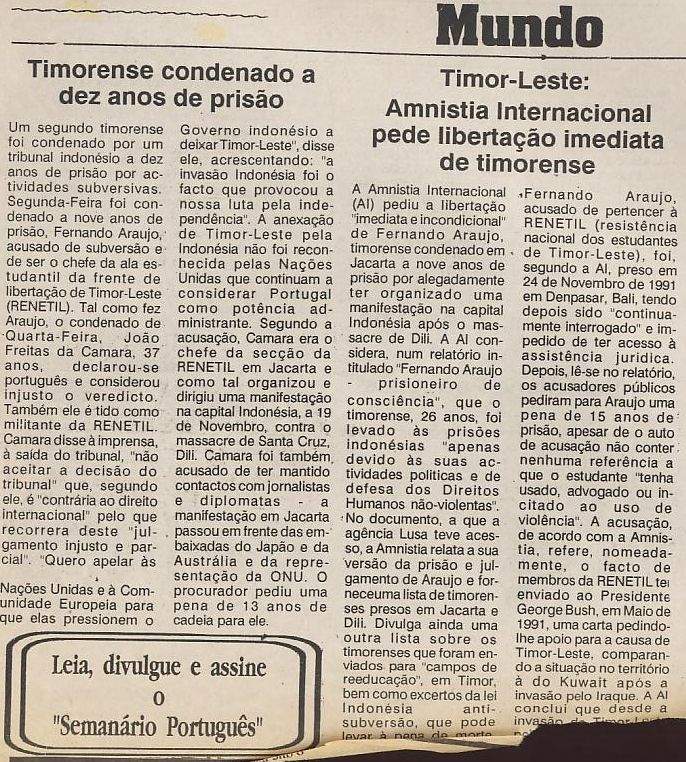 202. 1 JUNHO 92 A COMUNIDADE SIDNEY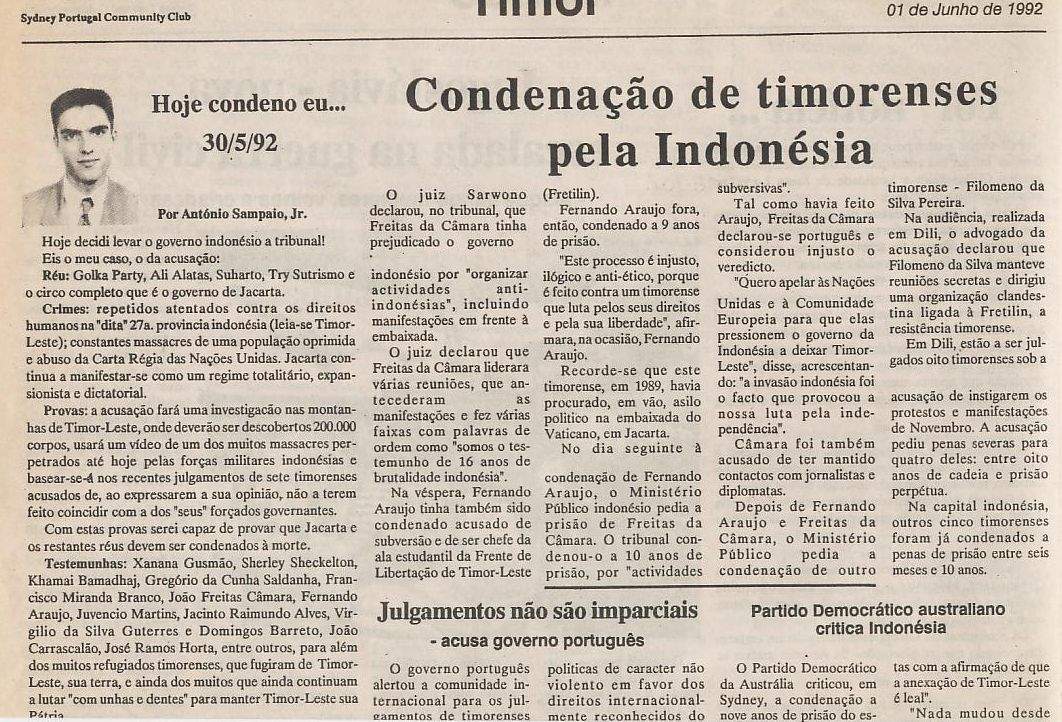 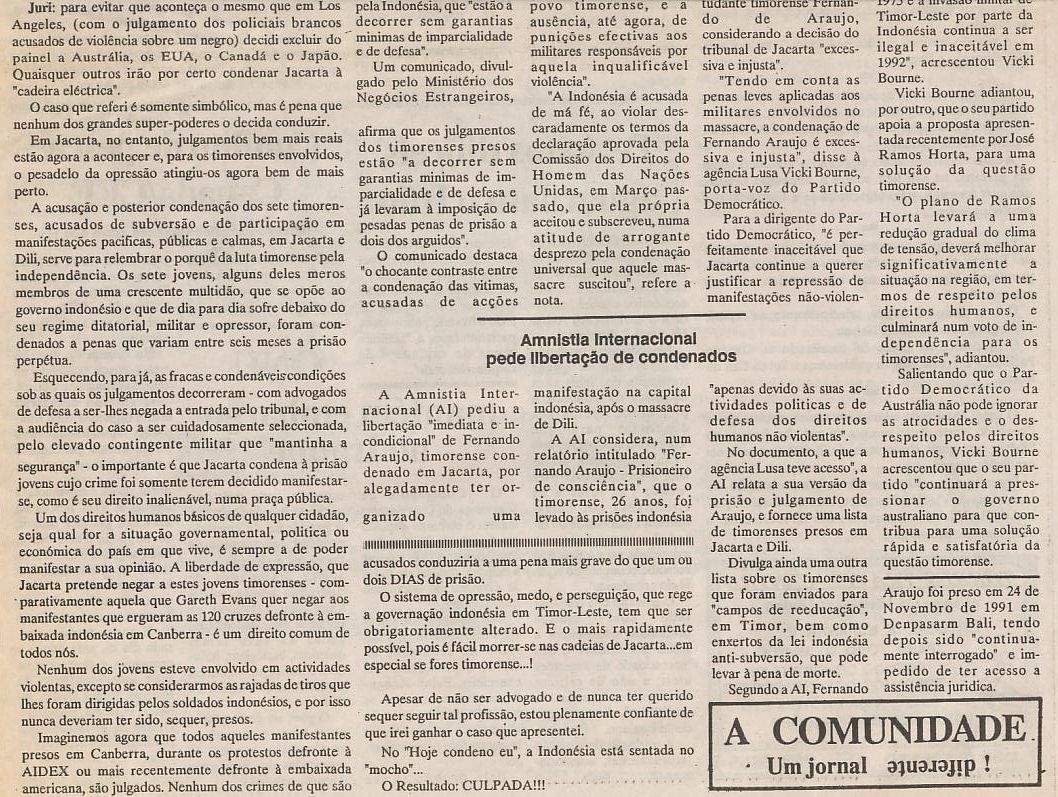 203. 2 JUNHO 92 CORREIO PORTUGUÊS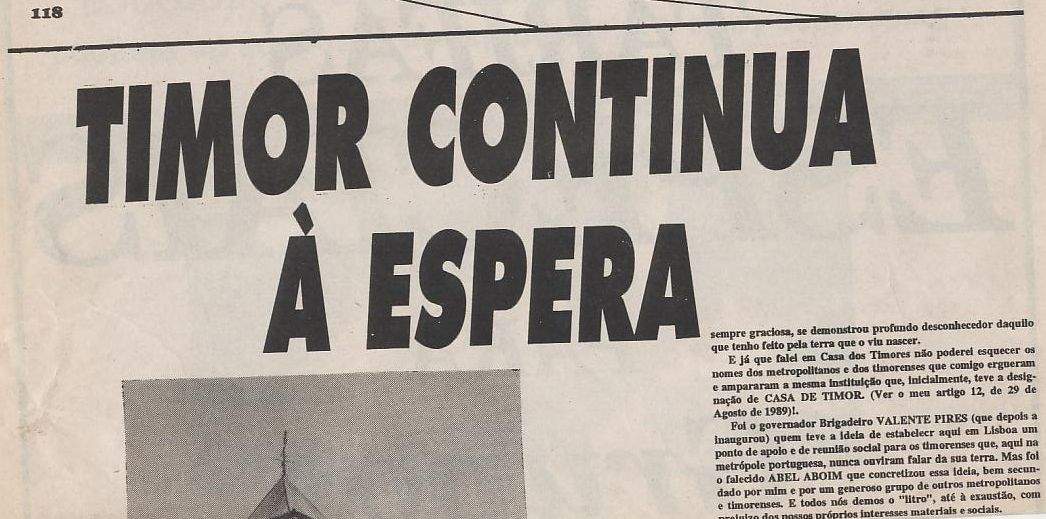 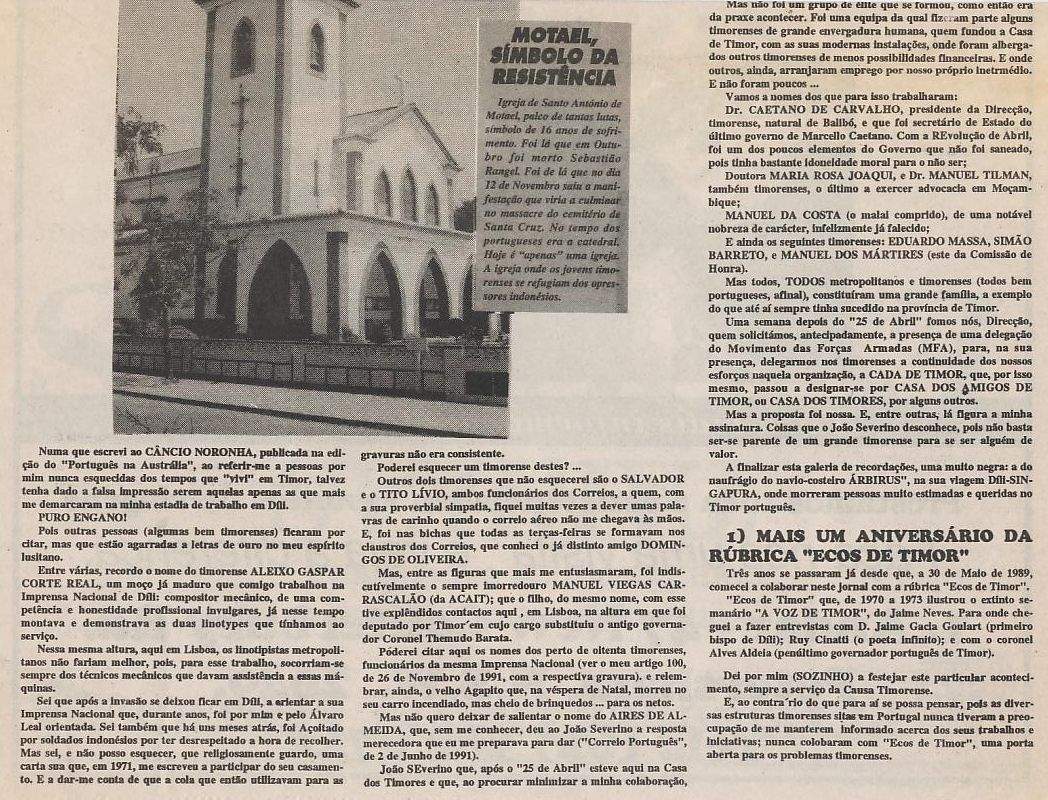 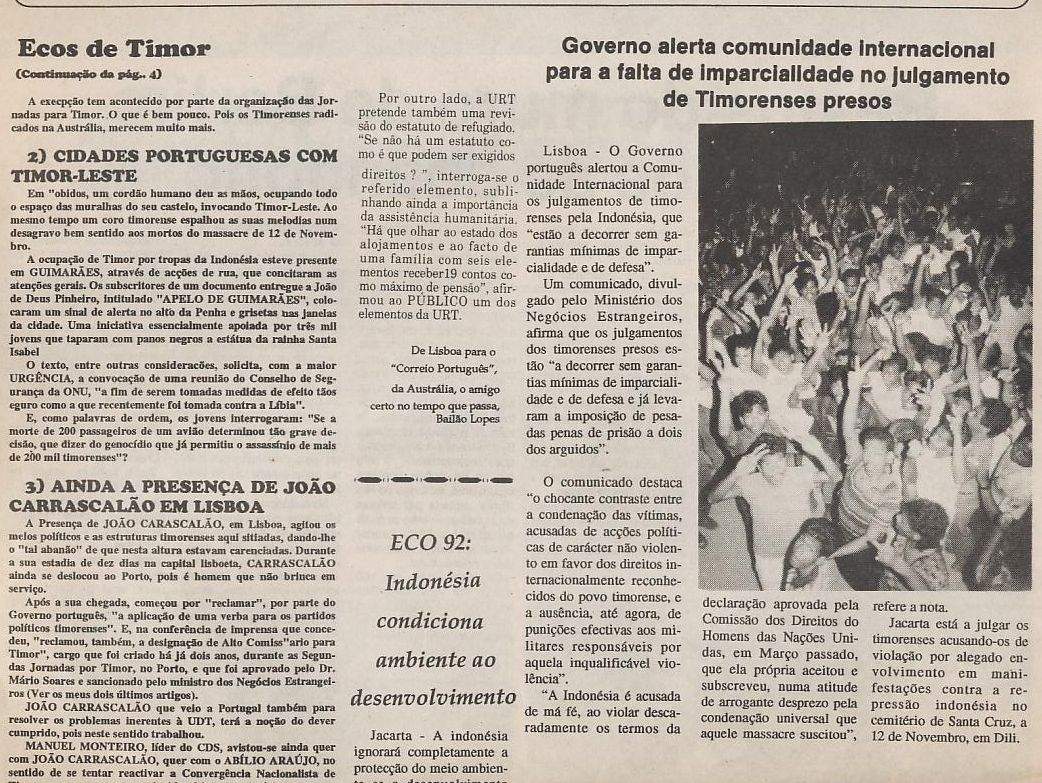 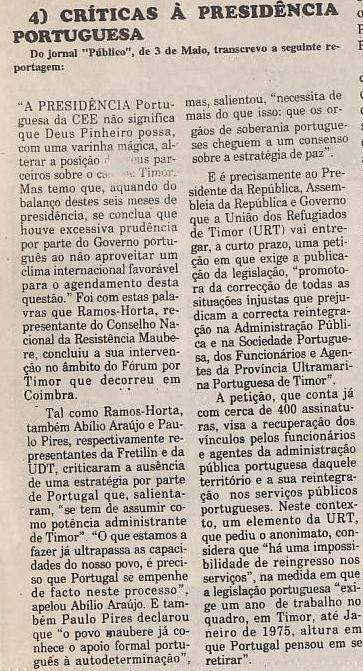 204. 3 JUNHO 92 PNA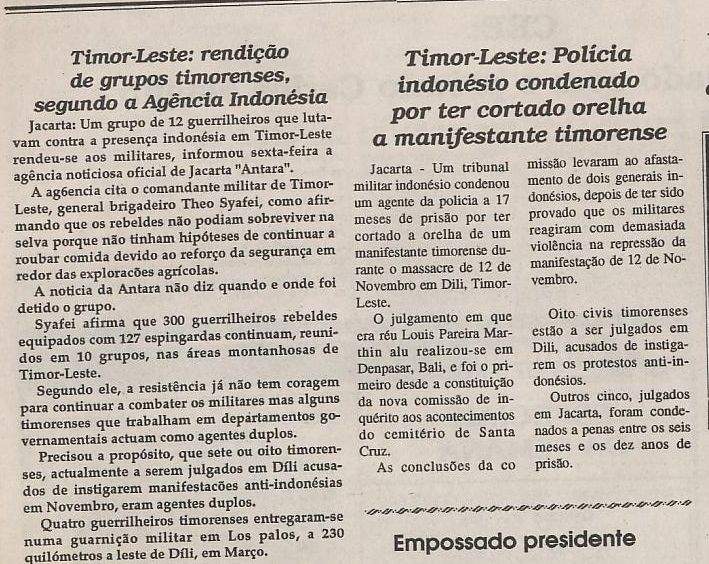 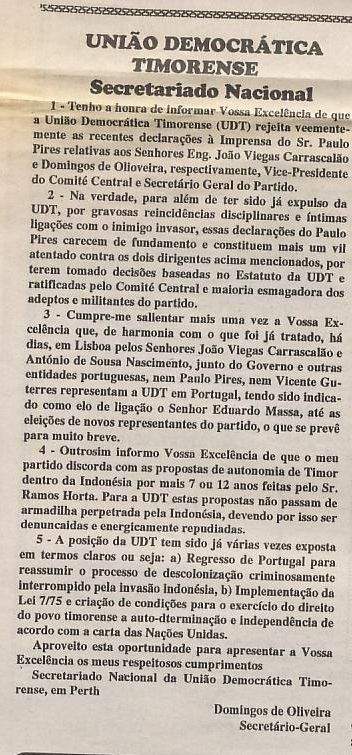 205. 5 JUNHO 92 SMH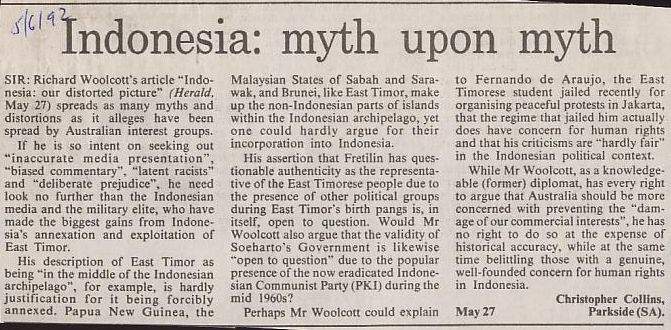 206. 6 JUNHO 92 RDP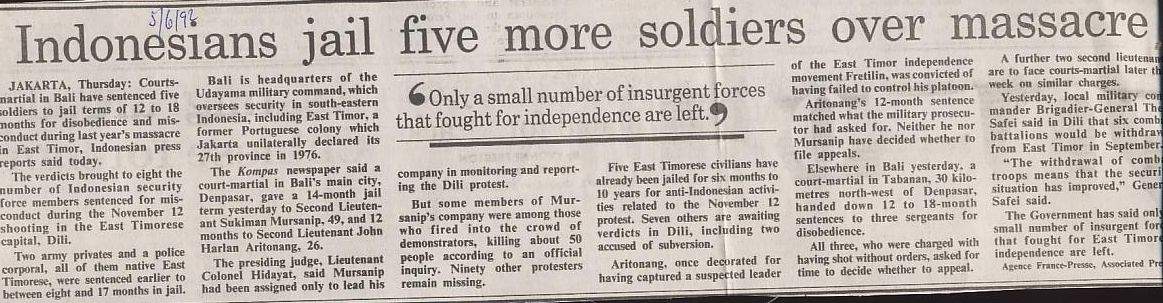 207. 6 JUNHO 92 RDP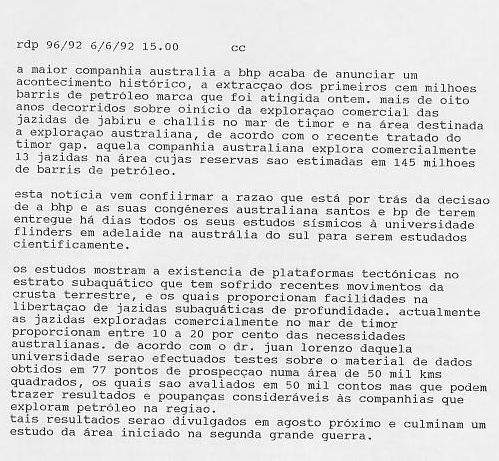 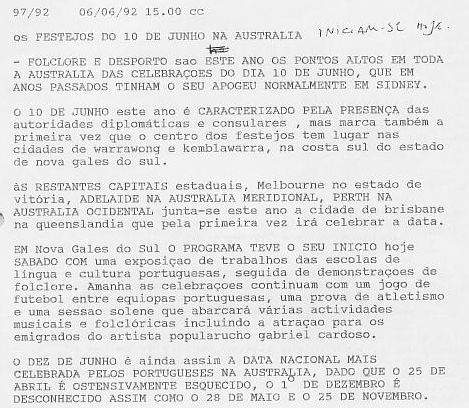 208. 6 JUNHO 92 SEMANÁRIO PORTUGUÊS SIDNEY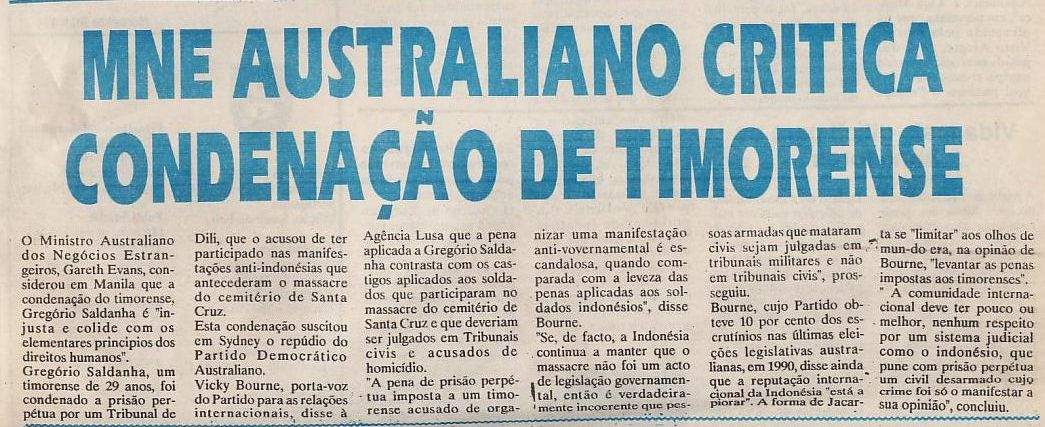 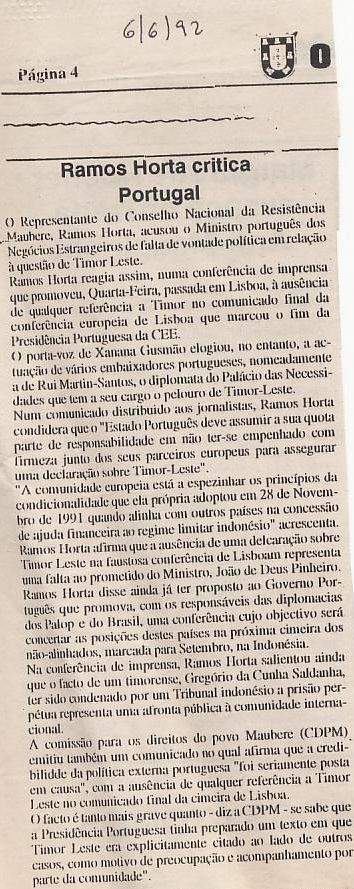 209. 8 JUNHO 92 RDP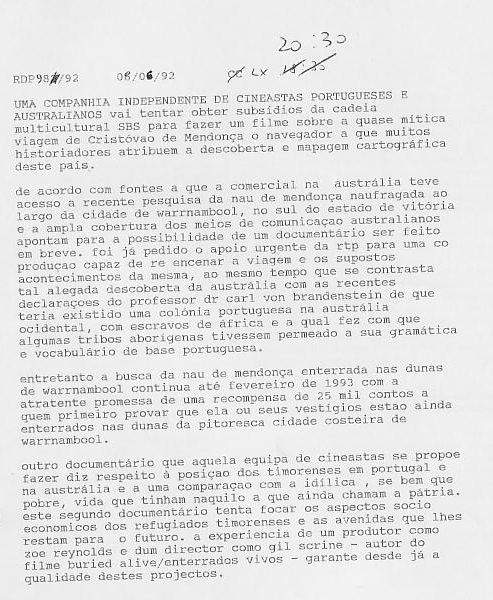 210. 8 JUNHO 92 A COMUNIDADE SIDNEY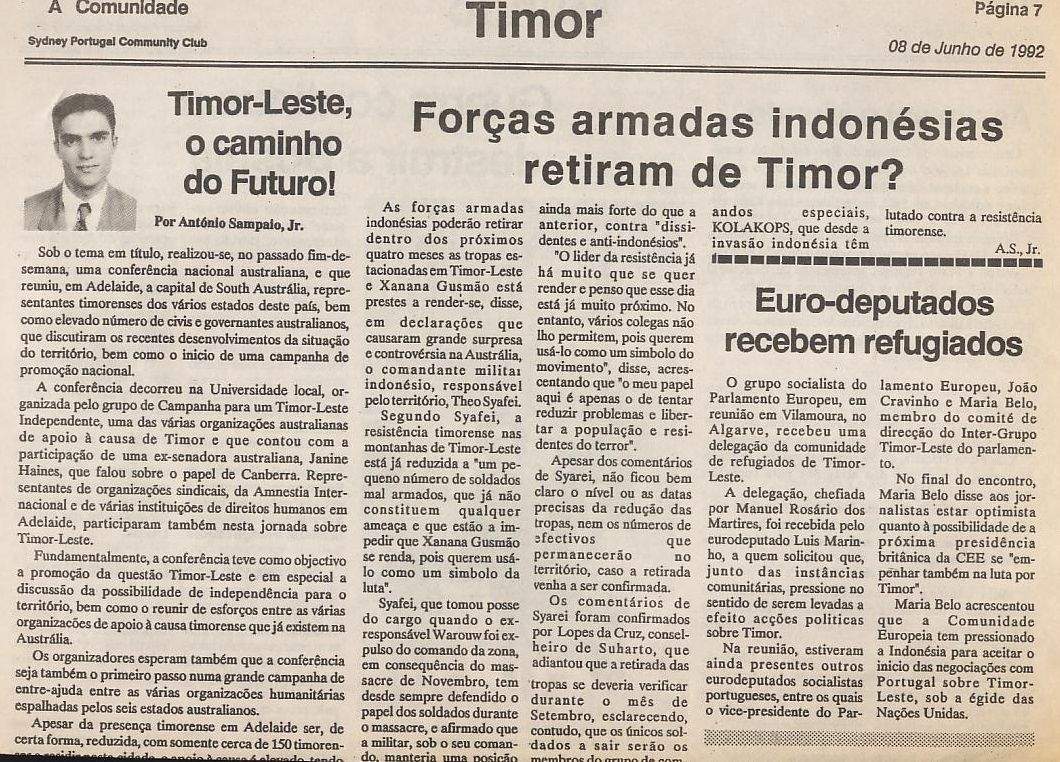 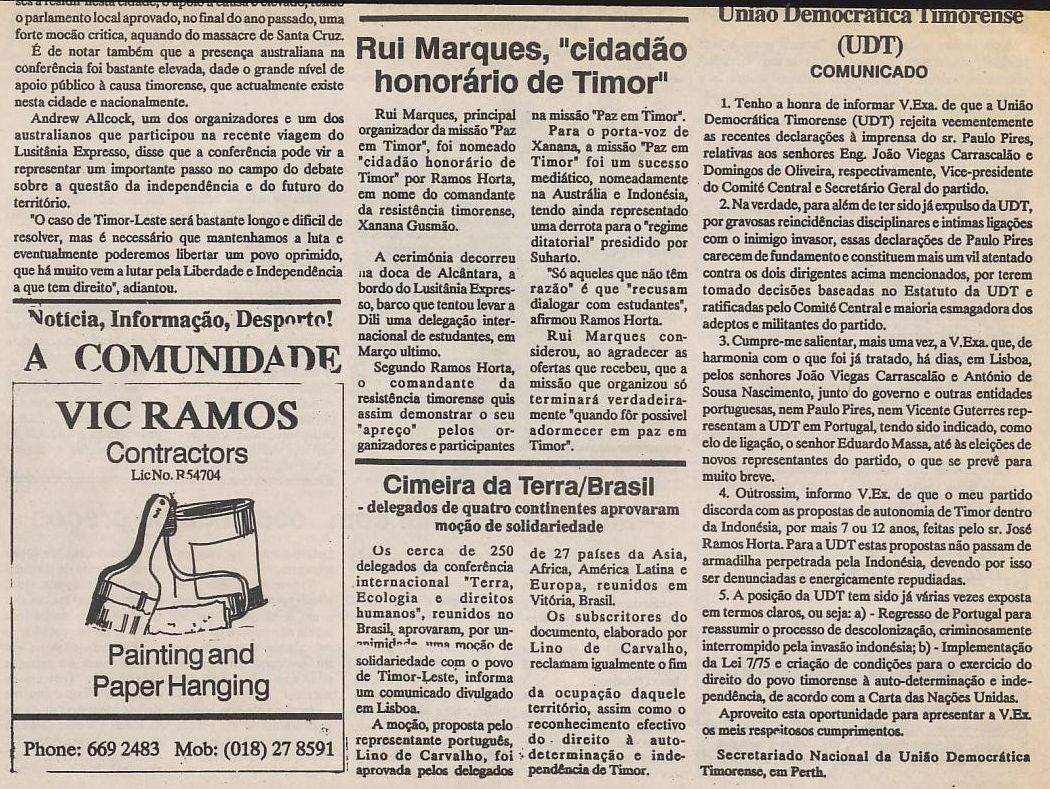 211. 9 JUNHO 92 RDP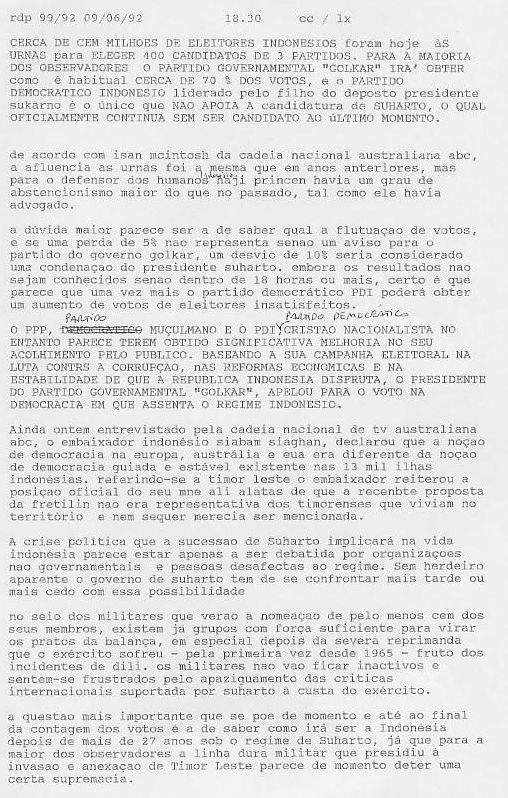 212. JUNHO 92 PROJETO DE FILME: Carta a Georg von Brandenstein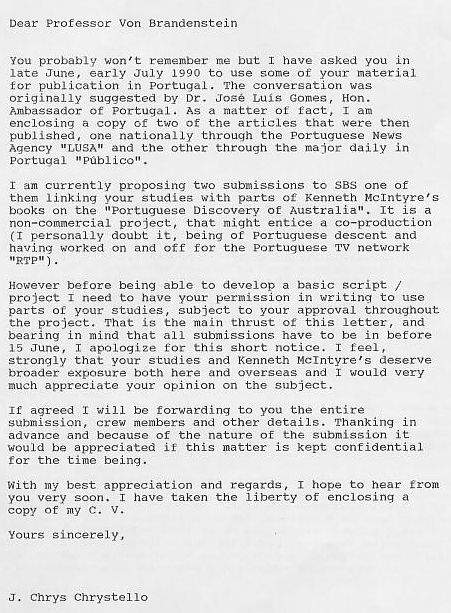 213. O Dr. Carl von Brandenstein respondeu assim: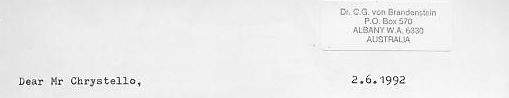 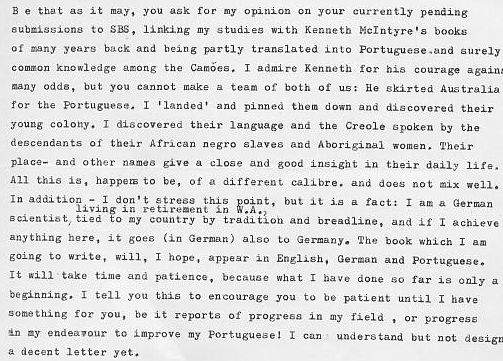 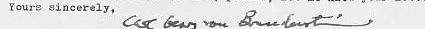 214. E POSTERIOR CORRESPONDÊNCIA: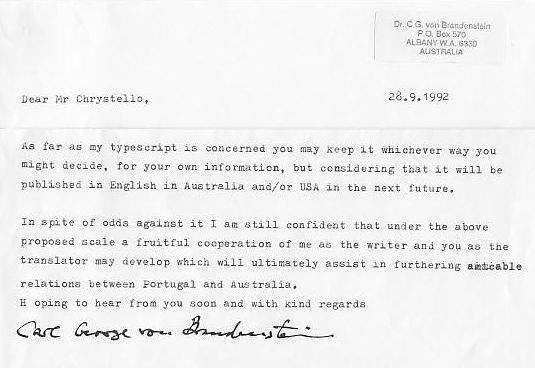 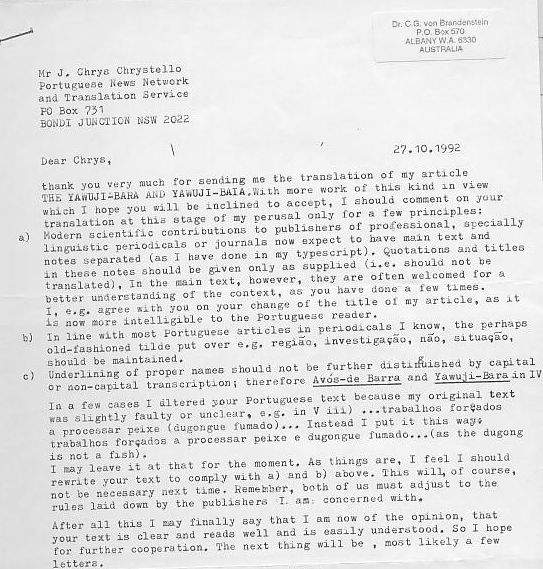 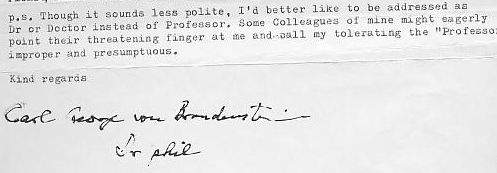 215. 14 JUNHO 92 SMH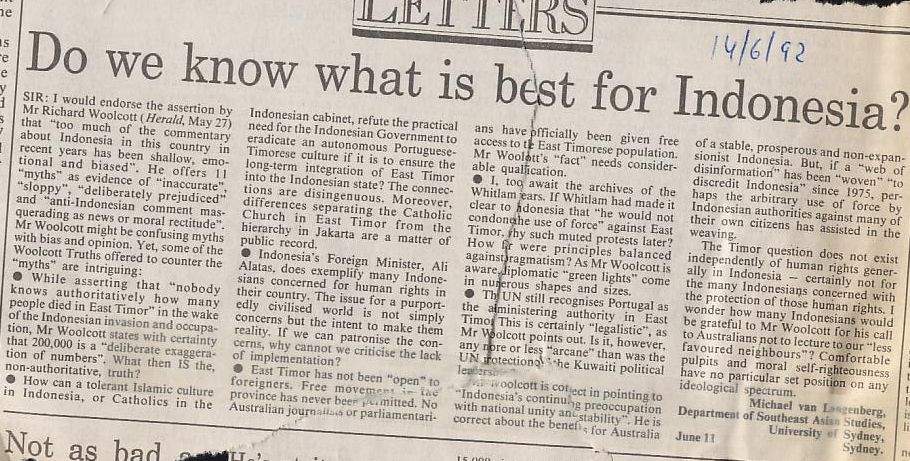 216. 15 JUNHO 92 PROPOSTA DE FILME AO CANAL SBS 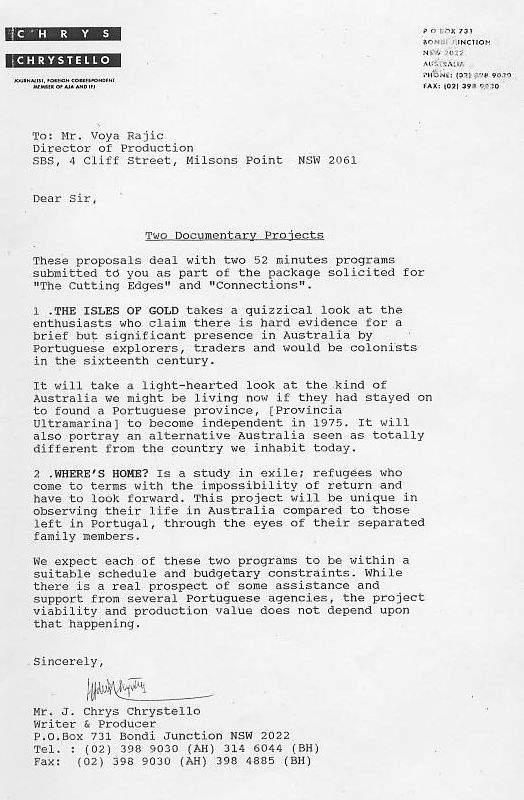 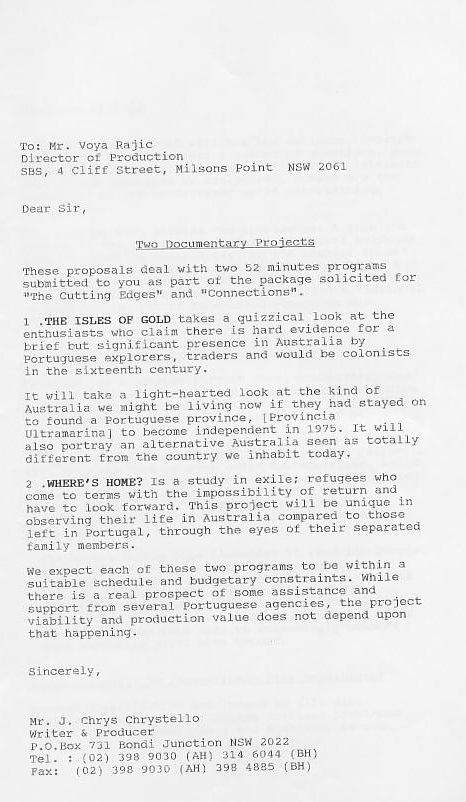 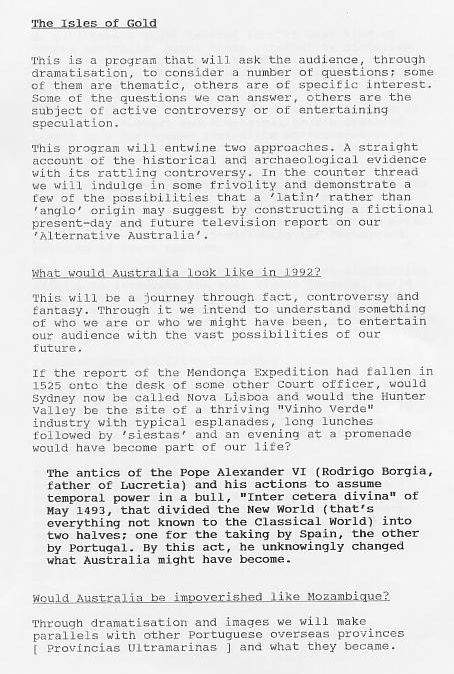 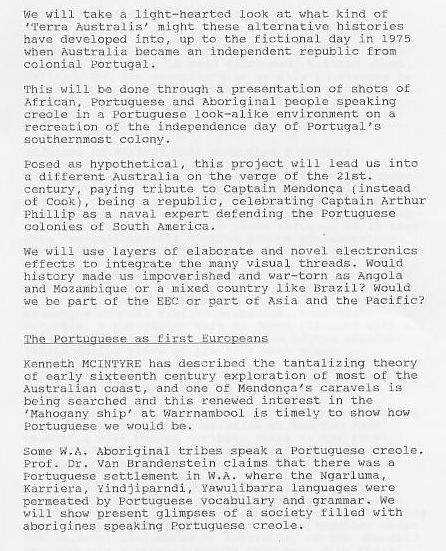 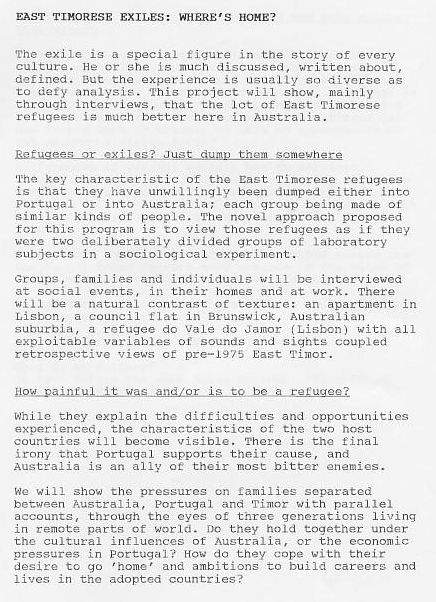 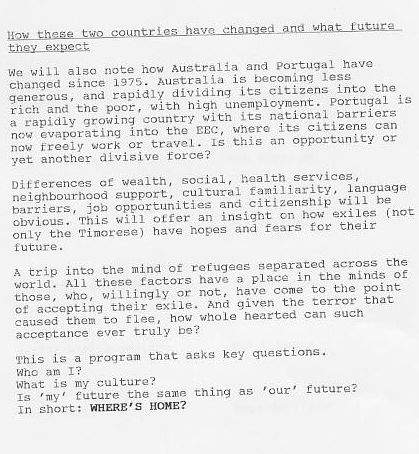 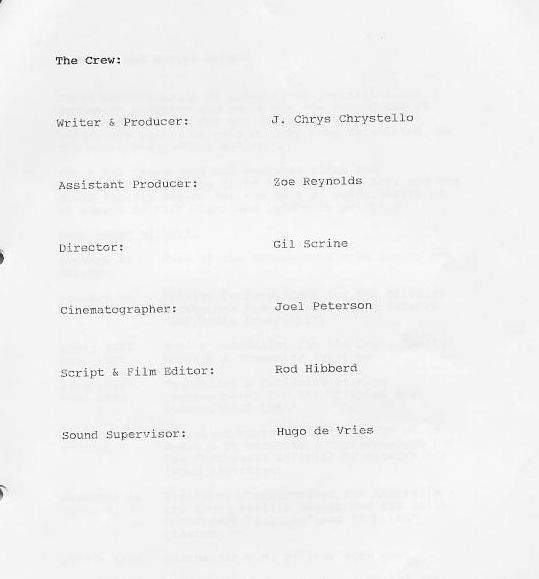 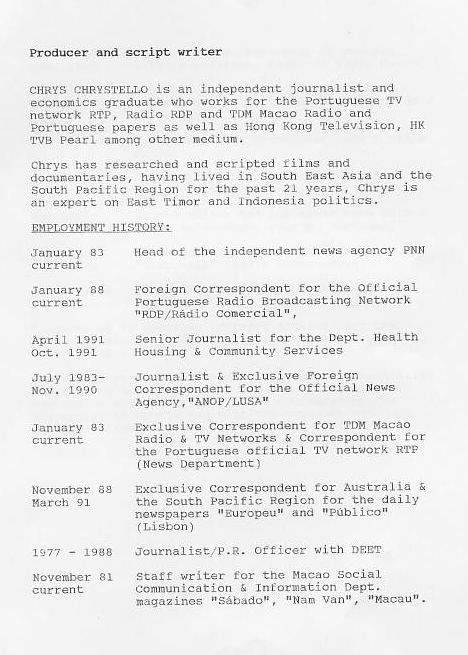 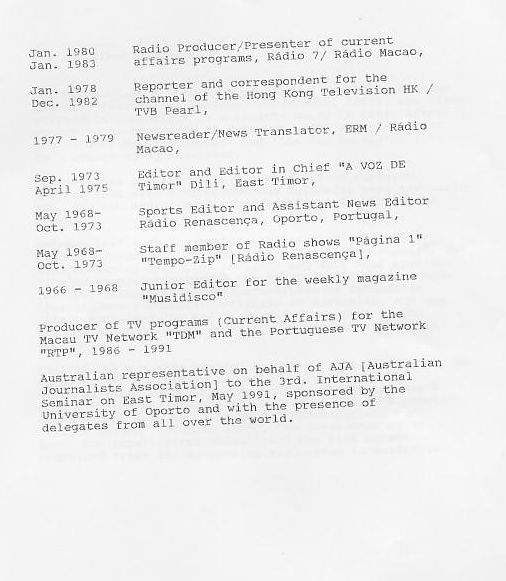 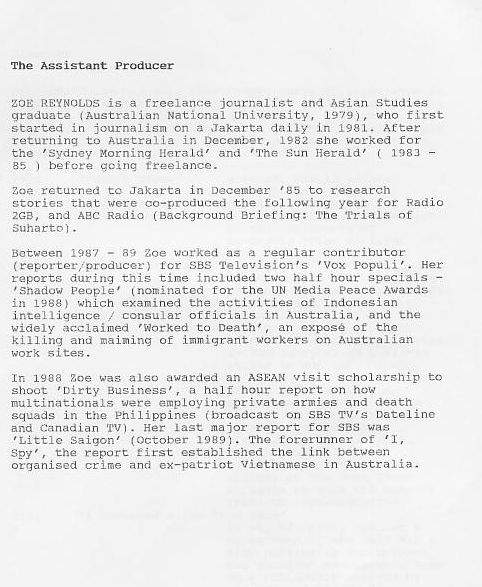 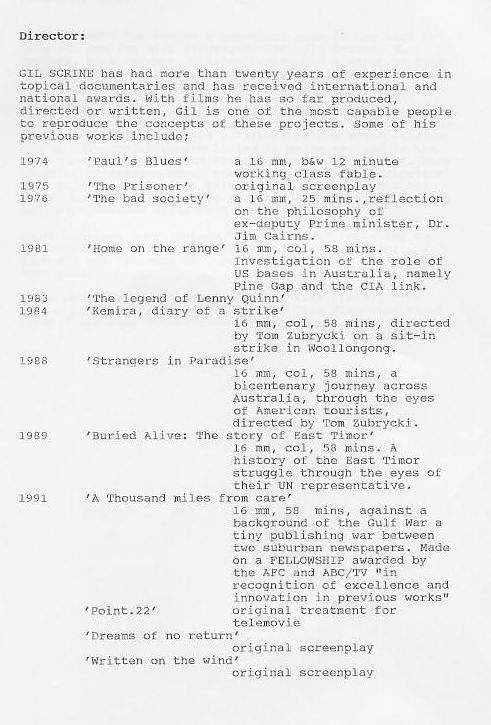 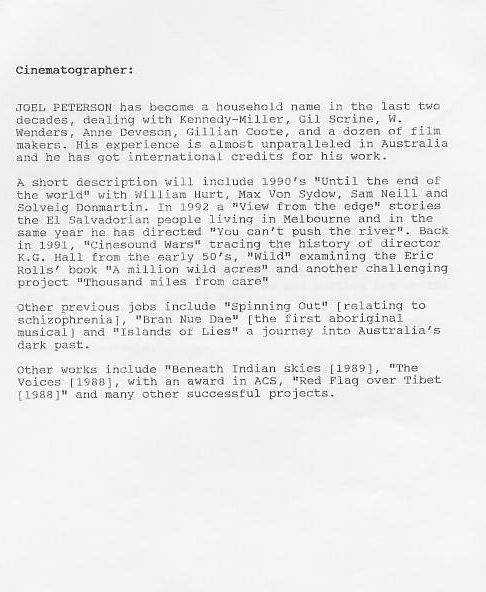 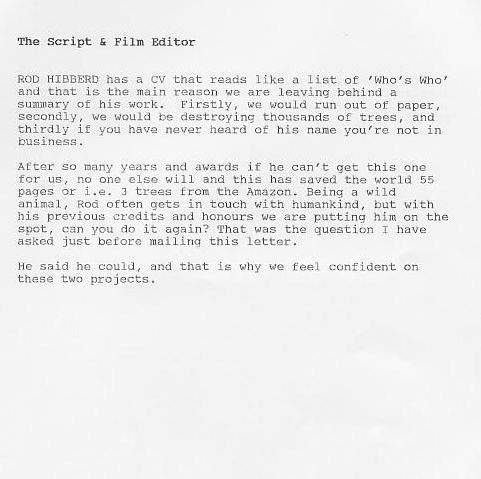 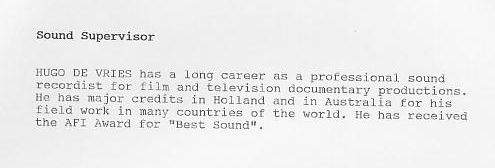 217. 15 JUNHO 92 A COMUNIDADE SIDNEY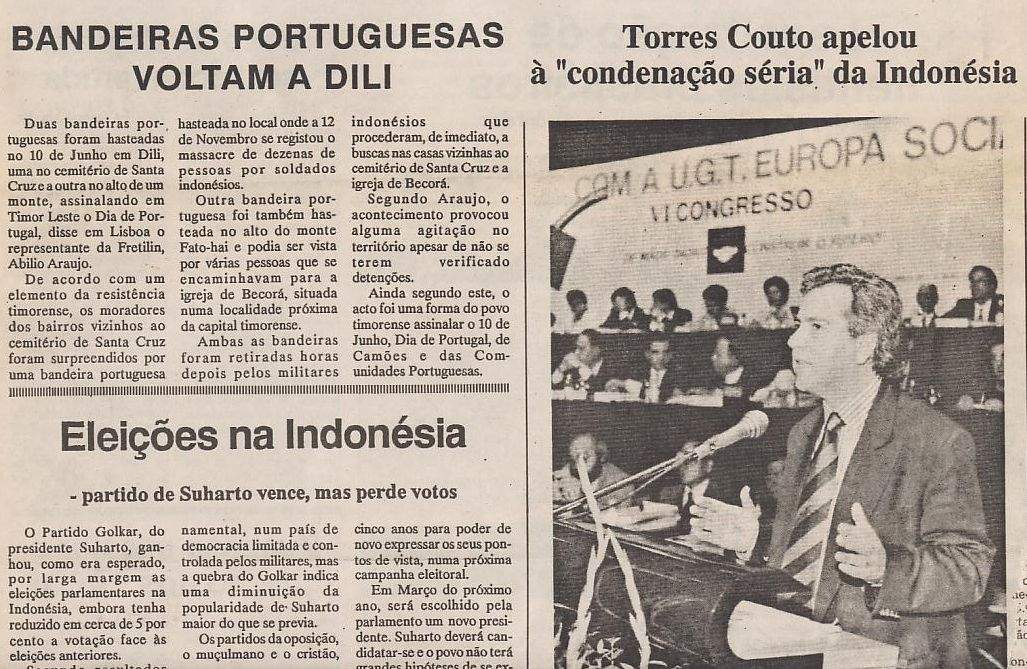 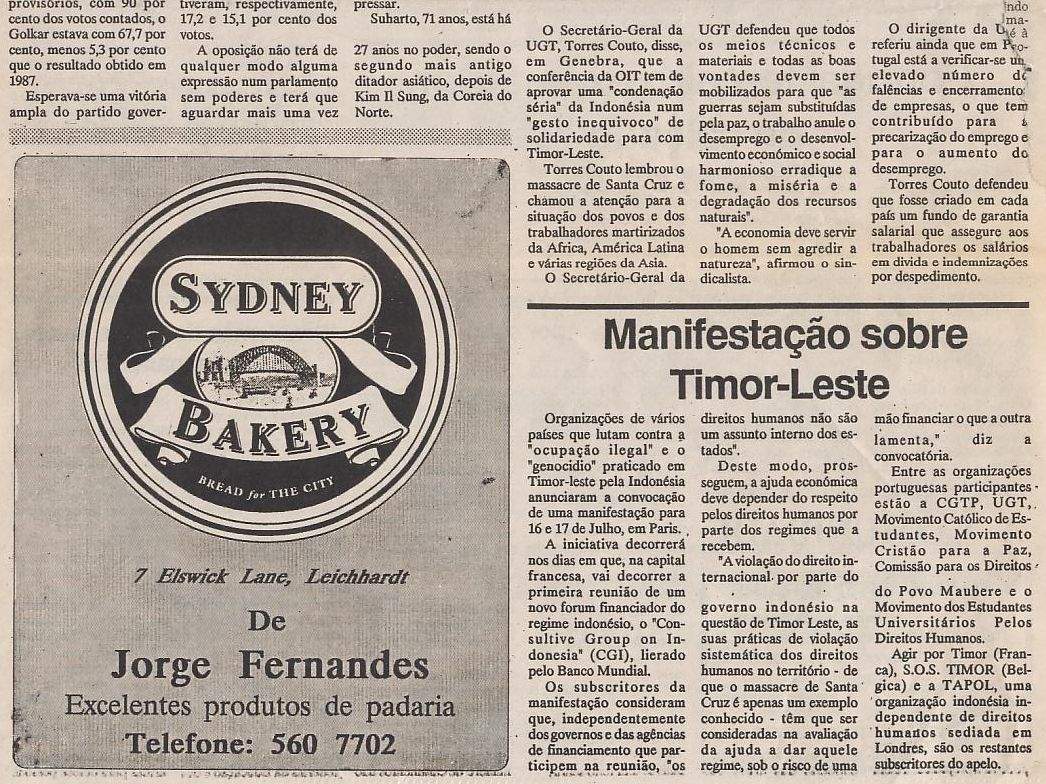 218. 16 JUNHO 92 RDP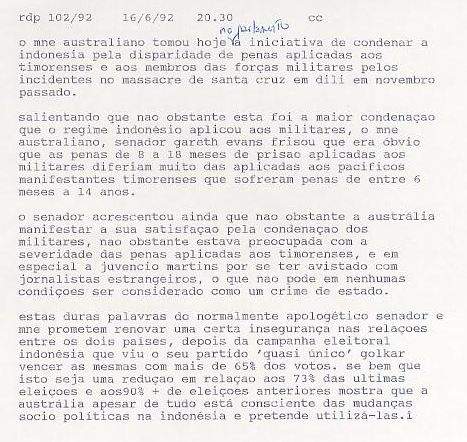 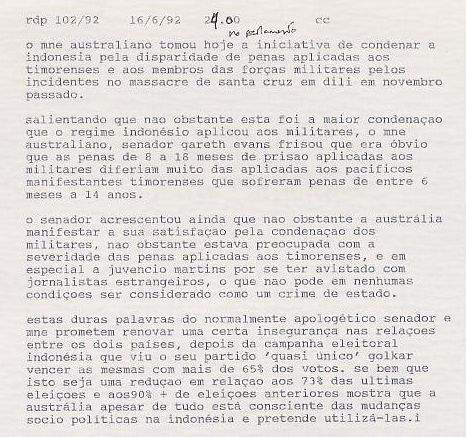 219. 22 JUNO 92 SEMANÁRIO PORTUGUÊS, SIDNEY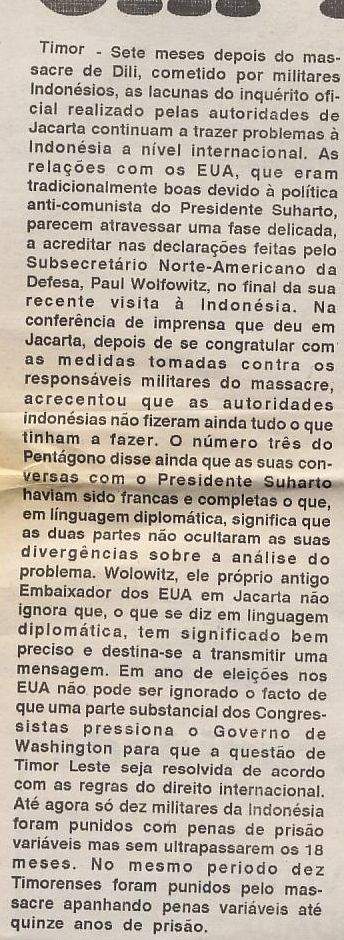 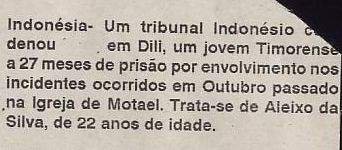 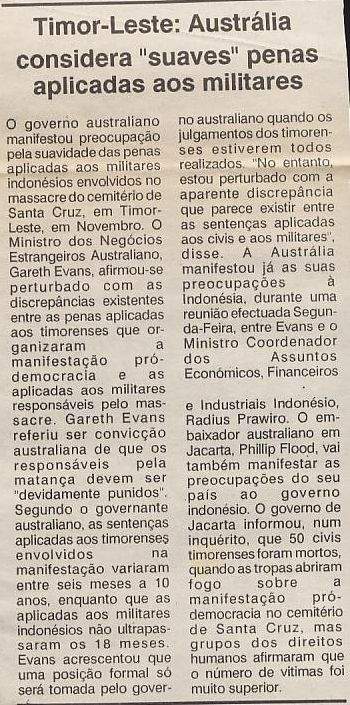 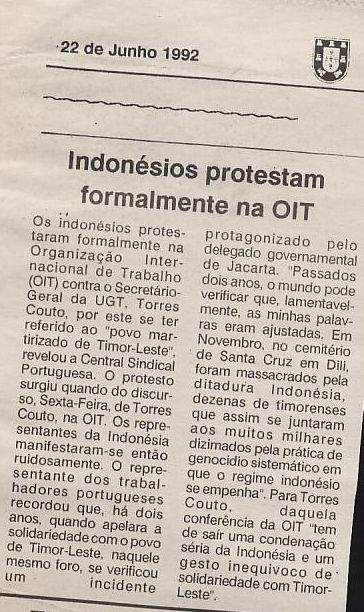 220. 23 JUNHO 92 SMH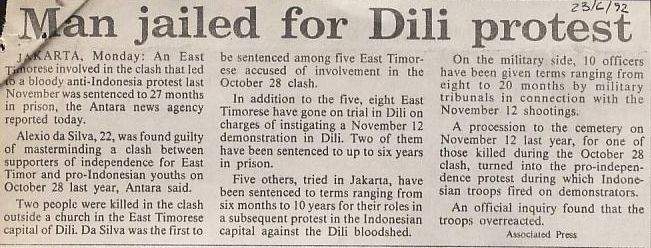 221. 24 JUNHO 92 PNA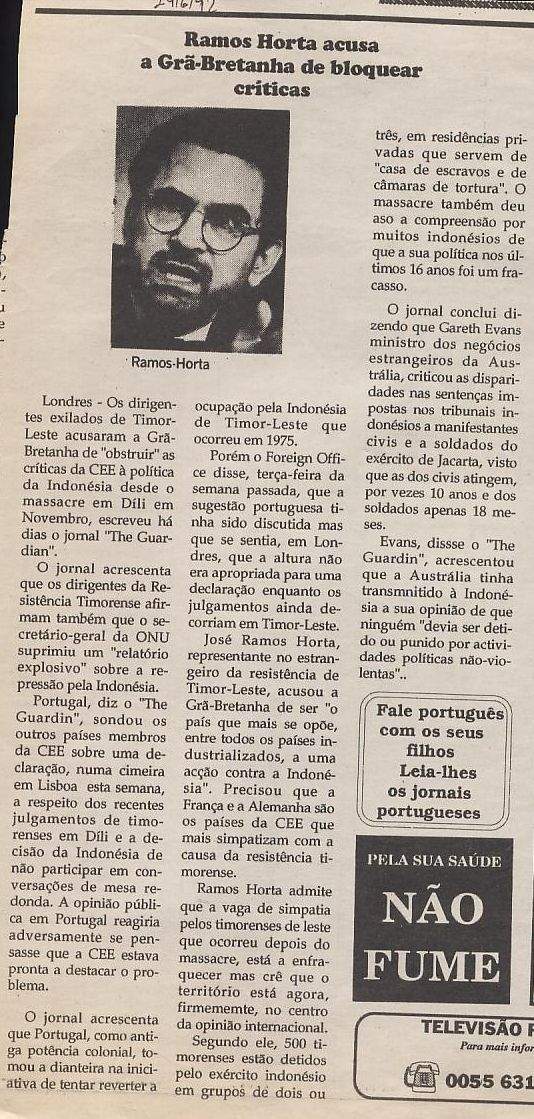 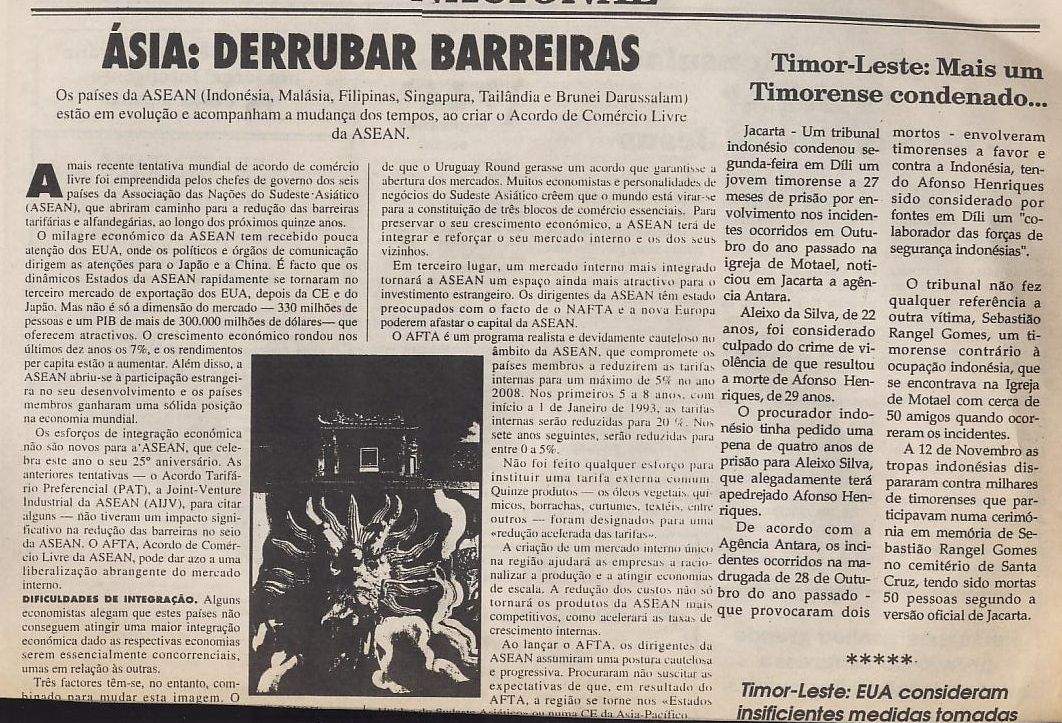 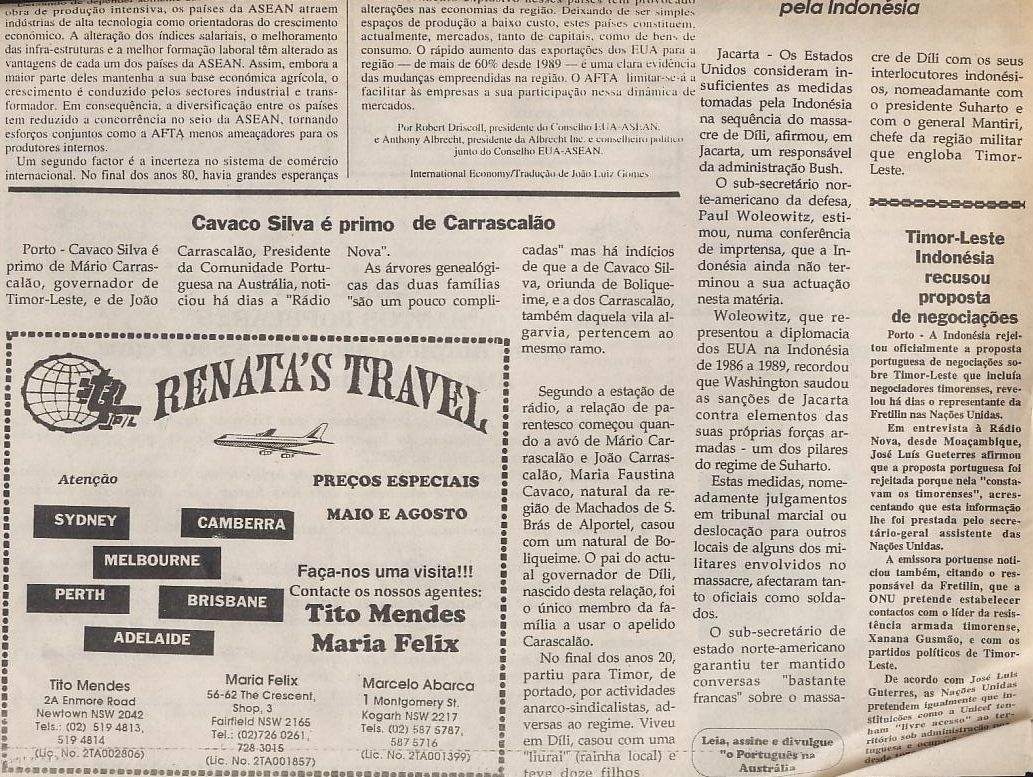 222. 24 JUNHO 92 SMH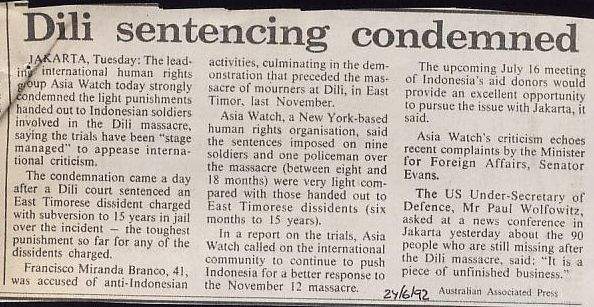 223. 24 JUNHO 92 THE AUSTRALIAN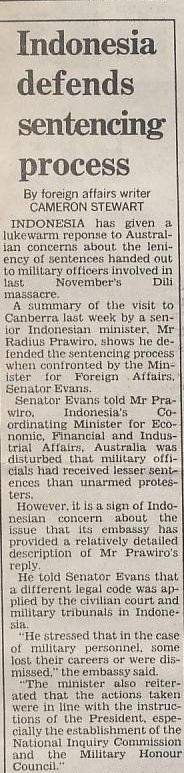 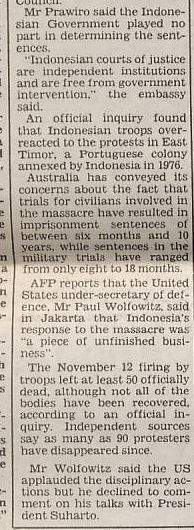 224. 25 JUNHO 92 SMH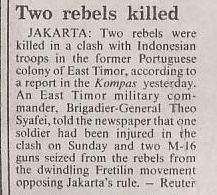 225. 25 Jun. 92 THE AUSTRALIAN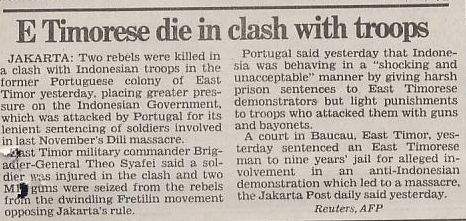 226. 26 JUNHO 92 THE AUSTRALIAN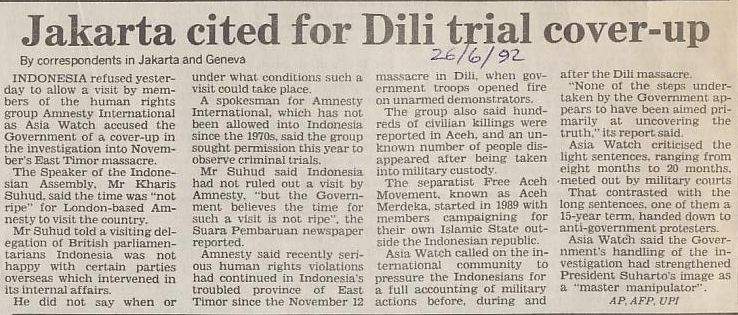 227. 26 JUNHO 92 RDP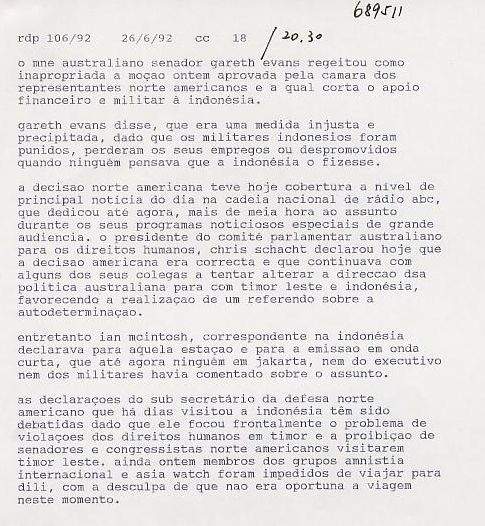 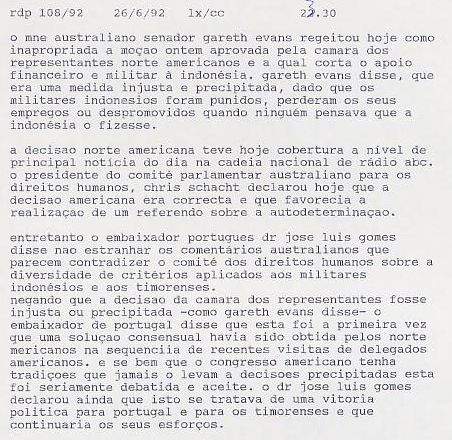 228. 27 JUNHO 92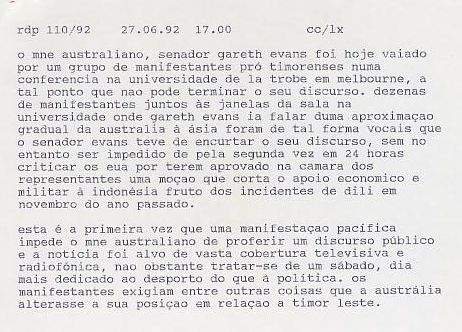 229. 29 JUNHO 92 A COMUNIDADE, SIDNEY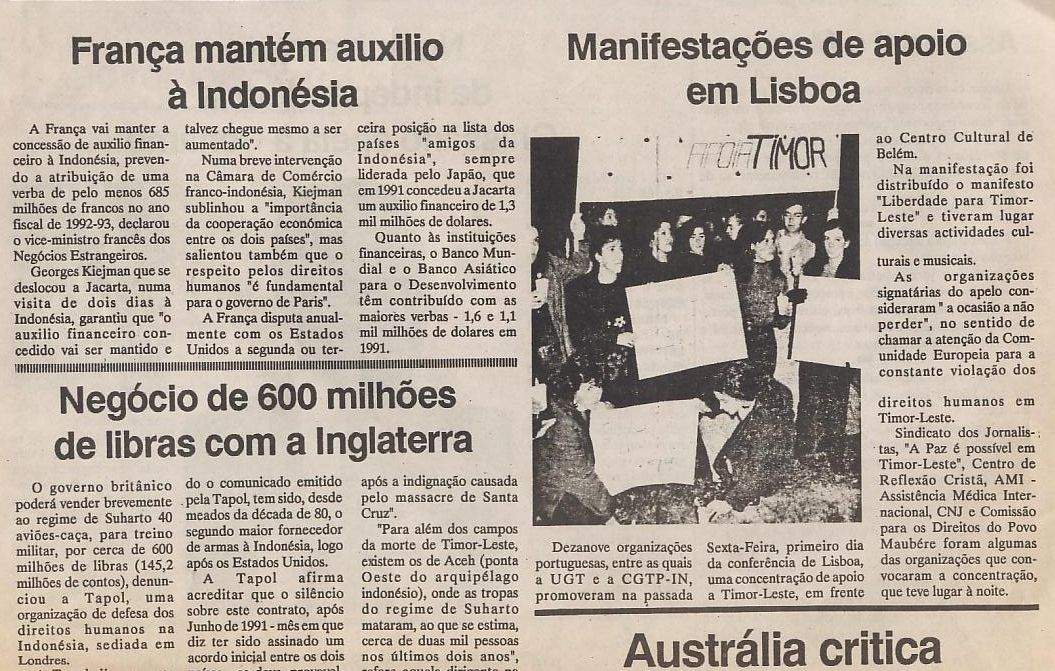 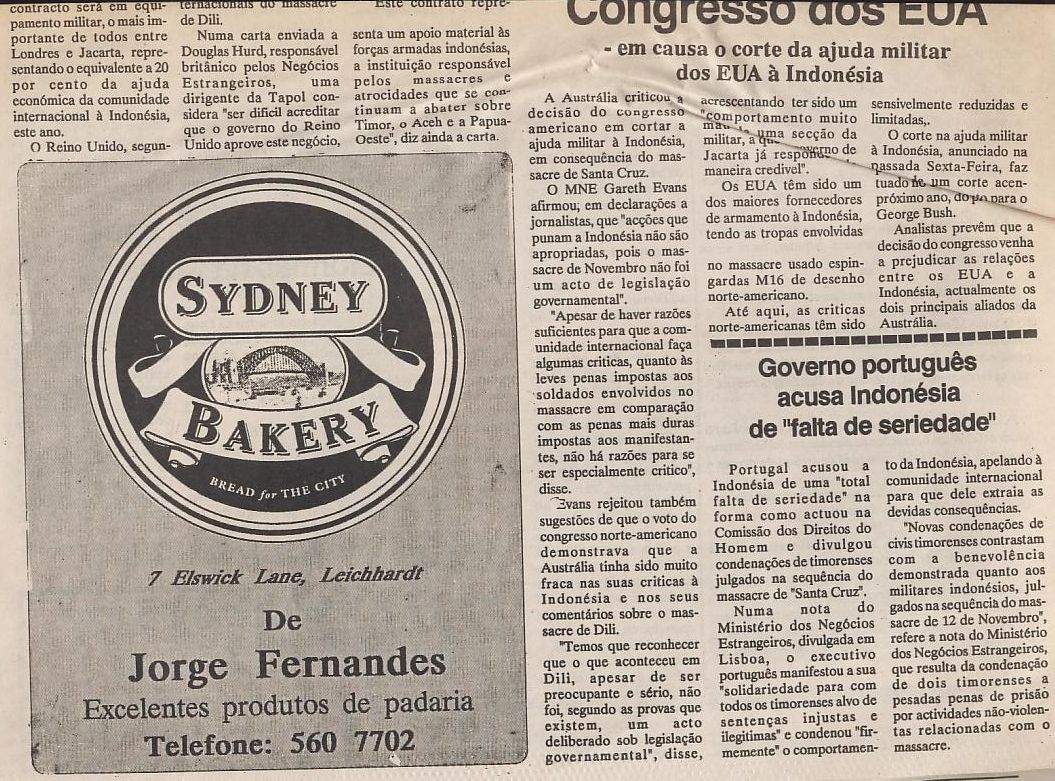 230. ABRIL-JUNHO 92 INDONESIAN HUMAN RIGHTS FORUM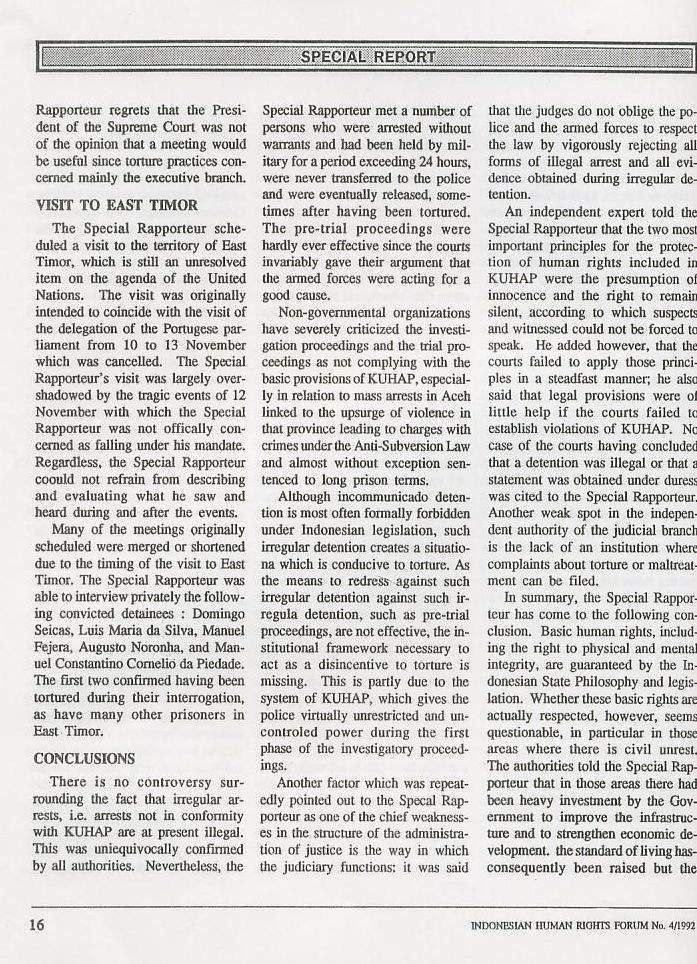 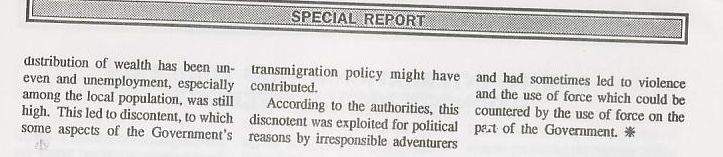 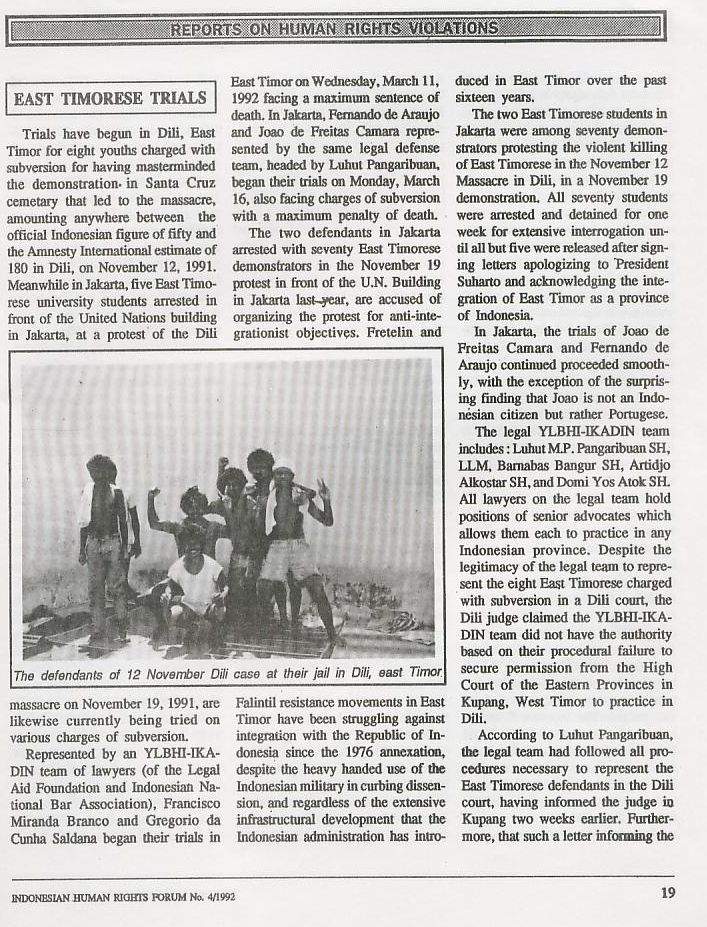 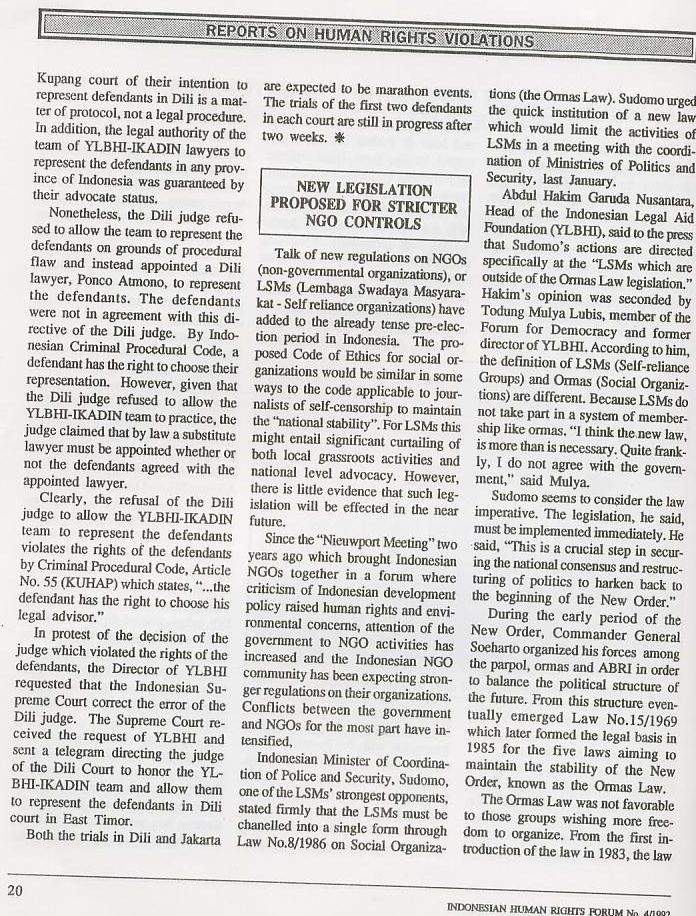 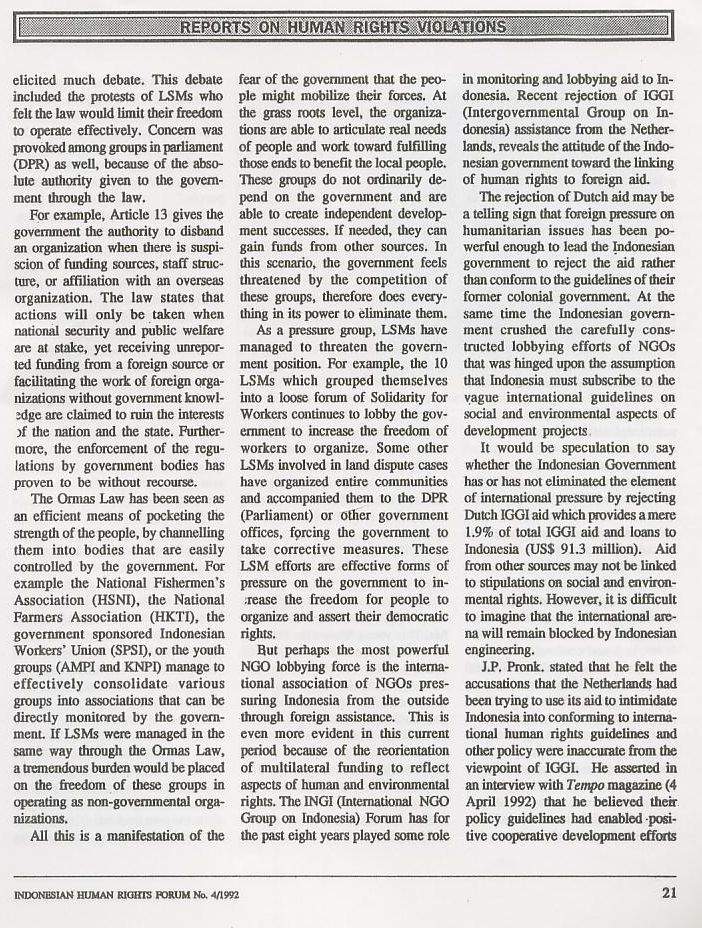 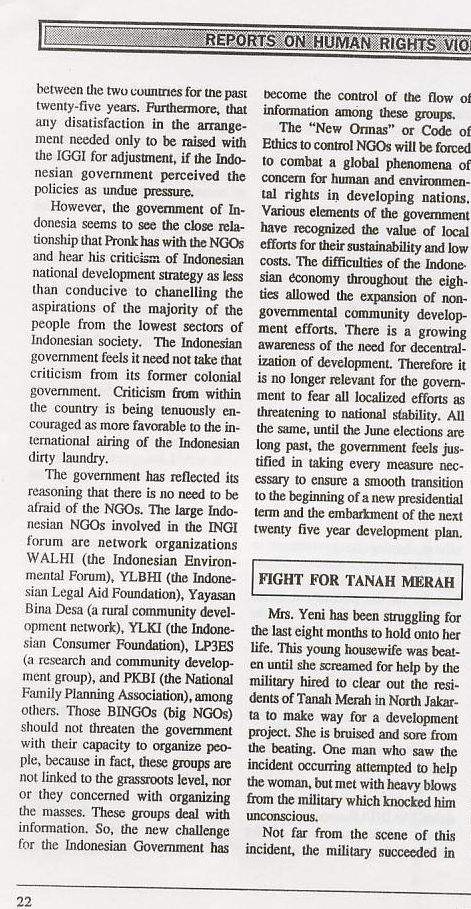 231. JUNHO 92 EAST TIMOR TALK CAMPAIGN 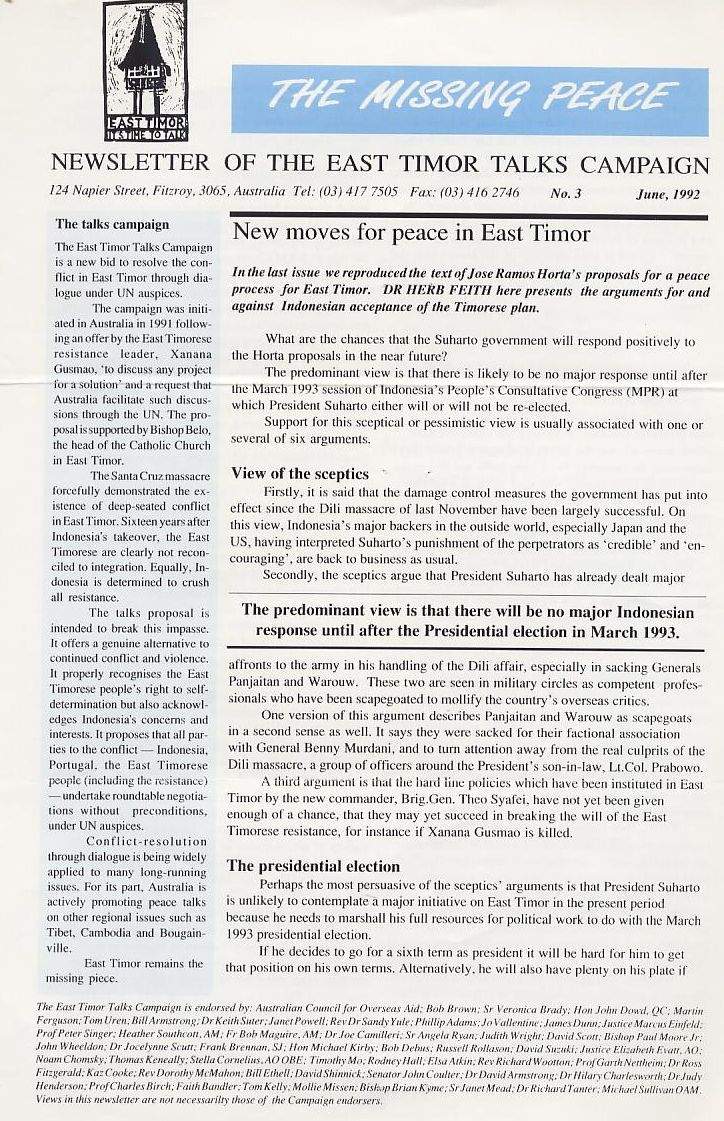 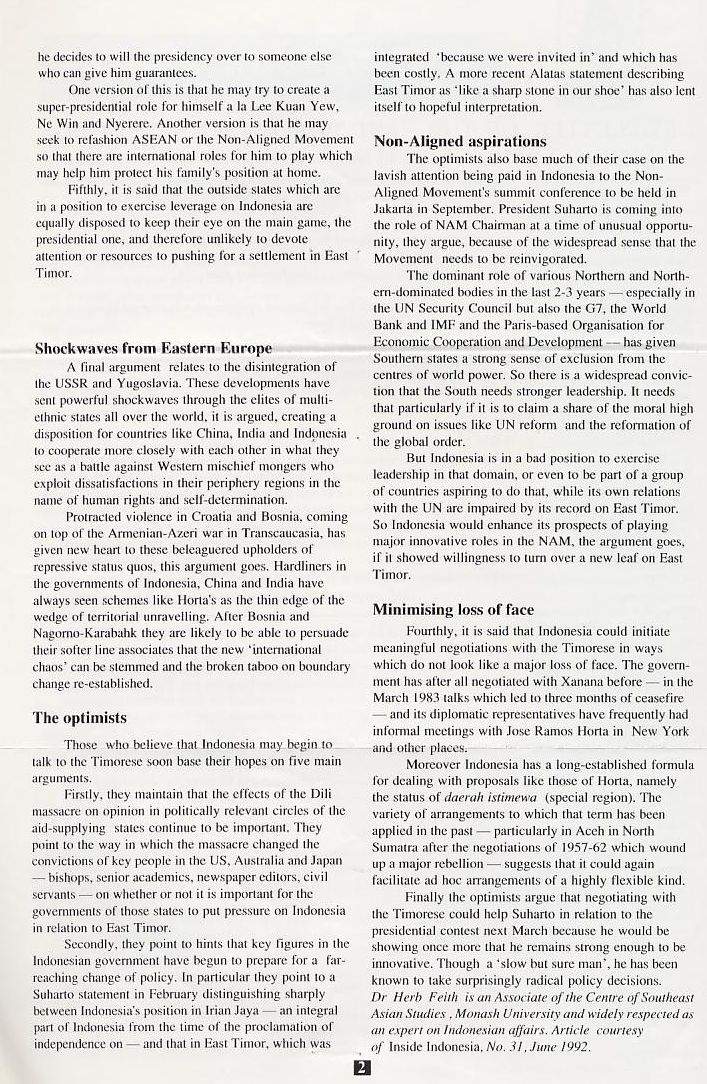 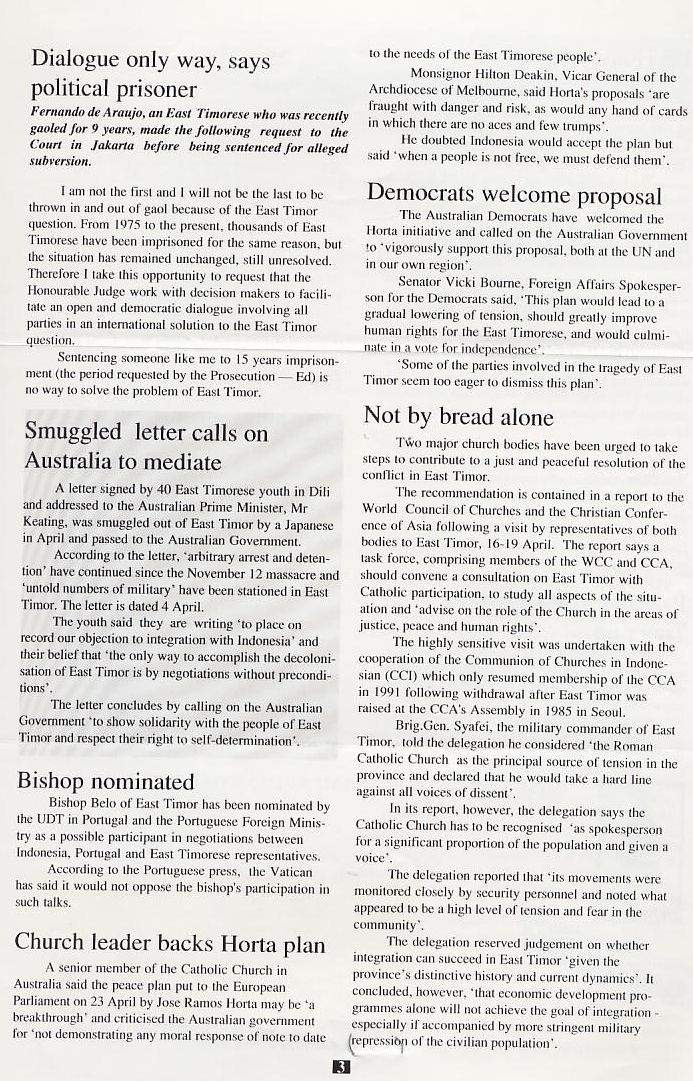 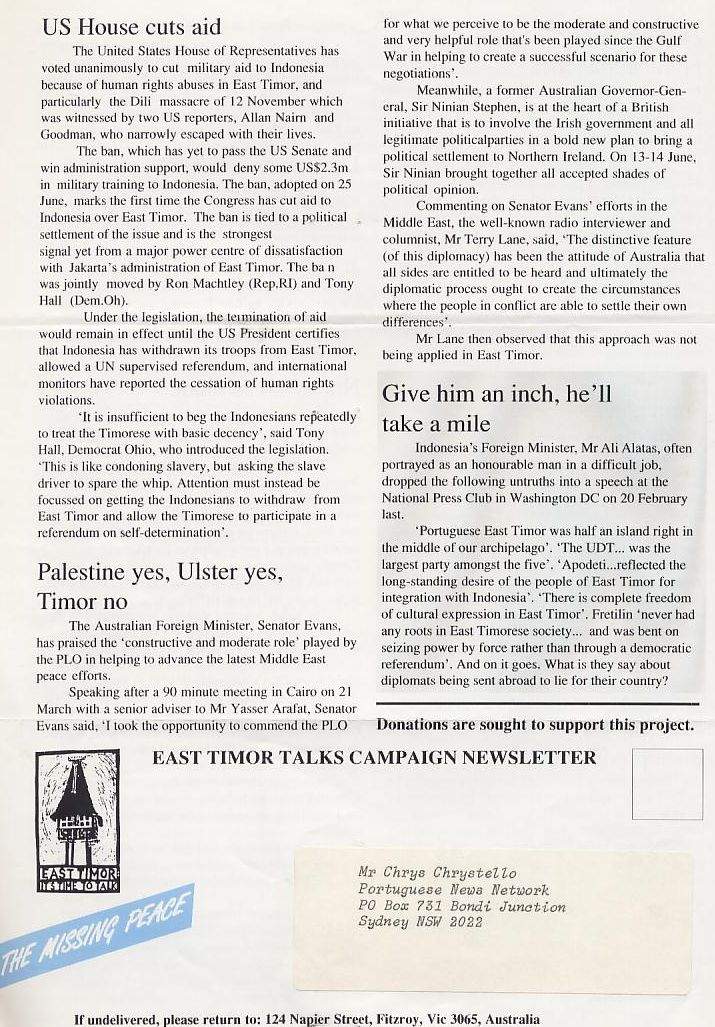 232. JUNHO 92 TAPOL BULLETIN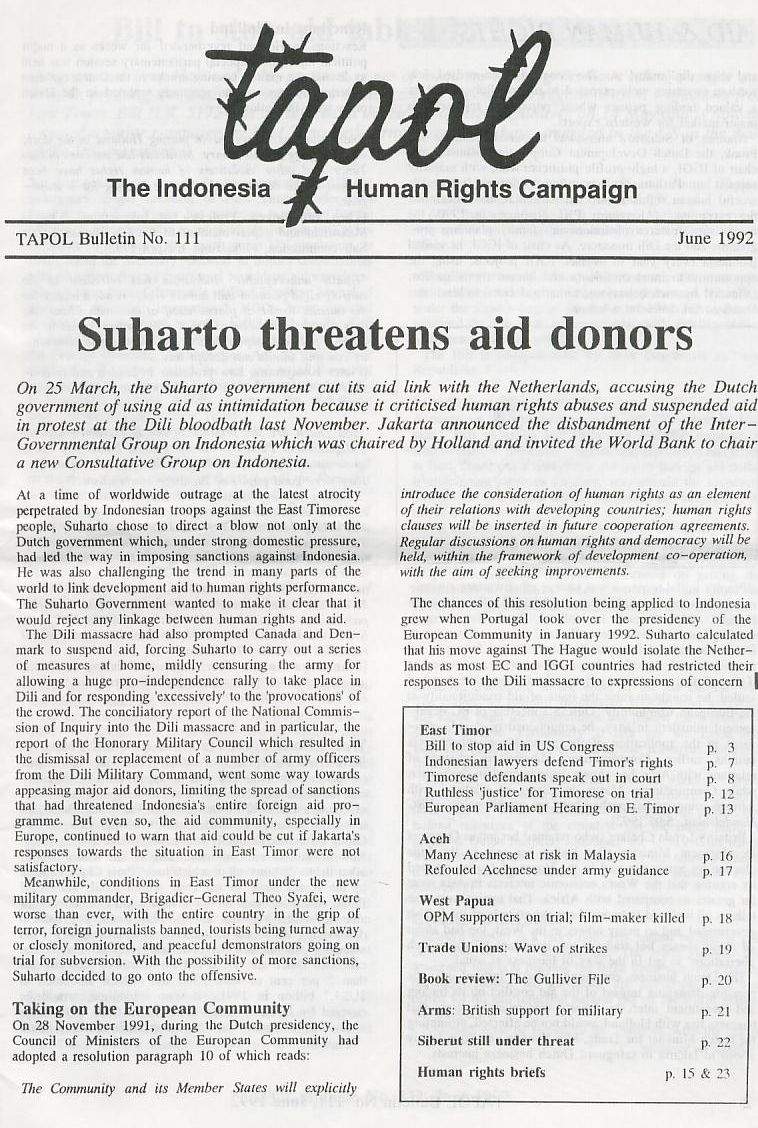 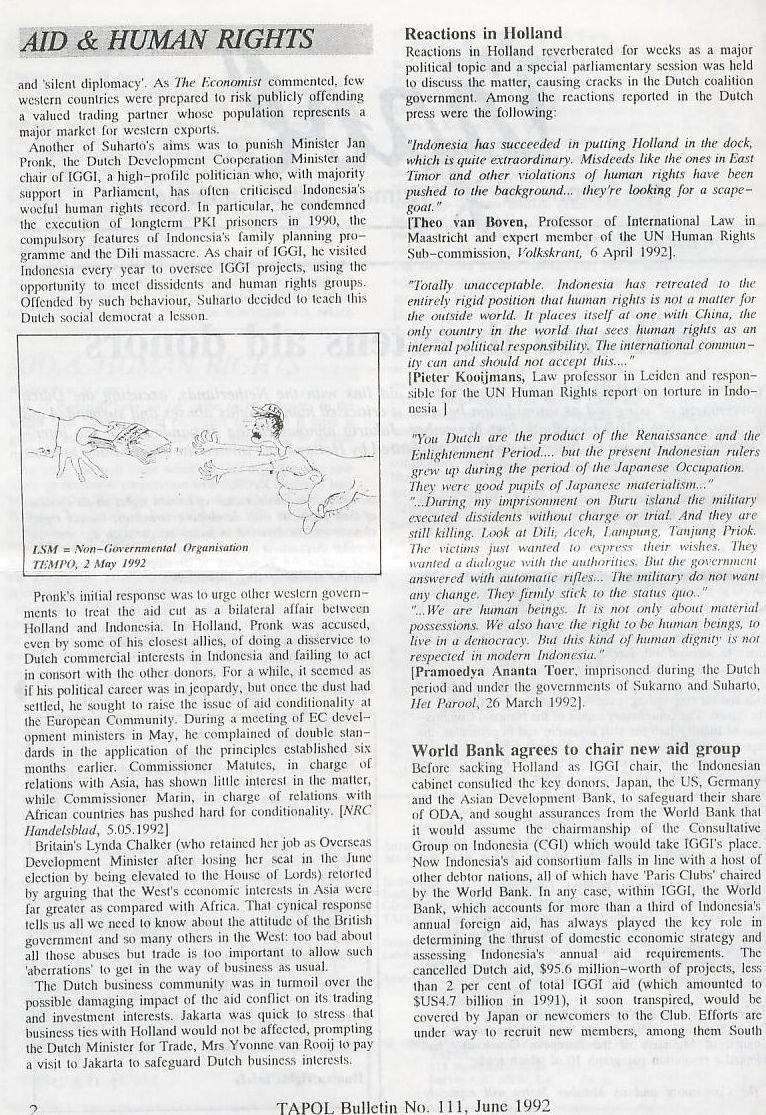 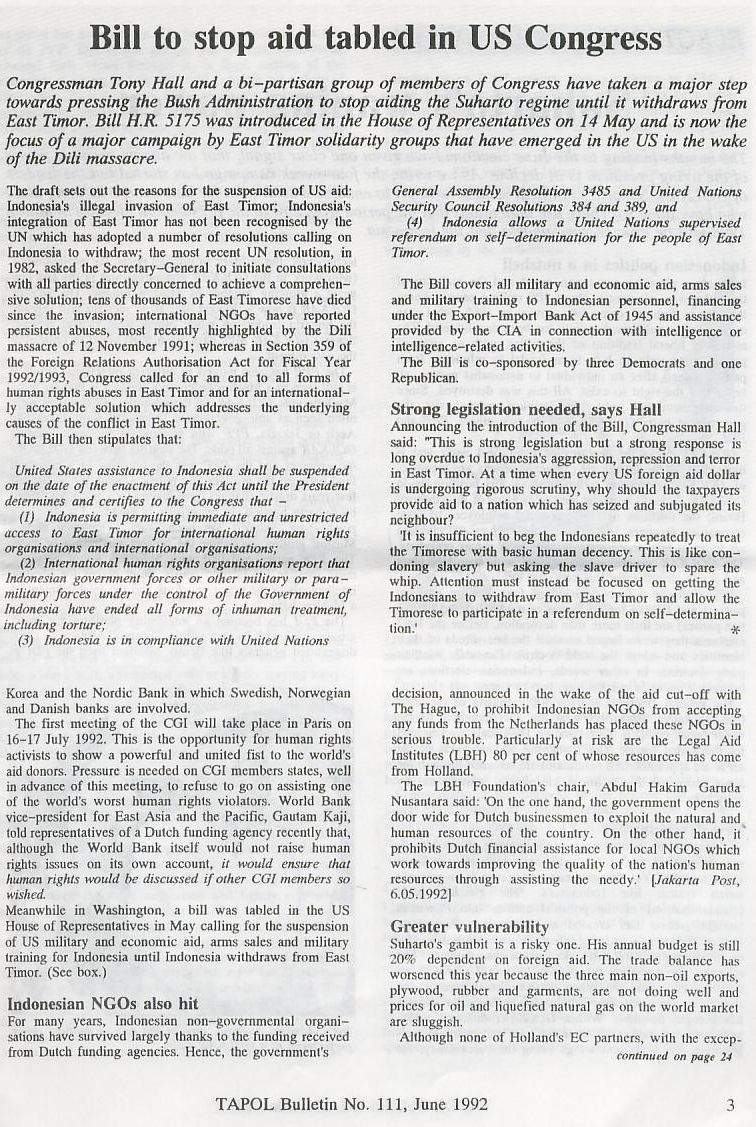 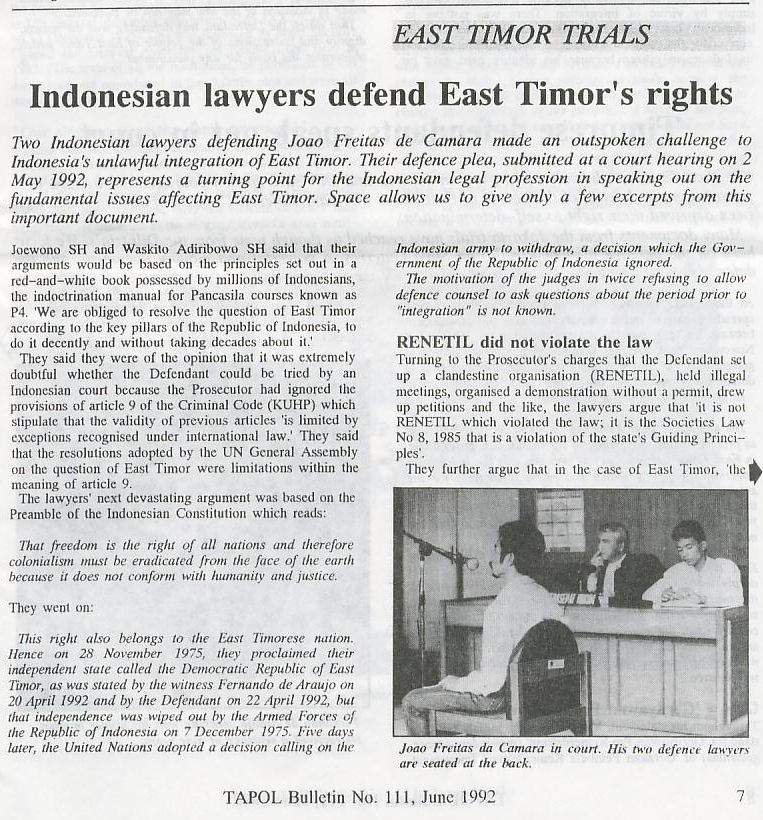 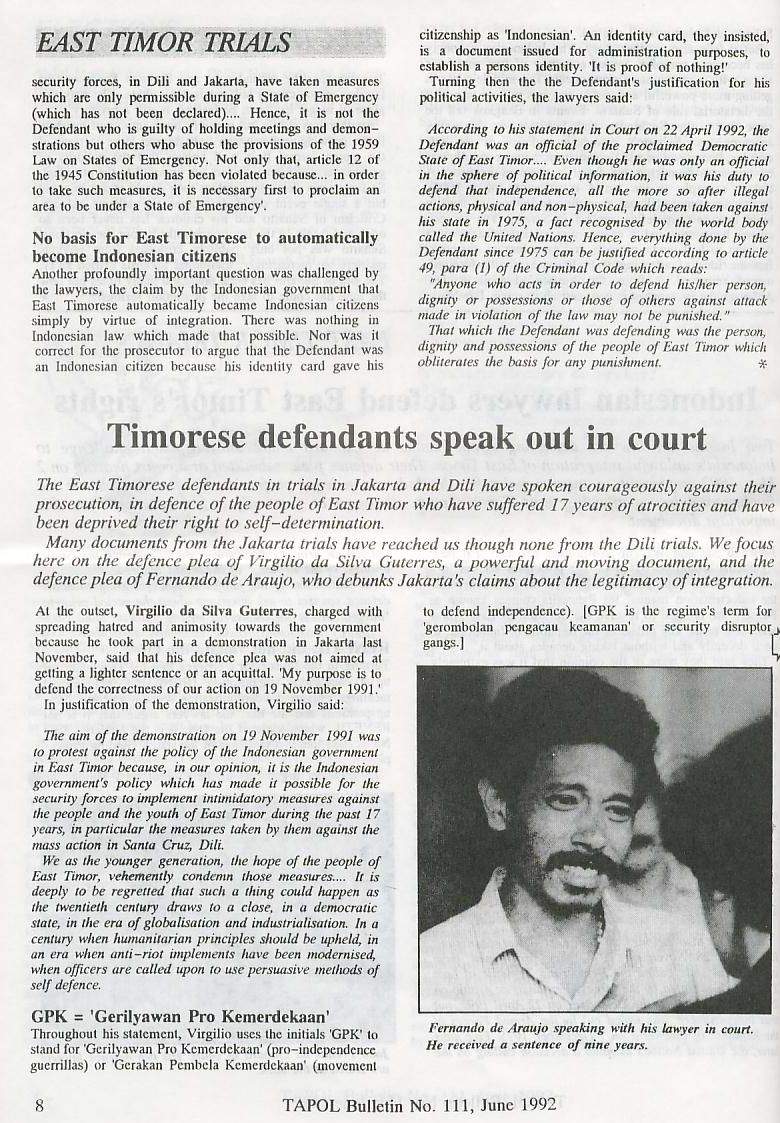 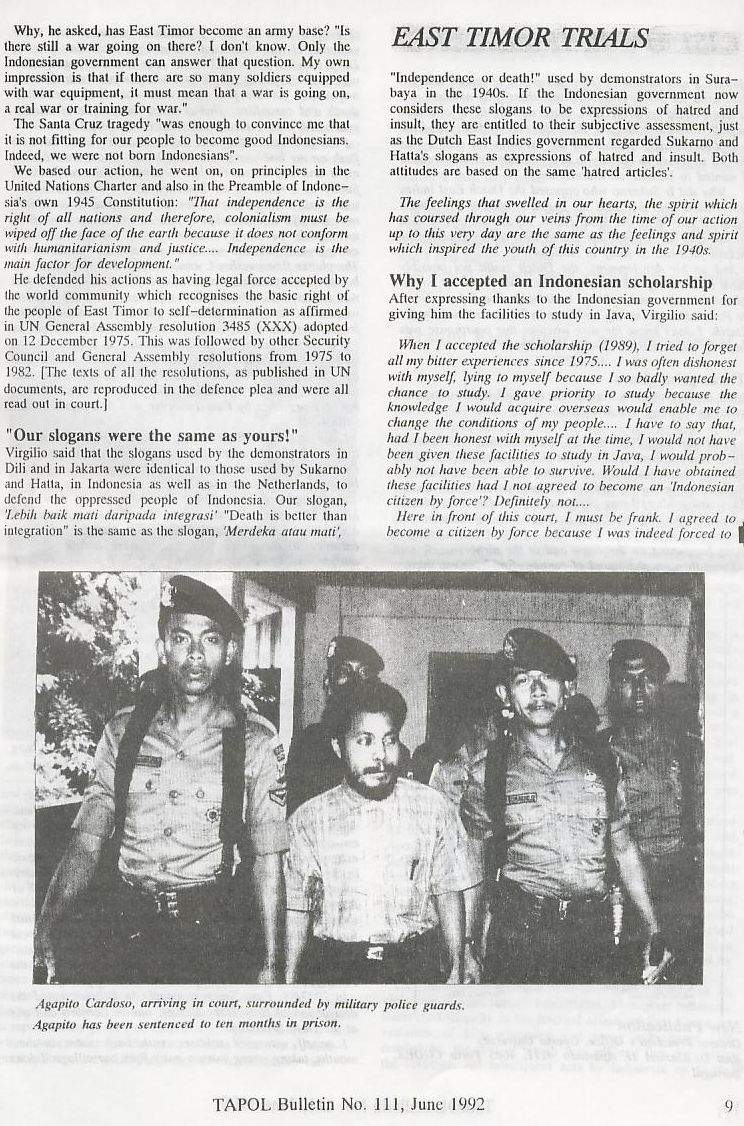 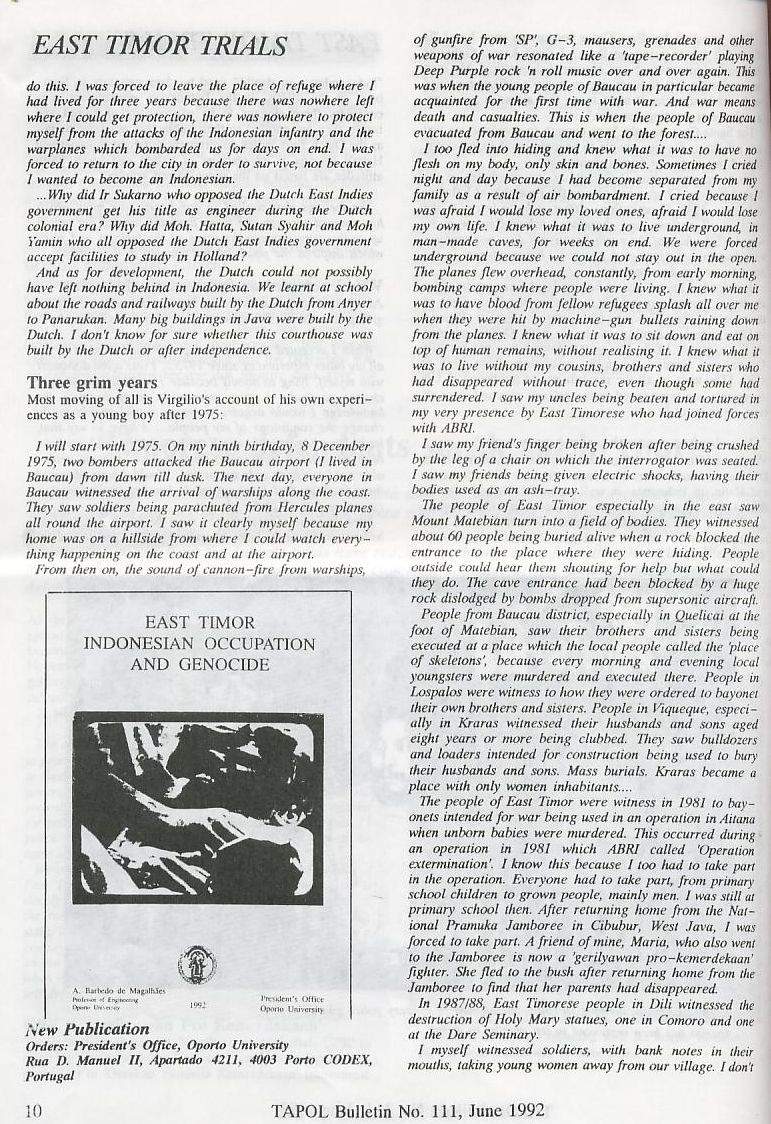 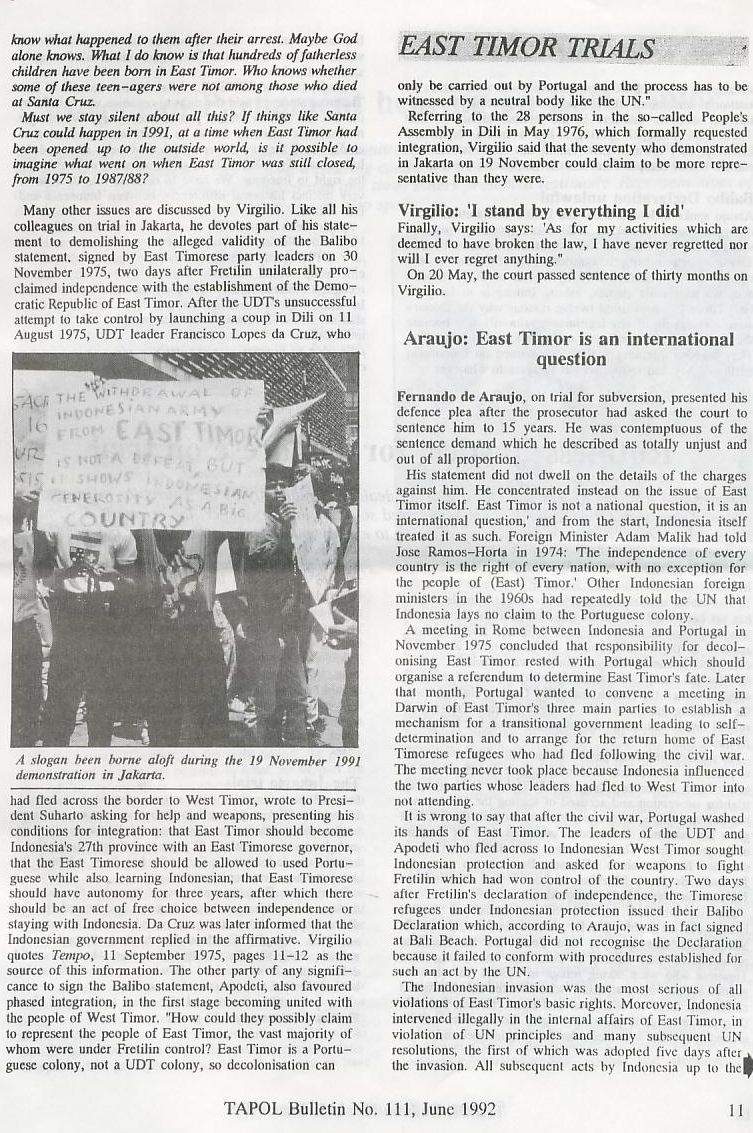 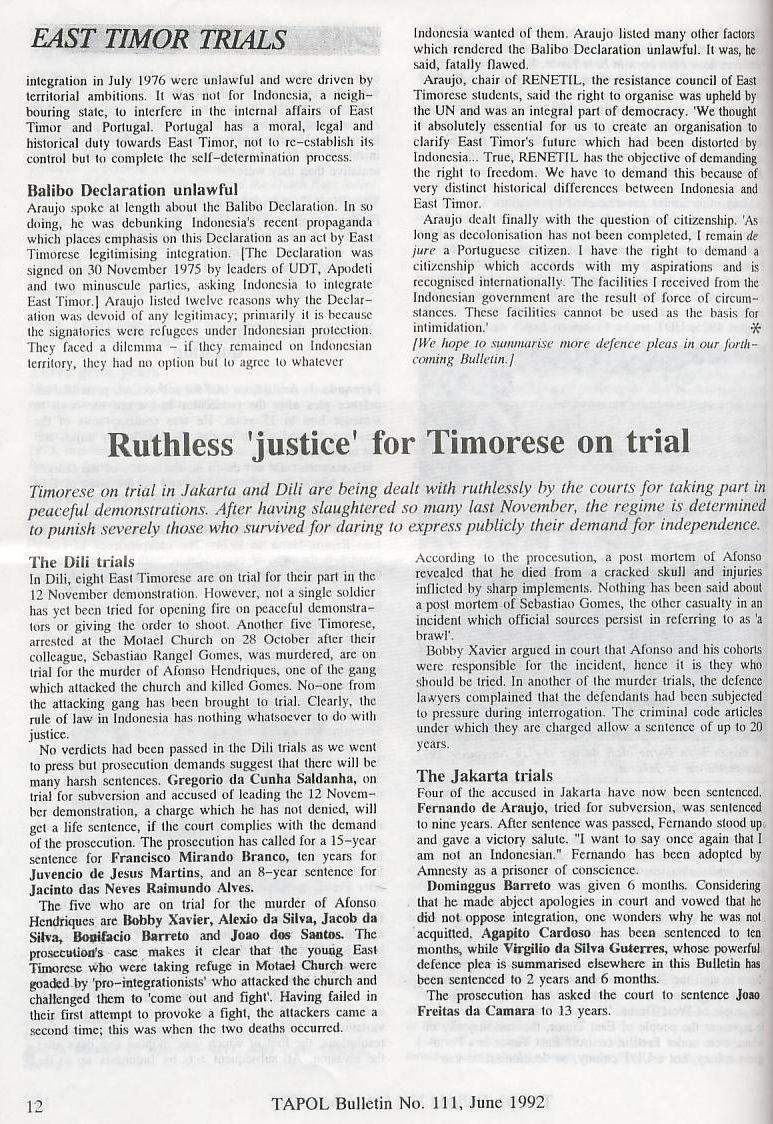 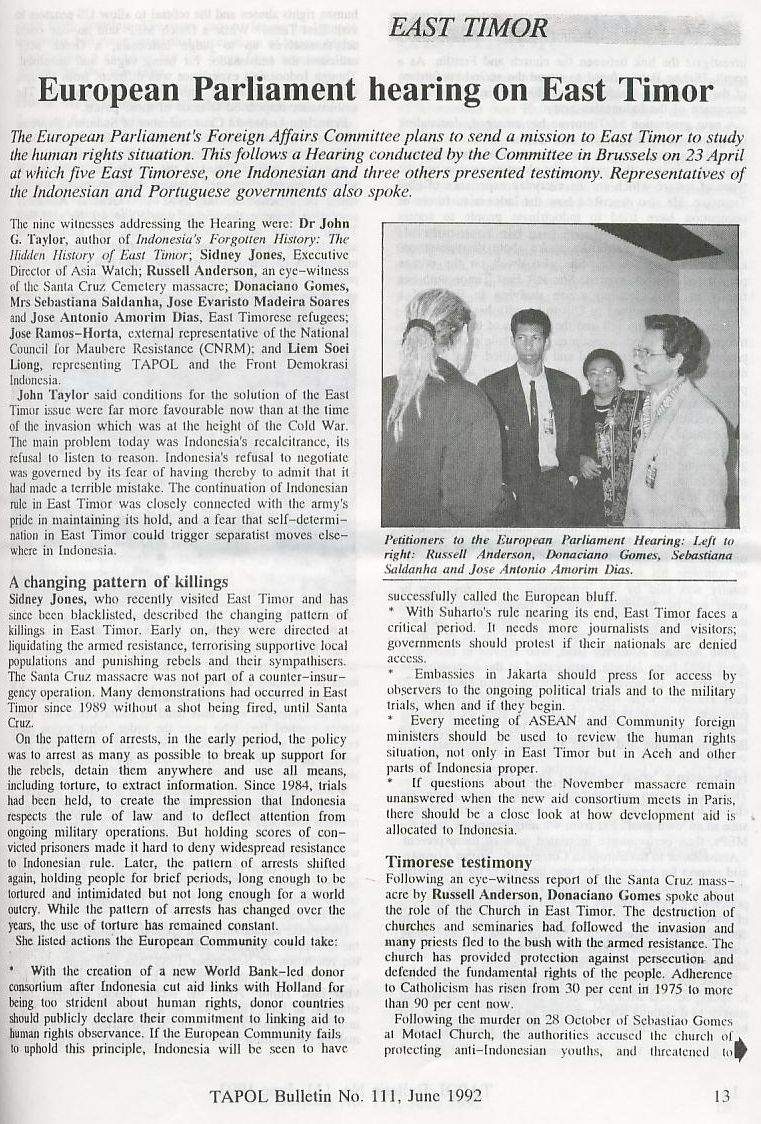 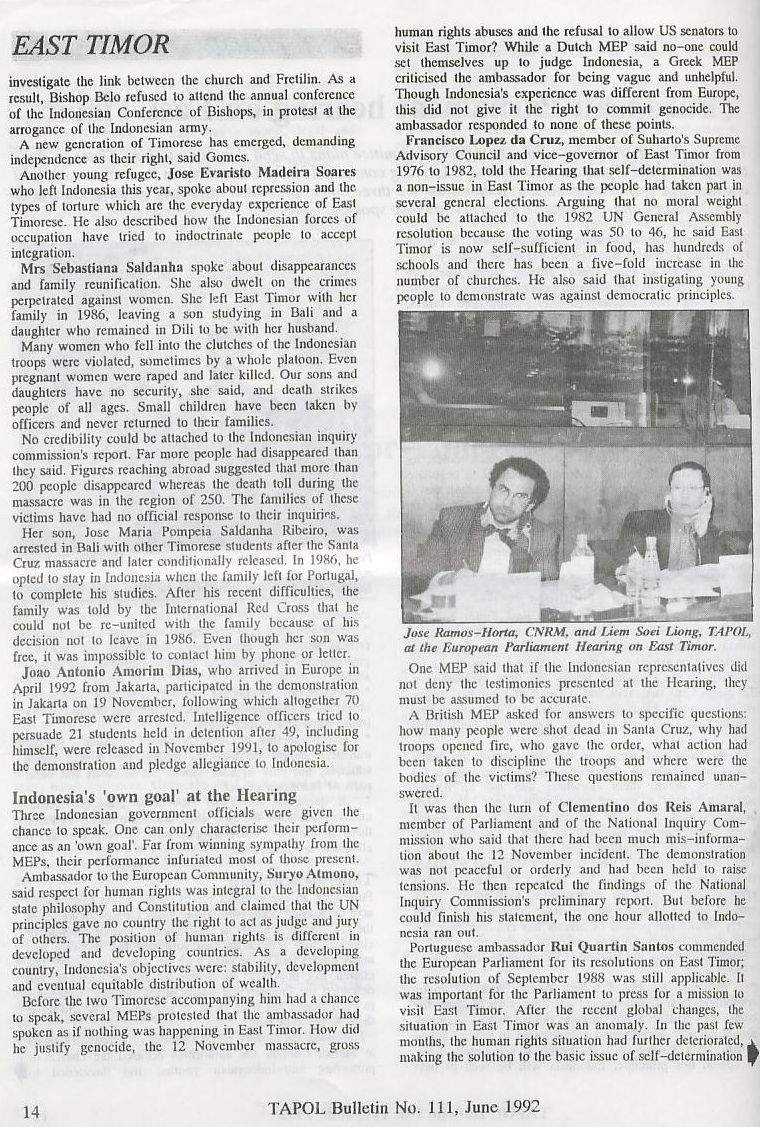 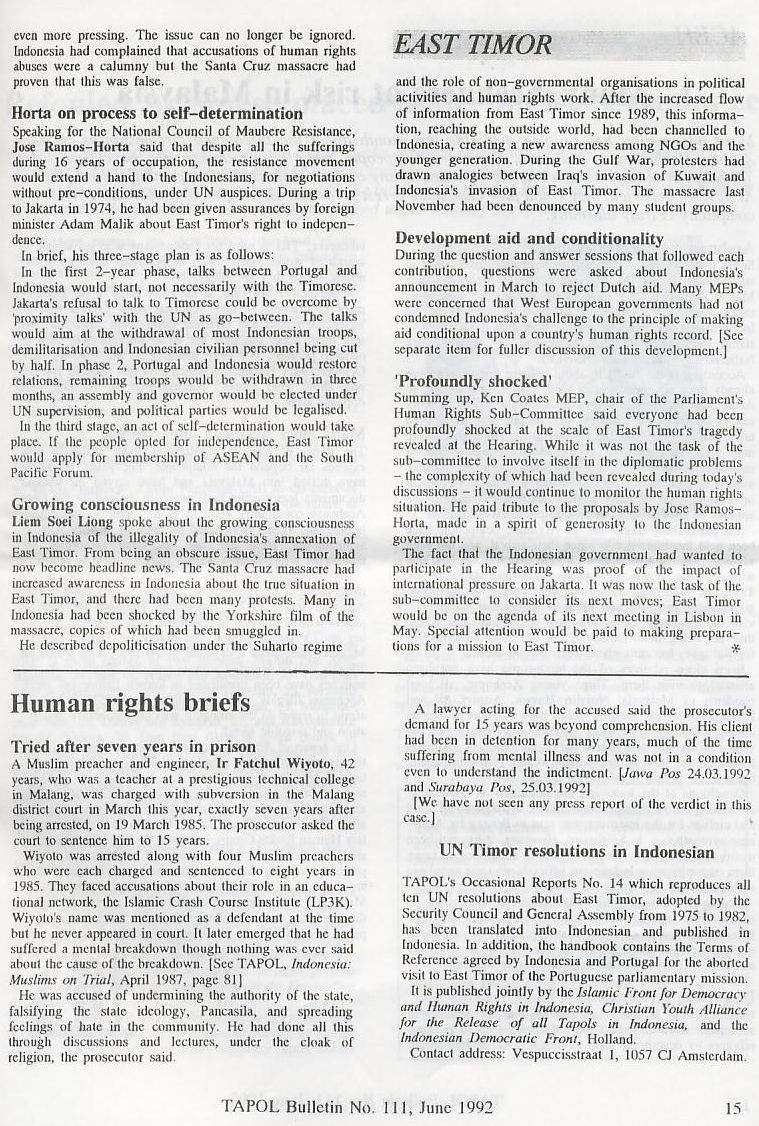 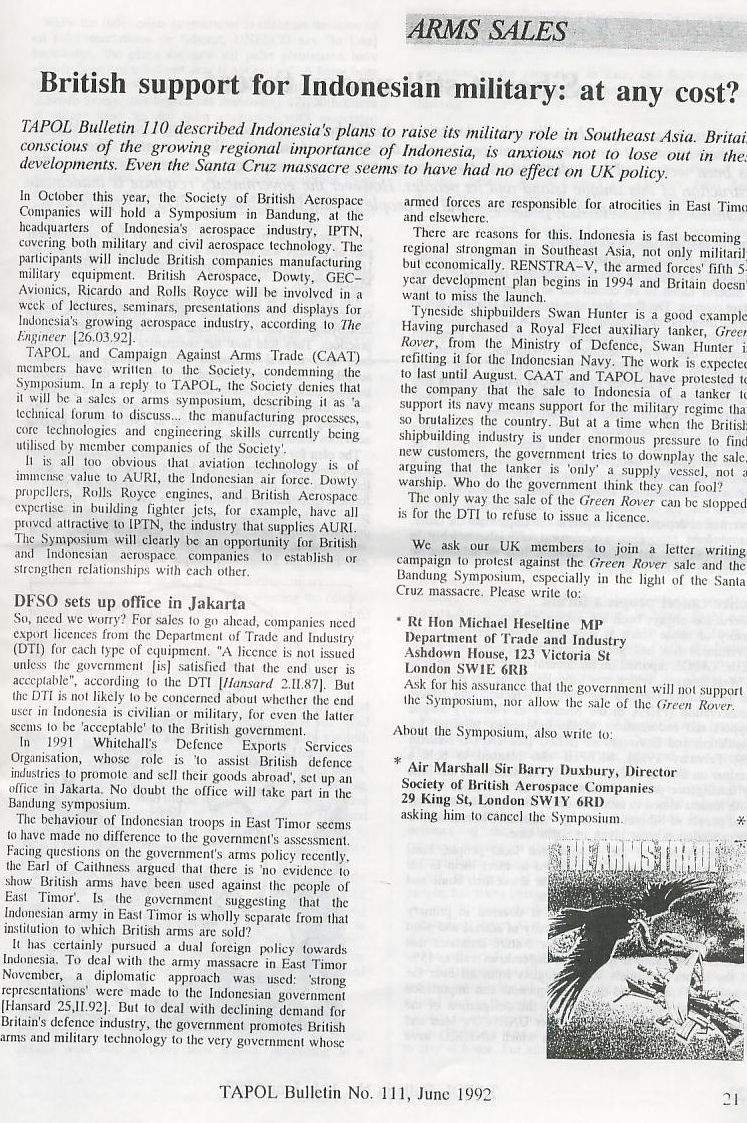 233. JUNHO 92 INSIDE INDONÉSIA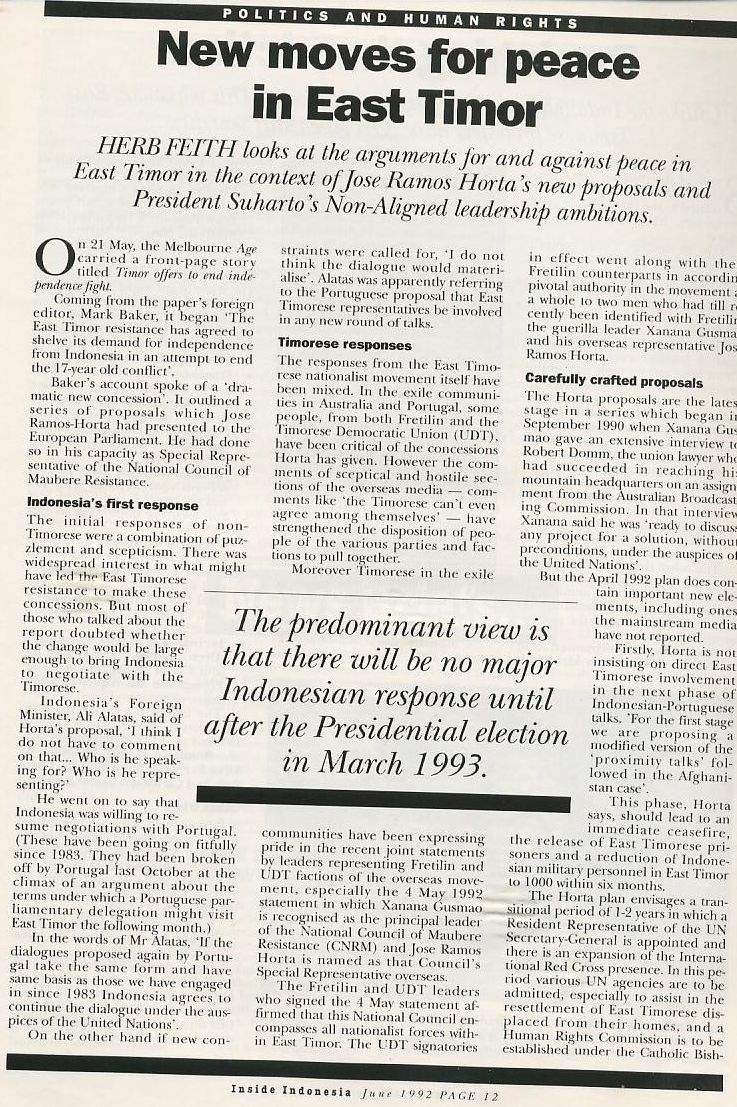 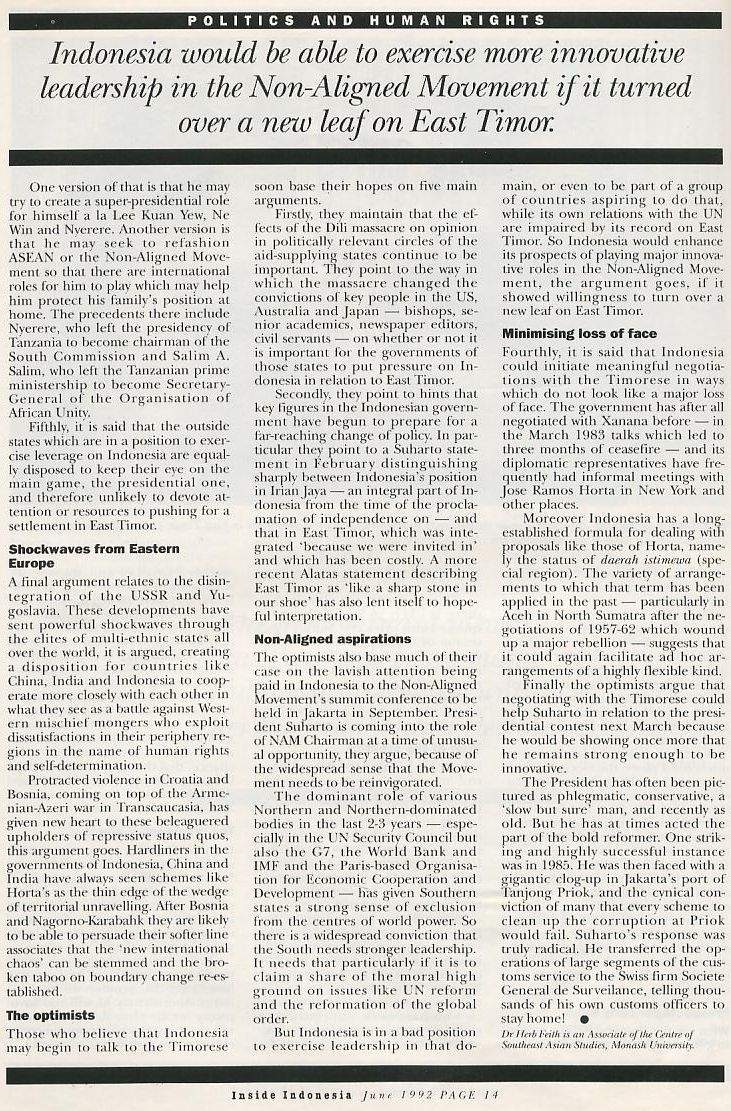 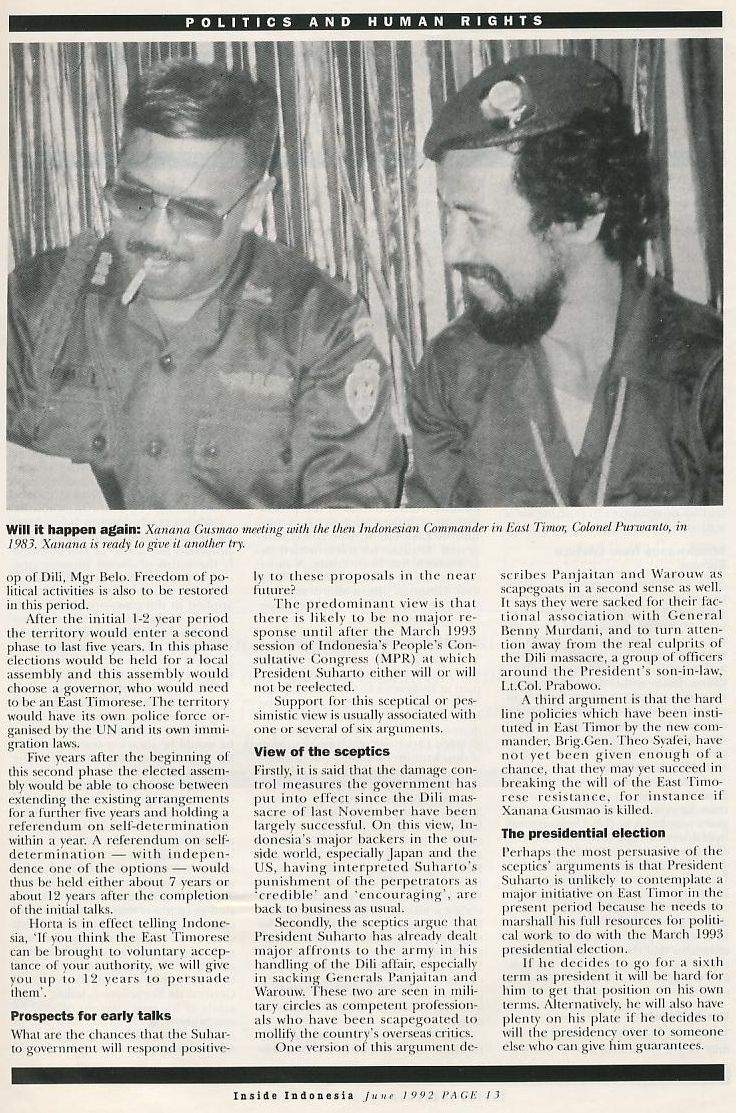 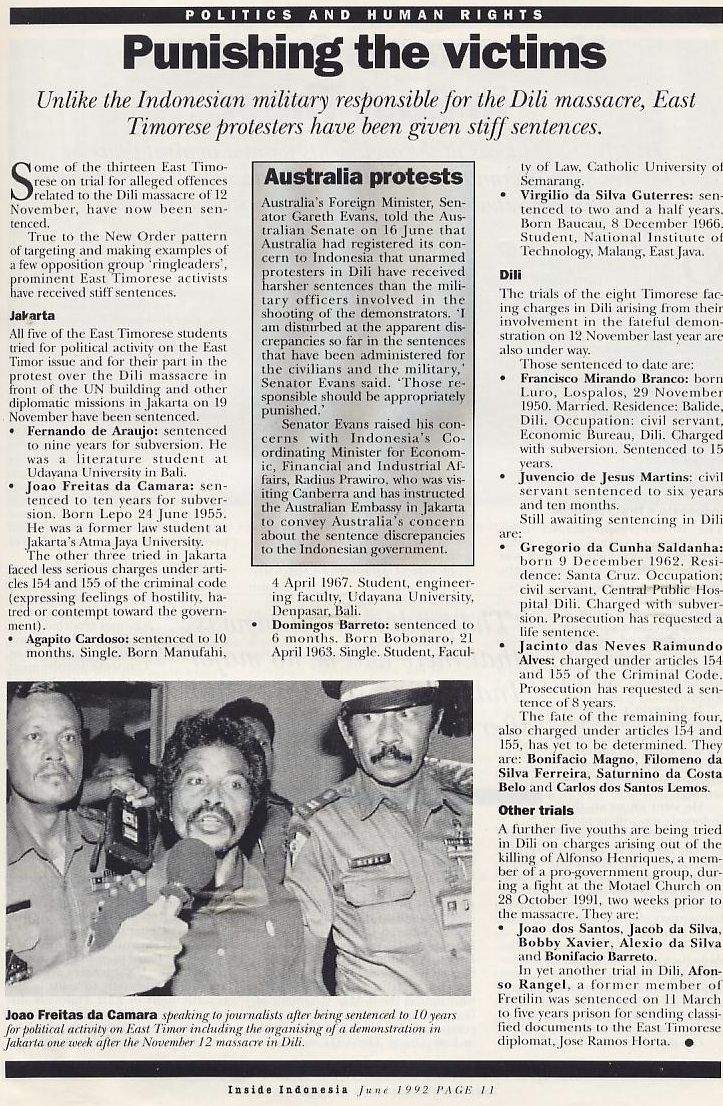 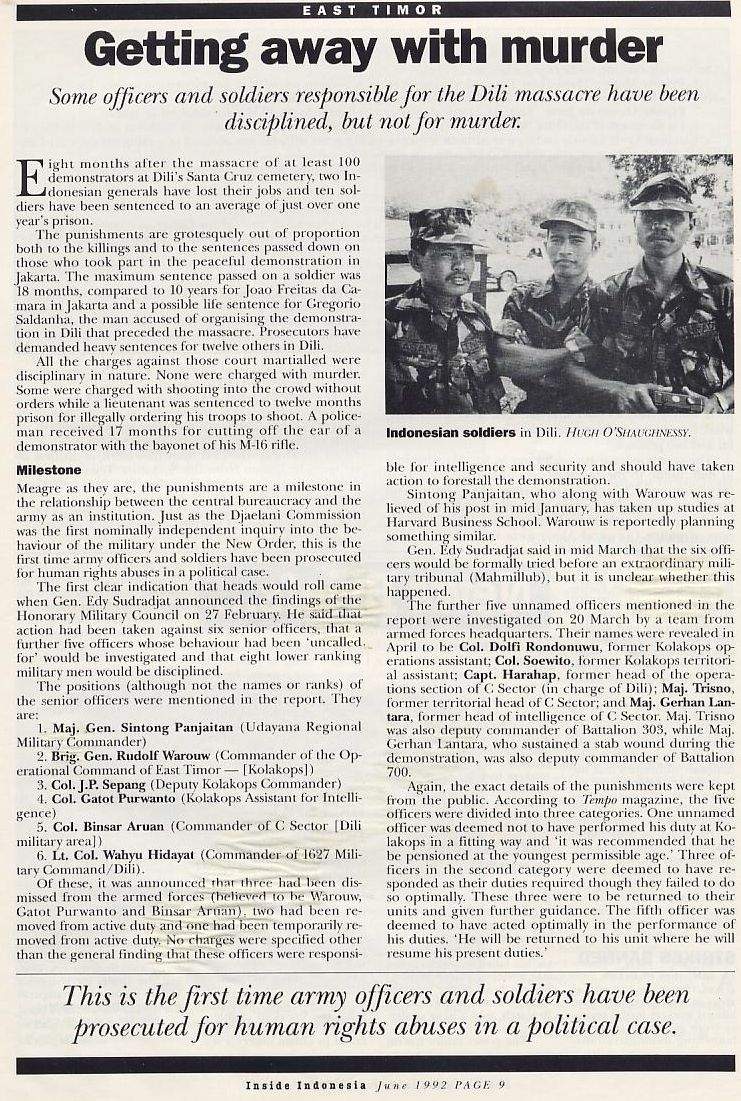 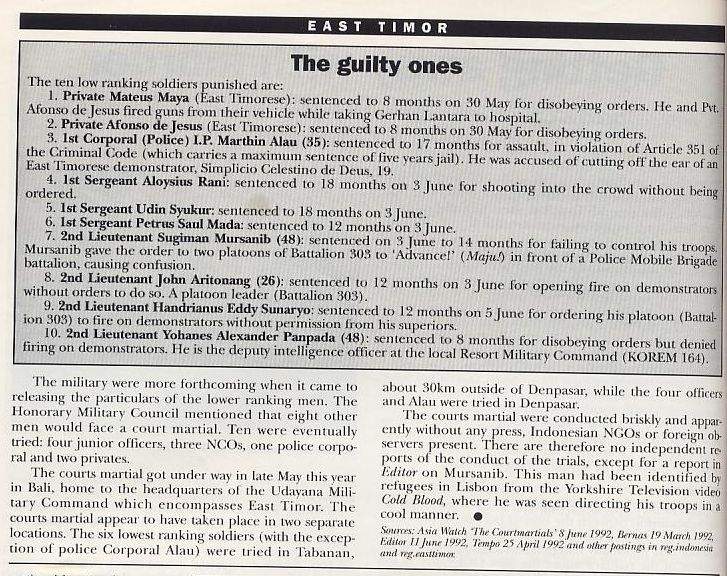  REGRESSAR AO ÍNDICE/RETURN TO ÍNDEXPRÓXIMO CAPÍTULO                                          